●Маркетинговые и социологические исследования ●Маркетинговый консалтинг и аутсорсинг ●Стратегическое планирование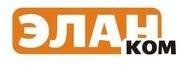 Стратегия социально-экономического развития Дальнереченского городского округа Приморского края до 2030 года2018 г.СодержаниеВведение	31.	Приоритетные направления и стратегические ориентиры социально-экономического развития Дальнереченского городского округа	81.1 Видение, миссия, стратегические цели и задачи социально-экономического развития Дальнереченского городского округа	81.2 Сценарии социально-экономического развития Дальнереченского городского округа	141.3 Предложения по формированию пакета потенциальных инвестиционных проектов	1771.4 Комплекс мер по минимизации рисков развития видов экономической деятельности Дальнереченского городского округа	701.5 Предложения по применению в округе лучших практик социально-экономического развития и эффективного использования конкурентных преимуществ	721.6 Реестр потенциальных инвестиционных проектов, возможных к реализации на территории Дальнереченского городского круга в обозримом будущем	752. Механизмы и ожидаемые результаты реализации Стратегии	882.1 Ожидаемые результаты, сроки и этапы реализации Стратегии	882.2 Основные показатели реализации Стратегии	952.3 Оценка финансовых ресурсов, необходимых для реализации Стратегии	.972.4 Система управления реализацией Стратегии, мониторинга и организационного процесса оценки эффективности реализации Стратегии	99Приложения	104ВведениеВ основе целеполагания лежит системный анализ, при котором любой объект управления рассматривается как системная совокупность взаимосвязанных элементов во внешней и внутренней среде. Выработка приоритетных направлений и стратегических ориентиров социально-экономического развития Дальнереченского городского округа на перспективу является частью второго этапа работы и направлена на определение системы стратегических целей развития территории, моделирование сценарных условий и механизма реализации Стратегии социально-экономического развития Дальнереченского городского округа на период до 2030 года (далее – Стратегия). Разработка согласованного образа желаемого будущего задала исходную базу для определения миссии города и главной цели его развития на долгосрочную перспективу. Построение образа желаемого будущего, как метод стратегического планирования, первоначально основывался на анализе данных глубинного интервью с экспертами, отвечавшими на вопросы о желаемом будущем Дальнереченского городского округа, направлениях его развития, сильных сторонах и перспективах. Данные экспертного анализа были дополнены материалами мозговых штурмов с активными группами разных категорий населения города, а также за счет открытого обсуждения в сети Интернет и средствах массовой информации. При формировании групп, мобилизующих коллективный разум важно было привлечь городских лидеров, наладить продуктивный диалог с сотрудниками администрации города, имеющими полномочия и ответственность за те или иные направления развития городского  округа. Стратегическое планирование в последнее время является необходимой частью муниципального управления, когда все чаще возникает проблема неопределенности будущего. Быстро изменяющиеся экономические тенденции, глобальная и региональная реорганизация промышленного инвестирования и растущая конкуренция среди городов и регионов за жизненные ресурсы – вот основные характеристики современной экономики. Необходимость эффективного развития требует умения организовать деятельность по формированию муниципальной политики, оперативно учитывая вновь возникающие угрозы и используя новые возможности. Поэтому важнейшая задача органов местного самоуправления – выработать стратегию активного поступательного движения вперед и обеспечить успешное развитие муниципального образования на долгосрочный период.Ключевые принципы Стратегии – приоритет будущего перед настоящим, совпадение текущих решений со стратегическим выбором. Для этого реализация Стратегии должна быть основана на принципах ответственности, уважения и согласования интересов, открытости и прозрачности, устойчивости долгосрочных целей и гибкости в выборе механизмов их достижения.Ответственность означает:обеспечение органами местного самоуправления городского округа последовательности и преемственности в реализации Стратегии;активную позицию жителей городского округа по отношению к настоящим и будущим решениям о направлениях развития муниципального образования;учет интересов и перспектив развития городского округа при принятии решений предприятиями и организациями, действующими на территории города.Уважение и согласование интересов означают, что к разработке и обсуждению важных для Дальнереченского городского округа решений будут привлекаться все заинтересованные стороны. Только открытый общественный диалог, плодотворные и конструктивные дискуссии могут и должны стать главными условиями успешности Стратегии.Открытость и прозрачность означают, что все участники реализации Стратегии будут стремиться к тому, чтобы любая информация, представляющая общественный интерес и не относящаяся к государственной, коммерческой тайне, персональным данным, была доступна для принятия решений в рамках реализации Стратегии и оценки эффективности реализации Стратегии, в том числе жителями городского округа.Устойчивость долгосрочных целей означает отказ от конъюнктурных изменений стратегической цели и основных приоритетов Стратегии.Гибкость в выборе механизмов достижения стратегической цели означает проведение регулярного мониторинга и оценки хода реализации Стратегии в целях корректировки используемых механизмов для успешной реализации Стратегии.Концептуальные положения о процессе стратегического планирования:1. Стратегия разрабатывается в многостороннем и конструктивном диалоге бизнеса, гражданского общества, органов государственной власти и органов местного самоуправления, что позволяет снизить неопределенность будущего путем прояснения и согласования действий заинтересованных участников городского развития.2. Стратегия не является аналогом долгосрочного комплексного плана социально-экономического развития. Стратегия затрагивает только самое существенное для выживания, адаптации и развития города в конкурентной рыночной среде. Стратегия касается лишь тех отраслей и сфер жизни, которые имеют определяющее значение для существования города в каждый конкретный период, могут дать сильный импульс его развитию.3. Стратегия не является конечным планом, не подлежащим изменению. Она предполагает постоянное обновление, изменение приоритетных направлений в соответствии с изменившейся достигнутой ситуацией. При этом стратегические цели должны оставаться неизменными. 4. В основе исследования лежит системный анализ, при котором любое явление рассматривается как системная совокупность взаимосвязанных элементов во внешней и внутренней среде. Разработка Стратегии обусловлена принятием следующих важнейших стратегических документов на федеральном уровне:Федеральный закон от 28 июня 2014 года № 172-ФЗ «О стратегическом планировании в Российской Федерации»;Федеральный закон от 6 октября 2003 года № 131-ФЗ «Об общих принципах организации местного самоуправления в Российской Федерации»;Концепция долгосрочного социально-экономического развития Российской Федерации до 2020 года, утвержденная распоряжением Правительства Российской Федерации от 17.11.2008 № 1662-р;Прогноз долгосрочного социально-экономического развития Российской Федерации на период до 2030 года, утвержденный Председателем Правительства Российской Федерации 25.03.2013 года;Федеральный закон от 29 декабря 2014 года № 473-ФЗ «О территориях социально-экономического развития в Российской Федерации»;Федеральный закон от 03 декабря 2011 года № 392-ФЗ «О зонах территориального развития в Российской Федерации и о внесении изменений в отдельные законодательные акты Российской Федерации»;Послание Президента Российской Федерации Федеральному Собранию Российской Федерации на 2018 год;Указ Президента Российской Федерации от 21.08.2012 № 1199 «Об оценке эффективности деятельности органов исполнительной власти субъектов Российской Федерации»;Стратегия социально-экономического развития Дальнего Востока и Байкальского региона на период до 2025 года, утвержденная Распоряжением Правительства Российской Федерации от 28.12.2009 № 2094-р;Действующие государственные программы, отраслевые стратегии Российской Федерации, концепции, стратегии и программы развития на среднесрочный и долгосрочный период Российской Федерации.На региональном уровне:Концепции развития приграничных территорий субъектов Российской Федерации, входящих в состав Дальневосточного федерального округа и Байкальского региона, утвержденная распоряжением Правительства Российской Федерации от 28 октября 2015 года № 2193-р;Устав Приморского края, утвержденный Законом Приморского края от 6 октября 1995 года № 14-КЗ;Стратегия социально-экономического развития Приморского края до 2025 года, утвержденная Законом Приморского края от 20 октября 2008 года № 324-КЗ;Схема территориального планирования Приморского края, утвержденная постановлением Администрации Приморского края от 30.11.2009 № 323-па;Действующие концепции, стратегии и программы развития на среднесрочный и долгосрочный период Дальнего Востока и Байкальского региона и Приморского края и государственные программы, отраслевые стратегии Приморского края.На местном уровне:Устав Дальнереченского городского округа, принят решением муниципального комитета муниципального образования город Дальнереченск от 24.06.2005 № 101;Генеральный план Дальнереченского городского округа, утвержденный решением Думы Дальнереченского городского округа от 25.12.2012 № 106 (с изменениями от 29.05.2018);Постановление администрации Дальнереченского городского округа №115 от 16.02.2016 г. «Об утверждении муниципальной программы «Информационное общество» на 2018-2020 годы»;Постановление администрации Дальнереченского городского округа №614 от 26.07.2016 г. «Об утверждении муниципальной программы «Защита населения и территории Дальнереченского городского округа от чрезвычайных ситуаций природного и технологического характера на 2016-2020 годы»;Постановление администрации Дальнереченского городского округа №1039 от 20.12.2016 г. «Об утверждении муниципальной программы «Доступная среда» на 2017-2019 годы»;Постановление администрации Дальнереченского городского округа №144 от 22.02.2017 г.  «Профилактика терроризма и экстремизма в Дальнереченском городском округе (2017-2020 годы)»;Постановление администрации Дальнереченского городского округа №151 от 27.02.2017 г. «Об утверждении муниципальной программы «Развитие культуры на территории Дальнереченского городского округа на 2018-2020 годы»;Постановление администрации Дальнереченского городского округа №157 от 28.02.2017 г. «Об утверждении муниципальной программы «Развитие малого и среднего предпринимательства на территории Дальнереченского городского округа на 2018-2020 годы»;Постановление администрации Дальнереченского городского округа №159 от 01.03.2017 г. «Об утверждении муниципальной программы «Развитие физической культуры и спорта Дальнереченского городского округа на 2018-2021 годы»»;Постановление администрации Дальнереченского городского округа №616 от 09.08.2017г. «Об утверждении муниципальной программы «Обеспечение доступным жильем и качественными услугами жилищно-коммунального хозяйства населения Дальнереченского городского округа» на 2014-2020 годы»;Постановление администрации Дальнереченского городского округа №696 от 12.09.2017 г. «Об утверждении муниципальной программы «Развитие муниципальной службы в администрации Дальнереченского городского округа» на 2018-2019 годы»;Постановление администрации Дальнереченского городского округа №828 от 06.10.2017 г.  «Об утверждении муниципальной программы  «Развитие образования Дальнереченского городского округа» на 2018-2020»;Постановление администрации Дальнереченского городского округа №840 от 31.10.2017 г. «Об утверждении муниципальной программы «Формирование современной городской среды Дальнереченского городского округа» на 2018-2022 годы»;Постановление администрации Дальнереченского городского округа №118 от 16.02.2018 г. «Об утверждении муниципальной программы «Развитие транспортного комплекса на территории Дальнереченского городского округа» на 2018-2020 годы».Постановление администрации Дальнереченского городского округа №657 от 14.09.2018 г. «О создании рабочей группы для разработки стратегии социально-экономического развития Дальнереченского городского округа до 2030 года».Приоритетные направления и стратегические ориентиры социально-экономического развития Дальнереченского городского округа1.1 Видение, миссия, стратегические цели и задачи социально-экономического развития Дальнереченского городского округаСтратегическое планирование – деятельность участников стратегического планирования по целеполаганию, прогнозированию, планированию и программированию социально-экономического развития Российской Федерации, субъектов Российской Федерации и муниципальных образований, отраслей экономики и сфер государственного и муниципального управления, обеспечения национальной безопасности Российской Федерации, направленная на решение задач устойчивого социально-экономического развития Российской Федерации, субъектов Российской Федерации и муниципальных образований и обеспечение национальной безопасности Российской Федерации. Миссия как основополагающий элемент системы стратегического планирования формируется, основываясь на разработке стратегического видения деятельности субъекта, то есть Дальнереченского городского округа.Стратегическое видение – Дальнереченский городской округ станет территорией устойчивого увеличения численности населения, в том числе экономически активного, роста качества человеческого капитала на основе:грамотно выстроенной политики управления муниципальными финансами; практического использования точек роста экономики территории: транспортно-логистической инфраструктуры, деревообрабатывающей промышленности, туризма, агропромышленного производства и прочих;создания благоприятных условий для повышения качества жизни населения и обеспечения их базовых потребностей.Основными опорами реализации стратегии должны стать мероприятия по повышению трудовой мобильности населения, и его активное участие в процессе формирования позитивного имиджа территории.Миссия: Дальнереченский городской округ – это пространство, где созданы социально-экономические условия для сбалансированного развития территории и повышения качества жизни населения.Целеполагание – это определение направлений, целей и приоритетов социально-экономического развития и обеспечения национальной безопасности Российской Федерации.Цель социально-экономического развития – состояние экономики, социальной сферы, которое определяется участниками стратегического планирования в качестве ориентира своей деятельности и характеризуется количественными и (или) качественными показателями. Задача социально-экономического развития - комплекс взаимоувязанных мероприятий, которые должны быть проведены в определенный период времени и реализация которых обеспечивает достижение целей социально-экономического развития. Генеральная стратегическая цель социально-экономического развития Дальнереченского городского округа – создание условий для накопления демографического потенциала и повышения качества человеческого капитала территории на основе формирования и активизации конкурентных преимуществ округа, а также эффективного взаимодействия населения и органов местного самоуправления (Рисунок 1).Рисунок 1 – Стратегические приоритеты социально-экономического развития Дальнереченского городского округаПриоритетными направлениями социально-экономического развития Дальнереченского городского округа на период до 2030 года являются:1. Повышение качества жизни населения и развитие социальной сферы.Данный приоритет направлен на развитие человеческого потенциала и системы его воспроизводства, включающей в себя развитие отраслей социальной сферы, в том числе образования, здравоохранения, культуры, физической культуры и спорта, проведение демографической политики, создание комфортной среды жизнедеятельности, продолжение работы по обеспечению доступности жилья.2. Развитие экономики.Данный приоритет основан на использовании преимуществ Дальнереченского городского округа, развитие возможностей транспортно-логистической инфраструктуры, производственного потенциала существующих деревообрабатывающих предприятий, развитие предприятий агропромышленного комплекса, малого и среднего предпринимательства, создание условий, для потенциальных инвесторов, организация новых видов производств и предприятий.3. Развитие транспортной и коммунальной инфраструктуры для жизнедеятельности.Данный приоритет основан на реализации неотложных мер по повышению эффективности функционирования инженерной и коммунальной инфраструктуры, развитию транспортной системы, обеспечении безопасности населения с целью формирования общей комфортной среды проживания на территории городского округа.4. Повышение эффективности управления муниципальным образованием.Данный приоритет основан на переходе органов местного самоуправления на новый уровень деятельности, развитие и совершенствование эффективных механизмов муниципального управления, улучшение взаимодействия населения с органами местной власти, повышение информационной открытости органов местного самоуправления, установление обратной связи с населением, вовлечение общества в формирование и оценку последствий реализуемых мер социально-экономического развития, повышение эффективности управления муниципальными финансами.Каждая из целей первого уровня включает в себя ряд целей второго уровня и комплекс решаемых задач.В таблице 1 отражены цели и задачи, направленные на достижение цели первого уровня «Повышение качества жизни населения округа и развитие социальной сферы».Таблица 1 – Достижение цели первого уровня «Повышение качества населения округа и развитие социальной сферы»В таблице 2 отражены цели и задачи, направленные на достижение цели первого уровня «Развитие экономики».Таблица 2 – Достижение цели первого уровня «Развитие экономики»В таблице 3 отражены цели и задачи, направленные на достижение цели первого уровня «Развитие транспортной и коммунальной инфраструктуры для жизнедеятельности».Таблица 3 – Достижение цели первого уровня «Развитие транспортной и коммунальной инфраструктуры для жизнедеятельности»В таблице 4 отражены цели и задачи, направленные на достижение цели первого уровня «Повышение эффективности управления муниципальным образованием».Таблица 4 – Достижение цели первого уровня «Повышение эффективности управления муниципальным образованием»1.2 Сценарии социально-экономического развития Дальнереченского городского округаПри разработке Стратегии социально-экономического развития Дальнереченского городского округа до 2030 года были рассмотрены два основных сценария возможного развития в зависимости от изменения внешних условий. Анализ диапазона возможных параметров динамики внешней среды и вариантов интенсивности экономической политики Дальнереченского городского округа позволяет сформировать предположение о возможности реализации двух сценариев социально-экономического развития Дальнереченского городского округа в долгосрочной перспективе:- консервативный вариант развития;- базовый вариант развития. Сценарии различаются в зависимости от степени интенсивности использования факторов ускорения социально-экономических процессов округа. Существенное влияние на реализацию того или иного сценария развития оказывает деятельность органов местного самоуправления, предприятий, субъектов малого и среднего предпринимательства, участвующих в разработке и реализации социально-экономической политики Дальнереченского городского округа. Консервативный вариант социально-экономического развития Дальнереченского городского округаСценарий основан на предположении преимущественно негативного влияния внешних и внутренних факторов на социально – экономическое развитие городского округа. Он предполагает сохранение существующего состояния экономики в качестве базы социально-экономического роста на расчетную перспективу, консервацию методов и форм эксплуатации ресурсов, сложившейся отраслевой структуры экономики. Консервативный сценарий предполагает реализацию только части запланированных приоритетных проектов социально-экономического развития Дальнереченского городского округа ввиду ухудшения социально-экономических условий в Приморском крае, а также реализации не всех запланированных мер в области социально-экономического развития. При консервативном сценарии развития в Дальнереченском городском округе будет наблюдаться низкая инвестиционная и экономическая активность и сокращение численности населения городского округа до 2030 года. Также предполагается сокращение расходов краевого и местного бюджета на реализацию государственных и муниципальных программ, которые будут сокращаться и перераспределяться. Высока вероятность, что запланированные инфраструктурные объекты на территории Дальнереченского городского округа реализовываться не будут. Среднемесячная начисленная заработная плата работников крупных и средних предприятий будет увеличиваться незначительно. Согласно этому сценарию произойдет консервация подходов к управлению развитием округа, социально-экономическая ситуация будет улучшаться крайне медленными темпами. Конкурентоспособность всех отраслей в Дальнереченском городском округе сохранится на низком уровне. Возможности развития различных направлений малого и среднего бизнеса будут весьма ограничены. При таком варианте развития округа в долгосрочной перспективе вероятно снижение финансово-экономических показателей деятельности предприятий, постепенная потеря рынков продукции, спад и возникновение системных проблем в развитии территории. В рамках данного сценария развития предполагается реализация основных мероприятий, включенных в состав муниципальных программ Дальнереченского городского округа, а также выполнение работ по направлениям, субсидируемым из бюджетов Приморского края и федерального бюджета. К их числу отнесены: ремонт тепловых сетей, капитальный ремонт водозабора «Графский», ремонт Дома культуры имени В.Сибирцева, завершение строительства детского сада и школы, капитальный ремонт элементов дамбы, модернизация автомобильных дорог и некоторые прочие мероприятия.Таким образом, консервативный сценарий развития Дальнереченского городского округа следует признать бесперспективным и нежелательным и, следовательно, не может быть стратегическим выбором. Базовый вариант социально-экономического развития Дальнереченского городского округаДанный вариант выступает в качестве одного из наиболее вероятных и в целом приемлемых вариантов перспективного развития социальной и экономической систем Дальнереченского городского округа. Его показатели не стоит рассматривать как средние арифметические величины между высокими и низкими прогнозными оценками, а скорее, как реалистичные точки роста экономики городского округа до 2030 года. Развитие Дальнереченского городского округа в данном варианте будет происходить на основании сложившихся социально-экономических тенденций, относительно умеренных темпах роста экономики территории. Базовый сценарий предполагает повышение эффективности использования всех видов ресурсов, привлечению в городской округ инвестиций, созданию благоприятных условий для осуществления хозяйственной деятельности. Позитивные изменения в экономике будут сопровождаться и положительными сдвигами в социальной сфере. Основными направлениями перспективного развития Дальнереченского городского округа будут:повышение качества и эффективности управления муниципальным долгом округа;привлечение квалифицированных специалистов из других территорий Приморского края и регионов России в соответствии с потребностями округа;сокращение масштабов незарегистрированного предпринимательства и неформальной занятости;переобучение безработных жителей в соответствии с текущими потребностями рынка;общественный контроль за миграцией иностранной рабочей силы;реконструкция городского стадиона;строительство бассейна;создание современной инфраструктуры для раздельного сбора бытовых отходов;строительство полигона с мусоросортировочной линией по захоронению и утилизации твердых бытовых отходов;расширение транспортной инфраструктуры в соответствии с Генпланом;создание автокластера «Уссури»;строительство взлетно-посадочной полосы и реконструкция основного здания аэропорта;разработка актуальной схемы автобусных маршрутов внутри округа, стимулирование пассажирских предприятий к обновлению парка пассажирских перевозок;создание Технопарка в сфере лесопереработки;пересмотр перечня специальностей Промышленно-технологического колледжа и переобучение безработных жителей в соответствии с потребностями рынка;создание Межмуниципального медицинского центра;промысловая заготовка и переработка дикоросов в фармацевтических целях;заготовка сена для нужд местных животноводческих хозяйств и реализации на экспорт;производство и переработка коровьего молока;увеличение посевной площади бобовых для ее реализации на экспорт;создание туристско-логистического комплекса «Графское» с набережной и пристанью;развитие инфраструктуры экскурсионных маршрутов и разработка информационной среды в сфере туризма;создание национального музейного культурно-развлекательного комплекса «Казачья станица «Графская»;организация и проведение ежегодного Международного фестиваля исторической и военно-исторической реконструкции;выявление и использование эффективной практики патриотического воспитания;популяризация подвигов героев и видных деятелей российской истории и культуры, связанных с территорией округа;формирование Северной агломерации Приморского края.1.3 Предложения по формированию пакета потенциальных инвестиционных проектов 1.3.1 Проект по улучшению ситуации с благоустройством территорий, прилегающих к частным объектам коммерческого использования Дальнереченского городского округаНормативные акты, регулирующие непосредственное участие юридических и физических лиц, индивидуальных предпринимателей, являющихся правообладателем земельного участка, здания, строения, сооружения, нежилого помещения в многоквартирном доме, нестационарного объекта и иных объектов недвижимости, в выполнении работ по благоустройству прилегающей к объекту территории в рамках организации благоустройства, санитарного содержания и уборки городских территорий, содержания и внешнего благоустройства жилых и нежилых зданий и земельных участков, на которых они расположены, озеленения территории Дальневосточного городского округа:Гражданский кодекс Российской Федерации;Градостроительный кодекс Российской Федерации;Земельный кодекс Российской Федерации;Федеральный закон от 6 октября 2003 № 131-ФЗ «Об общих принципах организации местного самоуправления в Российской Федерации»;Федеральный закон от 10 января 2002 г. № 7-ФЗ «Об охране окружающей среды;Федеральный закон от 30 марта 1999 г. № 52-ФЗ «О санитарно-эпидемиологическом благополучии населения»;Правила и нормы технической эксплуатации жилищного фонда, утвержденные Постановлением Госстроя РФ от 27 сентября 2003 г. № 170;Методические рекомендации для подготовки правил благоустройства территорий поселений, городских округов, внутригородских районов, утверждены приказом Министерства строительства и жилищно-коммунального хозяйства Российской Федерации от 13 апреля 2017 года № 711/пр;Закон Приморского края от 9 июля 2018 года № 313-КЗ «О порядке определения границ прилегающих территорий и вопросах, регулируемых правилами благоустройства территорий муниципальных образований Приморского края»;Закон Приморского края от 5 марта 2007 года № 44-КЗ «Об административных правонарушениях в Приморском крае»;Устав Дальнереченского городского округа, принят решением муниципального комитета муниципального образования город Дальнереченск от 24.06.2005 № 101;Правила по организации благоустройства на территории Дальнереченского городского округа, утверждены решением Думы Дальнереченского городского округа от 31.10.2017 г. № 84.Согласно пунктам 1.1, 1.3, 2.3, 2.8, 3.2, 3.4 действующих Правил по организации благоустройства на территории Дальнереченского городского округа юридические лица всех организационно-правовых форм, а также индивидуальные предприниматели обязаны заниматься благоустройством на закрепленных за ними территориях. Перечисленные пункты Правил не соответствуют статье 71 Конституции Российской Федерации, статье 210 Гражданского кодекса Российской Федерации, части 4 статьи 7 и статье 16 Федерального закона от 06.10.2003 № 131-ФЗ «Об общих принципах организации местного самоуправления в Российской Федерации» и нарушают права и охраняемые законом интересы юридических лиц в сфере предпринимательской деятельности, незаконно возлагая на них обязанность по содержанию прилегающих территорий, собственниками или землепользователями которых они не являются.В соответствии со статьей 132 Конституции Российской Федерации органы местного самоуправления самостоятельно управляют муниципальной собственностью, формируют, утверждают и исполняют местный бюджет, устанавливают местные налоги и сборы, осуществляют охрану общественного порядка, а также решают иные вопросы местного значения. Пунктом 19 части 1 статьи 14 Закона об общих принципах организации местного самоуправления по вопросам местного значения установлено, что к вопросам местного значения поселения относится организация благоустройства и озеленения территории поселения, использования, охраны, защиты, воспроизводства городских лесов, лесов особо охраняемых природных территорий, расположенных в границах населенных пунктов поселения. В соответствии со статьей 7 Закона об общих принципах организации местного самоуправления по вопросам местного значения населением муниципальных образований непосредственно и (или) органами местного самоуправления и должностными лицами местного самоуправления принимаются муниципальные правовые акты. Согласно части 4 статьи 7 Закона об общих принципах организации местного самоуправления муниципальные правовые акты не должны противоречить Конституции Российской Федерации, федеральным конституционным законам, настоящему Федеральному закону, другим федеральным законам и иным нормативным правовым актам Российской Федерации, а также конституциям (уставам), законам, иным нормативным правовым актам субъектов Российской Федерации.В соответствии со статьей 71 Конституции Российской Федерации гражданское законодательство находится в ведении Российской Федерации. Аналогичная по своему содержанию норма закреплена в пункте 1 статьи 3 Гражданского кодекса. Согласно пункту 1 статьи 2 Гражданского кодекса гражданское законодательство определяет правовое положение участников гражданского оборота, основания возникновения и порядок осуществления права собственности и других вещных прав, прав на результаты интеллектуальной деятельности и приравненные к ним средства индивидуализации (интеллектуальных прав), регулирует договорные и иные обязательства, а также другие имущественные и личные неимущественные отношения, основанные на равенстве, автономии воли и имущественной самостоятельности участников.Участниками регулируемых гражданским законодательством отношений являются граждане и юридические лица. В регулируемых гражданским законодательством отношениях могут участвовать также Российская Федерация, субъекты Российской Федерации и муниципальные образования (статья 124).Гражданское законодательство регулирует отношения между лицами, осуществляющими предпринимательскую деятельность, или с их участием, исходя из того, что предпринимательской является самостоятельная, осуществляемая на свой риск деятельность, направленная на систематическое получение прибыли от пользования имуществом, продажи товаров, выполнения работ или оказания услуг лицами, зарегистрированными в этом качестве в установленном законом порядке.В соответствии со статьей 210 Гражданского кодекса собственник несет бремя содержания, принадлежащего ему имущества, если иное не предусмотрено законом или договором. Правом на использование земельных участков в соответствии со статьями 40, 41 Земельного кодекса Российской Федерации наделены собственники земельных участков, землепользователи, землевладельцы и арендаторы земельных участков. На указанных лиц в силу статьи 42 данного Кодекса возложена, в том числе обязанность по соблюдению при использовании земельных участков требований градостроительных регламентов, строительных, экологических, санитарно-гигиенических, противопожарных и иных правил, нормативов, а также недопущению загрязнения и захламления.Из системного толкования изложенных норм следует, что возложение на собственников, владельцев, пользователей земельных участков обязанности по содержанию территории, прилегающей к их земельным участкам, может быть осуществлено либо на основании федерального закона, либо на основании договора.Федеральное законодательство такой обязанности не предусматривает. В данном случае указанная обязанность возложена решением органа местного самоуправления. При таких обстоятельствах, установив, что оспариваемые обществом положения Правил устанавливают для собственников, владельцев, пользователей земельных участков дополнительное бремя по содержанию имущества, не принадлежащего им, что согласно приведенным нормам права не относится к компетенции органов местного самоуправления, а может устанавливаться только федеральным законом или договором.Таким образом, необходимо внести изменения в Правила по организации благоустройства на территории Дальнереченского городского округа, либо принять новые, чтобы привести их в соответствие с Конституцией и законодательством Российской Федерации.С целью поддержания территории города в надлежащем порядке и благоустройства прилегающей к значимым общественным объектам территорий для более эффективного взаимодействия администрации городского округа с предпринимателями и организациями, осуществляющими свою деятельность на территории Дальнереченского городского округа необходимо заключать Соглашения об участии в благоустройстве прилегающей территории. Поэтому с изменениями в Правилах по организации благоустройства на территории Дальнереченского городского округа необходимо утвердить и Порядок заключения соглашения об участии в благоустройстве прилегающей территории, примерную форму соглашения об участии в благоустройстве прилегающей территории и примерный Перечень видов работ по благоустройству прилегающей территории.После утверждения соответствующих нормативных актов можно будет начать процесс заключения Соглашений о проведении работ по благоустройству прилегающей территории между администрацией Дальнереченского городского округа и всеми субъектами экономической деятельности на территории городского округа, что позволит также вести контроль их исполнения не только со стороны заключивших субъектов, но и контролирующих органов.Также в целях создания благоприятной и комфортной среды проживания, улучшения внешнего облика Дальнереченского городского округа и его пространственной среды предлагается разработать и утвердить Концепцию комплексного благоустройства Дальнереченского городского округа на период до 2030 года. Она будет определять единую систему благоустройства территории городского округа с выделением этапов последовательной реализации мероприятий, определенных действующими и планируемыми к разработке муниципальными программами.Одним из важных факторов обеспечения комфорта жителей Дальнереченского городского округа является исправно функционирующая система водоснабжения и водоотведения. За водоснабжение и водоотведение  в городском округе отвечает ООО «Дальводоканал», ранее эти услуги оказывало ООО «Водоснабжение» и ООО «Водоотведение», которые обанкротились в 2013 году, затем водоснабжением занималось ООО «Дальнереченские коммунальные системы (ДКС)», которое сейчас находится в стадии банкротства. Также действует краевое предприятие ООО «Дальневосточный расчетно-кассовый центр (ДВРКЦ)», занимающееся расчетами с потребителями услуг водоснабжения и водоотведения.Часто происходящие процессы трансформаций организаций, работающих в данной системе вызывают опасения у органов местного самоуправления Дальнереченского городского округа. В связи с этим Муниципальному казенному учреждению (МКУ) «Управление жилищно-коммунального хозяйства Дальнереченского городского округа» предлагается провести переговоры с действующими на территории городского округа предприятиями, оказывающими услуги водоснабжения и водоотведения на предмет разработки Инвестиционной программы по обновлению водопроводной сети и сети водоотведения в Дальнереченском городском округе.Одной из функций МКУ «Управление жилищно-коммунального хозяйства Дальнереченского городского округа» являются:проведение капитального ремонта муниципального жилищного фонда;осуществление муниципального жилищного контроля;осуществление реализации государственной жилищной политики в части обеспечения жилищных прав граждан.Соответственно, разработав и утвердив Инвестиционную программу на период до 2030 года, вышеупомянутые юридические лица смогут предоставить ее в администрацию Дальнереченского городского округа и в департамент по жилищно-коммунальному хозяйству и топливным ресурсам Приморского края. Далее органы исполнительной власти Приморского края смогут запланировать необходимые расходы в краевом бюджете будущих лет. Исходя из вышеописанных предложений составлен алгоритм действий органов местного самоуправления Дальнереченского городского округа по повышению эффективности работы администрации городского округа, муниципальных учреждений и улучшения взаимодействия с юридическими и физическими лицами, индивидуальными предпринимателями в части благоустройства территории Дальнереченского городского округа (Приложение А).Благоустройство города, как часть градостроительной политики муниципалитета, призвано оптимизировать условия проживания населения, приближая их к максимально комфортным.1.3.2 Проект по улучшению ситуации с управлением муниципальными финансами и муниципальным долгом Дальнереченского городского округаДействующие нормативные акты, регламентирующие бюджетные правоотношения, порядок составления, рассмотрения, утверждения и исполнения местных бюджетов, а также порядок составления и утверждения отчета об исполнении бюджета Дальнереченского городского округа:Конституция Российской Федерации;Бюджетный кодекс Российской Федерации от 31 июля 1998 года № 145-ФЗ;Налоговый кодекс Российской Федерации от 31 июля 1998 года № 146-ФЗ;Федеральный закон от 6 октября 2003 года № 131-ФЗ «Об общих принципах организации местного самоуправления в Российской Федерации»;Федеральный закон от 7 мая 2013 года № 104-ФЗ «О внесении изменений в Бюджетный кодекс Российской Федерации и отдельные законодательные акты Российской Федерации в связи с совершенствованием бюджетного процесса»; Федеральный закон от 5 декабря 2017 года № 362-ФЗ «О федеральном бюджете на 2018 год и на плановый период 2019 и 2020 годов»;Федеральный закон от 5 декабря 2017 года № 363-ФЗ «О бюджете Пенсионного фонда Российской Федерации на 2018 год и на плановый период 2019 и 2020 годов»;Федеральный закон от 5 декабря 2017 года № 364-ФЗ «О бюджете Фонда социального страхования Российской Федерации на 2018 год и на плановый период 2019 и 2020 годов»;Федеральный закон от 5 декабря 2017 года № 368-ФЗ «О бюджете Федерального фонда обязательного медицинского страхования на 2018 год и на плановый период 2019 и 2020 годов»;Программа повышения эффективности управления общественными (государственными и муниципальными) финансами на период до 2018 года, утвержденная распоряжением Правительства Российской Федерации от 30 декабря 2013 г. № 2593-р;Устав Приморского края, утвержденный Законом Приморского края от 6 октября 1995 года № 14-КЗ;Закон Приморского края от 02 августа 2005 года № 271-КЗ «О бюджетном устройстве, бюджетном процессе и межбюджетных отношениях в Приморском крае»;Закон Приморского края от 21 декабря 2017 года № 218-КЗ «О краевом бюджете на 2018 год и плановый период 2019 и 2020 годов»;Устав Дальнереченского городского округа, принят решением муниципального комитета муниципального образования город Дальнереченск от 24.06.2005 № 101;Положение «О бюджетном устройстве и бюджетном процессе в Дальнереченском городском округе», утвержденное Решением Думы Дальнереченского городского округа от 8 сентября 2018 года №63.Решение Думы Дальнереченского городского округа от 19 декабря 2017 года № 106 «О бюджете Дальнереченского городского округа на 2018 год и плановый период 2019-2020 гг.».Аналитическая справка к Проекту по улучшению ситуации с управлением муниципальными финансами и муниципальным долгом Дальнереченского городского округа представлена в Приложении Б.Управление муниципальным долгом является одним из важных компонентов системы управления финансовыми средствами Дальнереченского городского округа. На данный момент Дальнереченский городской округ имеет просроченную кредиторскую задолженность, которая начала появляться в 2013 году и накапливалась в течение пяти последующих лет. Основными факторами, повлиявшими на образование муниципального долга, явились:передислокация пограничных войск из Дальнереченска в Хабаровск, что повлекло выпадение доходов бюджета порядка 30 млн. рублей ежегодно;отсутствие интереса к приобретению либо аренде объектов и имущества пограничных войск, перешедших в муниципальную собственность;ошибки в работе местных налоговых органов и их несвоевременное исправление;ухудшение экономического положения некоторых крупных предприятий Дальнереченского городского округа, как следствие снижение заработной платы и премиальных выплат;снижение уровня платежеспособности населения городского округа;появление долгового обязательства перед банком с ежегодной выплатой процентов по кредиту.Вышеперечисленные факторы в основной массе являются внешними, которые трудно нивелировать местным властям. Администрация Дальнереченского городского округа должным образом исполняет свои функции по управлению финансами и принимает соответствующие меры по погашению и сокращению кредиторской задолженности.К полномочиям администрации городского округа в вопросах местного значения относятся: владение, пользование и распоряжение имуществом, находящегося в муниципальной собственности. Муниципальное имущество сдается в аренду 8 субъектам. Общая площадь сдаваемых в аренду нежилых помещений составляет 7499 кв.м., в т.ч. котельные – 7350,7 кв.м. От сдачи в аренду муниципального имущества местный бюджет в 2017 году пополнился на сумму 1,35 млн. рублей.Постановлением администрации Дальнереченского городского округа создана и действует комиссия по приватизации муниципального имущества. В 2017 году продано 5 объектов муниципальной собственности на 8,34 млн. руб. Передано в собственность граждан в порядке приватизации 75 муниципальных жилых помещений общей площадью 3320,6 кв.м. В целях пополнения доходной части и снижения задолженности в бюджеты всех уровней, обеспечения полного и своевременного взимания налогов и других обязательных платежей, а также рассмотрение иных вопросов в сфере социальной политики, при администрации Дальнереченского городского округа создана и работает межведомственная комиссия по налоговой и социальной политике. Членами комиссии являются как руководители, специалисты структурных подразделений администрации, так и представители территориальных структур федеральных органов исполнительной власти. В результате деятельности комиссии, общая сумма платежей, поступивших дополнительно в бюджет 2017 года, составила 49,16 млн. рублей. Специалистами администрации Дальнереченского городского округа на регулярной основе проводится разъяснительная работа среди работодателей о требованиях, предъявляемых законодательством Российской Федерации к порядку формирования заработной платы путем проведения семинаров-совещаний, рабочих встреч и Единого Дня предпринимателя.Существующая кредиторская задолженность является препятствием для вхождения в некоторые государственные программы Российской Федерации и Приморского края, а также оказывает негативное влияние на развитие Дальнереченского городского округа. Одной из основных задач органов местного самоуправления на ближайшие годы является ликвидация кредиторской задолженности и повышение доходов местного бюджета. Для этого необходимо повысить качество и эффективность управления муниципальным долгом бюджета посредством создания и внедрения муниципальной программы «Управление муниципальными финансами и муниципальным долгом Дальнереченского городского округа на 2018-2025 годы», что позволит решить актуальные задачи, стоящие перед администрацией округа: сохранение и развитие доходных источников бюджета;оптимизация расходных обязательств бюджета;повышение качества и эффективности управления муниципальным долгом бюджета;снижение (ликвидация) просроченной кредиторской задолженности бюджета.В 2018 году планируется поступление доходов в бюджет Дальнереченского городского округа в сумме 549 млн. рублей, в том числе налоговых и неналоговых в сумме 294,96 млн. рублей. Доходную часть бюджета на 2019-2021 годы формируют следующие источники: налог на доходы физических лиц, доходы от уплаты акцизов на автомобильный и прямогонный бензин, дизельное топливо и моторные масла, налог на имущество физических лиц, единый налог на вмененный доход, единый сельскохозяйственный налог, налог, взимаемый в связи с применением патентной системы налогообложения, госпошлина, земельный налог, арендная плата за землю, аренда муниципального имущества, плата за негативное воздействие на окружающую среду, штрафы, санкции и возмещение ущерба, доходы от продажи материальных и нематериальных активов. В условиях ограниченности бюджетных ресурсов в первоочередном порядке необходимо обеспечить безусловное исполнение обязательств 
по оплате труда и начислениям, одновременно следует рассмотреть возможность индексации уровня заработной платы работников муниципальных учреждений, финансируемых из бюджета Дальнереченского городского округа.Решение задач по исполнению социальных обязательств и обеспечению наряду с этим развития городских пространств требует выявления резервов экономии средств бюджета Дальнереченского городского округа и определения четких приоритетов их использования. В связи с чем при планировании бюджетных ассигнований на 2019- 2030 годы следует детально оценить содержание каждого программного мероприятия, соразмерив объемы их финансового обеспечения с реальными возможностями бюджета Дальнереченского городского округа.В конце 2018 года планируется получение кредита в сумме 36,9 млн. рублей сроком на 18 месяцев на покрытие дефицита бюджета в 2018-2019 годах и (или) погашение муниципальных долговых обязательств муниципального образования. Кредит будет получен двумя траншами: первый в размере 23,2 млн. рублей в декабре 2018 года и второй транш в сумме 13,7 млн. рублей в январе-феврале 2019 года.В результате осуществления в 2018-2021 годах заимствований и исполнения обязательств по ним, верхний предел муниципального долга Дальнереченского городского округа 01.01.2019 года спрогнозирован в сумме 36,80 млн.руб., на 01.01.2020 года в сумме 42,80 млн.руб., на 01.01.2021 года в сумме 46,40 млн.руб., на 01.01.2022 года в сумме 49,05 млн.руб.Одним из критериев эффективности предлагаемой муниципальной программы должно стать отсутствие просроченных долговых обязательств и создание прозрачной системы управления долгом с использованием четких процедур и механизмов публичного раскрытия информации о долговой политике муниципального образования.Под долговой политикой муниципального образования понимается процесс разработки и практической реализации стратегии управления муниципальными заимствованиями в целях поддержания объема долга на экономически безопасном уровне, минимизации стоимости его обслуживания и равномерного распределения во времени, связанных с долгом, платежей.Основной целью управления муниципальным долгом является обеспечение исполнения расходных обязательств городского округа в полном объеме по более низкой стоимости заимствований на краткосрочную, среднесрочную и долгосрочную перспективу.Основными задачами управления муниципальным долгом являются:модернизация системы управления долгом, в частности, системы учета прямых и условных обязательств;повышение эффективности муниципальных заимствований;оптимизация структуры долга с целью минимизации его обслуживания;сокращение рисков, связанных с осуществлением заимствований;развитие рыночных инструментов заимствований и инструментов управления долгом;совершенствование учета и отчетности по обслуживанию долга и обеспечение раскрытия информации о долге.Предлагаемая муниципальная программа «Управление муниципальными финансами и муниципальным долгом Дальнереченского городского округа на 2018-2025 годы» является «обеспечивающей», то есть, ориентирована на создание общих для всех участников бюджетного процесса, в том числе органов местного самоуправления, реализующих другие муниципальные программы, условий и механизмов их реализации.Поэтому реализация данной программы не может быть непосредственно связана с достижением определенных конечных целей долгосрочной стратегии развития муниципального образования, обеспечивая значительный вклад в достижение практически всех стратегических целей, в том числе путем создания и поддержания благоприятных условий для экономического роста за счет обеспечения стабильности и соблюдения принятых ограничений по налоговой и долговой нагрузке, повышения уровня и качества жизни населения.В муниципальной программе должны быть определены следующие принципиальные тенденции развития финансовой сферы:сбалансированность бюджетов;сохранение объема муниципального долга на экономически безопасном уровне и создание условий для минимизации рисков роста муниципального долга;полнота учета и прогнозирования финансовых ресурсов, обязательств и регулятивных инструментов, используемых для достижения целей и результатов муниципальной политики;формирование бюджетных параметров исходя из необходимости безусловного исполнения действующих расходных обязательств, в том числе с учетом их оптимизации и повышения эффективности исполнения;принятие новых расходных обязательств на основе оценки сравнительной эффективности таких обязательств и с учетом сроков и механизмов их реализации в пределах располагаемых ресурсов;обеспечение достаточной гибкости объемов и структуры бюджетных расходов, в том числе наличие нераспределенных ресурсов на будущие периоды и критериев для их перераспределения в соответствии с уточнением приоритетных задач либо сокращения (оптимизации) при неблагоприятной динамике бюджетных доходов;создание механизмов повышения результативности бюджетных расходов, стимулов для выявления и использования резервов для достижения планируемых (установленных) результатов.Алгоритм действий органов местного самоуправления Дальнереченского городского округа по повышению эффективности управления муниципальными финансами и муниципальным долгом представлен в Приложении В.Создание и внедрение муниципальной программы «Управление муниципальными финансами и муниципальным долгом Дальнереченского городского округа на 2018-2025 годы» предлагается в целях расширения практики программно-целевых принципов планирования, а также повышения эффективности бюджетных расходов Дальнереченского городского округа.Главным результатом реализации предлагаемых мер станет обеспечение долгосрочной сбалансированности и устойчивости бюджетной системы, повышение качества управления муниципальными финансами на территории Дальнереченского городского округа.1.3.3 Проект улучшения ситуации в сфере транспорта и логистики на территории Дальнереченского городского округаНормативные акты, регулирующие сферу транспорта и логистики на территории Дальнереченского городского округа:Конституция Российской Федерации;Гражданский кодекс Российской Федерации;Градостроительный кодекс Российской Федерации» от 29 декабря 2004 г. № 190-ФЗ;Воздушный кодекс Российской Федерации от 19 марта 1997 г. № 60-ФЗ;Водный кодекс Российской Федерации от 3 июня 2006 № 74-ФЗ;Федеральный закон от 6 октября 2003 г. № 131-ФЗ «Об общих принципах организации местного самоуправления в Российской Федерации»;Федеральный закон от 8 ноября 2007 г. № 259-ФЗ «Устав автомобильного транспорта и городского наземного электрического транспорта»;Федеральный закон от 13 июля 2015 г. № 220-ФЗ «Об организации регулярных перевозок пассажиров и багажа автомобильным транспортом и городским наземным электрическим транспортом в Российской Федерации и о внесении изменений в отдельные законодательные акты Российской Федерации»;Федеральный закон от 10 января 2003 г. № 18-ФЗ «Устав железнодорожного транспорта Российской Федерации»;Федеральный закон от 30 июня 2003 г. № 87-ФЗ «О транспортно-экспедиционной деятельности»;Федеральный закон от 08 ноября 2007 г. № 257-ФЗ «Об автомобильных дорогах и о дорожной деятельности в Российской Федерации и о внесении изменений в отдельные законодательные акты Российской Федерации»;Федеральный закон от 09 февраля 2007 г. № 16-ФЗ «О транспортной безопасности»;Федеральный закон от 10 декабря 1995 г. № 196-ФЗ "О безопасности дорожного движения"Федеральный закон от 26.07.2006 г. № 135-ФЗ «О защите конкуренции»;Закон Российской Федерации от 7 февраля 1992 г. № 2300-1 «О защите прав потребителей»;Транспортная стратегия Российской Федерации на период до 2030 года, утвержденная распоряжением Правительства Российской Федерации от 22 ноября 2008 г. № 1734-р;Постановление Правительства Российской Федерации от 25 декабря 2013 г.  № 1242 (ред. от 13.02.2018) «О предоставлении субсидий из федерального бюджета организациям воздушного транспорта на осуществление региональных воздушных перевозок пассажиров на территории Российской Федерации и формирование региональной маршрутной сети»;Устав Приморского края, утвержденный Законом Приморского края от 6 октября 1995 г. № 14-КЗ;Закон Приморского края от 2 августа 2005 г. № 278-КЗ «Об организации транспортного обслуживания населения в Приморском крае»;Государственная программа Приморского края «Развитие транспортного комплекса Приморского края» на 2013 - 2021 годы, утвержденная постановлением администрации Приморского края от 7 декабря 2012 г. № 394-па;Устав Дальнереченского городского округа, принят решением муниципального комитета муниципального образования город Дальнереченск от 24 июня 2005 г. № 101;Порядок установления, изменения, отмены, оптимизации муниципальных маршрутов регулярных перевозок на территории Дальнереченского городского округа, утвержденный постановлением администрации Дальнереченского городского округа от 16 июня 2016 г. №463;Положение о рабочей группе по установлению, изменению, отмене, оптимизации муниципальных маршрутов регулярных перевозок на территории Дальнереченского городского округа, утвержденные постановлением администрации Дальнереченского городского округа от 17 июня 2016 г. №466;Решение Думы Дальнереченского городского округа от 28 февраля 2017 года № 24 «О признании утратившим силу решения Думы Дальнереченского городского округа от 29 августа 2005 г. № 129 «Об утверждении Положения «Об организации предоставления транспортных услуг населению и организации транспортного обслуживания населения в границах Дальнереченского городского округа».Аналитическая справка к данному Проекту представлена в Приложении Г.Инфраструктура автомобильного транспорта Дальнереченского городского округа представлена предприятиями малого и среднего бизнеса, осуществляющими грузовые и пассажирские перевозки, широкой сетью по оказанию сервисного обслуживания легкового автотранспорта, тремя автобусными парками и рядом частных фирм по оказанию услуг такси.Пассажирские перевозки городского округа осуществляются системой маршрутного автобусного транспорта, включающей маршруты в междугородном, пригородном и городском сообщении. Междугородные маршруты связывают населенные пункты округа:с Владивостоком через Горные Ключи, Уссурийск, Лесозаводск;с Дальнегорском через Лесозаводск, Горные Ключи, Кировку, Яковлевку;с Хабаровском через Лучегорск;с Мартыновой Поляной через Ракитное, Орехово;с Рощино через Новопокровку;с Полянами через Ракитное, Орехово.Пригородные маршруты в основном связывают населенные пункты Дальнереченского муниципального района и городского округа и следуют в направлении Дальнереченск – Веденка, Грушевое, Лазо, Речное, Рождественка, Сальское, Соловьевка, Телевышка.Пассажирские перевозки осуществляют ООО «Исток-М-Автотранс», филиал ОАО «Примавтотранс» ООО «Дальнереченскавтотранс», ИП «Иванов».Транспортная сеть по обслуживанию населения автобусными перевозками в Дальнереченском городском округе состоит из 12 маршрутов, из них 8 городских и 4 пригородных общей протяженностью 286,8 км, которые обслуживаются 15 автобусами. Общество с ограниченной ответственностью «Исток-М-Автотранс» осуществляет регулярные пассажирские перевозки на городских и сезонных (дачных) маршрутах.Предприятие обслуживает 7 городских автобусных маршрутов (ЛДК, Кошевого, Первомайская, Каменушка, Сенопункт, Грушевое, Лазо, Аэропорт) и 2 сезонных (дачных) автобусных маршрута (Хутор Медвежий, Телевышка).Все регулярные маршруты общественного транспорта имеют утвержденные свидетельства пассажирских маршрутов. В ООО «Исток-М-Автотранс» пассажирский автотранспорт, осуществляющий перевозку пассажиров, выпускается с оборудованной базы для стоянки и технического обслуживания подвижного состава.В целях социальной поддержки льготных категорий граждан ООО «Исток-М-Автотранс» предоставляют возможность данным категориям граждан осуществить проезд по льготному социальному проездному билету.Ежедневно, для обслуживания пассажиров города, предприятием организуется и контролируется выход на пассажирские маршруты города 7 автобусов, в летний период – 9 автобусов.Регулярность выполнения пассажирских перевозок за 2017 г. составляет 94%. На некоторых маршрутах большие промежутки между рейсами автобусов, требуется увеличение количества автобусов.Наблюдается отсутствие конкуренции в сфере пассажирских автобусных перевозок, не смотря на наличие спроса у населения в открытии новых маршрутов. В связи с этим Управлением Федеральной антимонопольной службы по Приморскому краю были поданы соответствующие иски в Арбитражный суд Приморского края, который завел судебные дела № А51-24159/2017 и № А51-9357/2018. ООО «Исток-М-Автотранс» в первом деле выступало ответчиком вместе с администрацией Дальнереченского городского округа, а во втором деле третьим лицом, где ответчиком являлась также администрация Дальнереченского городского округа. По итогам судебных заседаний иски Управления Федеральной антимонопольной службы по Приморскому краю были полностью удовлетворены.Решением Арбитражного суда Приморского края от 26 февраля 2018 года по делу № А51-24159/2017 договор от 01.01.2012 на обслуживание городских и пригородных маршрутов города Дальнереченска, заключенный между администрацией Дальнереченского городского округа и ООО «Исток-М-Автотранс» признан недействительным. Решением Арбитражного суда Приморского края от 27 июля 2018 года по делу № А51-9357/2018 прекращено действие свидетельств №000001, №000002, №000003, №000004, № 000005, № 000006, № 000007, № 000008, №000009 об осуществлении перевозок по маршруту регулярных перевозок, выданных 10.05.2016 администрацией Дальнереченского городского округа ООО «Исток-М-Автотранс».Позиция ответчика - администрации Дальнереченского городского округа по обоим судебным делам состояла в том, что на территории Дальнереченского городского округа ООО «Исток-М-Автотранс» было единственным поставщиком данных услуг на момент заключения договора и выдачи свидетельств на право осуществления пассажирских перевозок по маршруту регулярных перевозок.В соответствии с вышеуказанными решениями Арбитражного суда Приморского края для обеспечения регулярных пассажирских перевозок на территории Дальнереченского городского округа администрации городского округа необходимо провести конкурс среди перевозчиков на право заключения договора на выполнение регулярных перевозок по установленным внутримуниципальным маршрутам регулярных перевозок автомобильным транспортом общего пользования в границах Дальнереченского городского округа.В то же время администрацией Дальнереченского городского округа проводится работа по организации и усовершенствованию пассажирских перевозок автомобилями-такси. На территории Дальнереченского городского округа зарегистрировано 14 предприятий, осуществляющих перевозку пассажиров на коммерческой основе: ИП Сафарян Т.Г. (Регион); ИП Карпов В.Н. (Дальтакси, Фортуна); ИП Чолпан (Форсаж); ИП Аналяк И.И. (Гарант); ИП Черивмурзаева Ю.В. (Лидер); ИП Рощупкин В.Л. (Сокол); ИП Вербульская В.Г. (Вера); ИП Добрынин В.А. (Городское).Среднегодовой показатель перевозки пассажиров автотранспортом общего пользования 1,5 млн. человек. В целом на протяжении ряда лет транспортные предприятия работают стабильно.Анализ существующей системы организации движения транспорта, загрузки транспортных узлов и улиц, дислокации технических средств организации дорожного движения и причин возникновения дорожно-транспортных происшествий показывает, что в настоящее время необходимо принятие мер по улучшению условий безопасности движения транспорта и пешеходов на основных магистралях, где организованы маршруты пассажирского транспорта. В ряде микрорайонов отсутствует наружное освещение.Среди основных проблем развития отрасли можно обозначить:недостаточный уровень развития и размещения магистральных улиц с соответствующим качеством дорожного покрытия, что затрудняет организацию перевозки пассажиров в округе, снижает пропускную способность;сильная изношенность автобусного парка, что не обеспечивает условий комфортной перевозки пассажиров.Сфера пассажирских перевозок в Дальнереченском городском округе требует более тщательного изучения и доработки исходя из потребностей населения. Предлагается доработать Муниципальную программу «Развитие транспортного комплекса на территории Дальнереченского городского округа» на 2018-2020 годы» с учетом развития системы пассажирских автобусных перевозок, также предпринять меры для введения новых маршрутов и допуска на действующие маршруты других перевозчиков, не аффилированных с действующим монополистом.Целью создания транспортной системы города является обеспечение эффективности социально-экономического развития, удобства жизни населения в условиях высокого уровня автомобилизации на основе проведения сбалансированной транспортной политики, повышение качества услуг пассажирского транспорта, совершенствование магистральной улично-дорожной сети. В настоящее время создание эффективной транспортной системы городского округа является необходимым условием его современного развития, сохранения и улучшения качеств окружающей природной среды, повышения благосостояния населения.На основе проведенного анализа транспортной системы Дальнереченского городского округа предлагается определить основные цели ее развития на ближайшие годы:рационализация транспортных потоков в городском округе, обеспечение комфортных условий населения при перевозке пассажиров;развитие современной транспортной инфраструктуры, обеспечивающей ускорение товародвижения и снижения транспортных издержек в экономике;поддержка и развитие авиационного транспорта и обслуживающей его инфраструктуры;повышение комплексной безопасности и устойчивости транспортной системы;создание предпосылок для развития водного транспорта и строительства соответствующей инфраструктуры;использование обновленного комплекса транспортной сети, объединяющего в себе преимущества всех видов транспорта (железнодорожный, автомобильный, авиационный и водный) для социально-экономического развития Дальнереченского городского округа.Для решения вышеуказанных целей необходимо создание единой городской транспортной системы, а она в свою очередь должна получить единое руководство в структуре администрации городского округа. Основные шаги по повышению эффективности работы администрации городского округа в данной области, в том числе по созданию единой транспортной системы представлены в Приложении Д.1.3.4 Проект по улучшению ситуации в сфере агропромышленного комплекса и качества жизни сельского населения Дальнереченского городского округаНормативные акты, регулирующие сферу сельского хозяйства, переработки сельскохозяйственной продукции и качества жизни сельского населения на территории Дальнереченского городского округа:Конституция Российской Федерации;Гражданский кодекс Российской Федерации;Налоговый кодекс Российской Федерации от 31 июля 1998 г. № 146-ФЗ;Земельный кодекс Российской Федерации от 25 октября 2001 г. № 136-ФЗ;Закон РСФСР от 26 июня 1991 г. № 1490-1 (ред. от 02.02.2006 №19-ФЗ) «О приоритетном обеспечении агропромышленного комплекса материально-техническими ресурсами»;Федеральный закон от 8 декабря 1995 г. № 193-ФЗ «О сельскохозяйственной кооперации»;Федеральный закон от 9 июля 2002 г. № 83-ФЗ «О финансовом оздоровлении сельскохозяйственных товаропроизводителей»;Федеральный закон от 24 июля 2002 г. № 101-ФЗ «Об обороте земель сельскохозяйственного назначения»;Федеральный закон от 11 июня 2003 г. № 74-ФЗ «О крестьянском (фермерском) хозяйстве»;Федеральный закон от 7 июля 2003 г. № 112-ФЗ «О личном подсобном хозяйстве»;Федеральный закон от 6 октября 2003 г. № 131-ФЗ «Об общих принципах организации местного самоуправления в Российской Федерации»;Федеральный закон от 29 декабря 2006 г. № 264-ФЗ «О развитии сельского хозяйства»;Государственная программа развития сельского хозяйства и регулирования рынков сельскохозяйственной продукции, сырья и продовольствия на 2013-2020 годы, утвержденная постановлением Правительства Российской Федерации от 14 июля 2012 года № 717;Федеральная научно-техническая программа развития сельского хозяйства на 2017 - 2025 годы, утвержденная постановлением Правительства Российской Федерации от 25 августа 2017 г. № 996;Государственная программа по оказанию содействия добровольному переселению в Российскую Федерацию соотечественников, проживающих за рубежом, утвержденная Указом Президента России от 22 июня 2006 года № 637 (ред. от 15.03.2018 г. № 109);Государственная программа Российской Федерации «Социально-экономическое развитие Дальнего Востока и Байкальского региона», утвержденная постановлением Правительства Российской Федерации от 15 апреля 2014 г. № 308 (с изменениями на 31.08.2018);Рекомендации по рациональным нормам потребления пищевых продуктов, отвечающие современном требованиям здорового питания, утверждены приказом Министерства здравоохранения Российской Федерации от 19 августа 2016 г. № 614;Устав Приморского края, утвержденный Законом Приморского края от 6 октября 1995 г. № 14-КЗ;Закон Приморского края от 14 ноября 2001 г. № 161-КЗ «Об административно-территориальном устройстве Приморского края»;Стратегия социально-экономического развития Приморского края до 2025 года, утвержденная Законом Приморского края от 20 октября 2008 г. № 324-КЗ;Государственная программа Приморского края «Развитие сельского хозяйства и регулирования рынков сельскохозяйственной продукции, сырья и продовольствия. Повышение уровня жизни сельского населения Приморского края» на 2013 - 2020 годы, утвержденная постановлением Администрации Приморского края от 7 декабря 2012 года № 392-па (ред. от 09.04.2018);Региональная программа развития приграничных территорий Приморского края на период до 2020 года, утвержденная постановлением Администрации Приморского края от 30 сентября 2016 г. № 455-па (с изменениями на 07.08.2018);Порядок предоставления субсидий из краевого бюджета на оказание несвязанной поддержки сельскохозяйственным товаропроизводителям Приморского края (за исключением граждан, ведущих личное подсобное хозяйство, государственных (муниципальных) учреждений) в области растениеводства в 2013 - 2020 годах, утвержденный постановлением Администрации Приморского края от 27 марта 2013 г. № 105-па (с изменениями на 07.12.2017);Порядок предоставления субсидий из краевого бюджета сельскохозяйственным товаропроизводителям Приморского края (за исключением граждан, ведущих личное подсобное хозяйство) на возмещение части затрат, связанных с развитием отрасли животноводства, повышением продуктивности в молочном скотоводстве, на содействие достижению целевых показателей региональных программ развития агропромышленного комплекса на территории Приморского края, утвержденный постановлением Администрации Приморского края от 9 апреля 2013 года № 130-па (с изменениями на 16.07.2018);Порядок предоставления субсидий из краевого бюджета сельскохозяйственным товаропроизводителям Приморского края и иным лицам, осуществляющим свою деятельность в области сельскохозяйственного производства и формирования рынка сельскохозяйственной продукции, сырья и продовольствия в Приморском крае, на возмещение части затрат на уплату процентов по кредитам, полученным в российских кредитных организациях, и займам, полученным в сельскохозяйственных кредитных потребительских кооперативах, в 2013 - 2020 годах, утвержденный постановлением Администрации Приморского края от 9 апреля 2013 года № 127-па (с изменениями на 04.05.2018);Устав Дальнереченского городского округа, принят решением муниципального комитета муниципального образования город Дальнереченск от 24 июня 2005 г. № 101;Правила землепользования и застройки Дальнереченского городского округа, утвержденные решением Думы Дальнереченского городского округа от 25 декабря 2012 г. № 107 (с изменениями на 29.05.2018 №32);Концепция «Социальное развитие села в Дальнереченском городском округе  2013 - 2020 годы», утверждена постановлением администрации Дальнереченского городского округа от 28 января 2013 г. № 80;Долгосрочная целевая программа «Устойчивое развитие сельских территорий Дальнереченского городского округа на 2014 – 2016 годы и на период до 2020 года», утвержденная постановлением Администрации Дальнереченского городского округа от 18 апреля 2013 г. № 498.Аналитическая справка к Проекту по улучшению ситуации в сфере агропромышленного комплекса и качества жизни сельского населения Дальнереченского городского округа представлена в Приложении Е.В Дальнереченском городском округе есть все предпосылки для развития сельскохозяйственной отрасли. В первую очередь это не вовлеченные в реальный оборот сельскохозяйственные угодия, залежные земли и многолетние насаждения. Также обширная площадь неиспользуемых пастбищ и сенокосов. Местная сельскохозяйственная отрасль не полностью удовлетворяет потребность населения городского округа в продукции растениеводства и совершенно не удовлетворяет спрос на животноводческую продукцию.Если за основу взять рекомендации по рациональным нормам потребления пищевых продуктов, отвечающие современном требованиям здорового питания, утвержденные приказом Министерства здравоохранения Российской Федерации в 2016 году, то можно рассчитать примерную потребность в продукции, производимой на территории Дальнереченского городского округа (Таблица 5).Таблица 5 – Показатели потенциальной возможности по повышению объема производства сельскохозяйственной продукции и выручки от ее реализации в Дальнереченском городском округе Из таблицы 5 видно, что хозяйства городского округа в настоящее время могут покрыть потребности населения Дальнереченска полностью только по картофелю и помидорам. Практически соответствуют нормам потребления объемы производства огурцов и ягод. По остальным видам производимой плодоовощной продукции есть огромный задел для роста. Наблюдается абсолютный дефицит местной животноводческой продукции. Мяса производится всего 4% от общей потребности, молочной продукции – 5% и яиц – 7%.При условии полного удовлетворения спроса местного населения производимой в городском округе сельскохозяйственной продукции можно получать более 1,7 млрд. рублей ежегодного валового дохода, что в девять раз больше нынешнего объема выручки. Соответственно имеется возможность в разы увеличить поступления в местный бюджет, что положительно отразится на качестве и уровне жизни населения Дальнереченского городского округа.На основе анализа текущего социально-экономического положения сельских населенных пунктов Дальнереченского городского округа и его сельскохозяйственной отрасли можно сделать вывод, что для улучшения качества жизни местного населения необходимо развивать агропромышленное производство на территории округа. Для этого требуется вовлечь в фактический оборот все сельскохозяйственные угодия, создавать условия для образования и развития крестьянских (фермерских) хозяйств, привлекать инвестиции для создания перерабатывающего производства и вести грамотную маркетинговую политику по продвижению местных торговых марок на рынке Приморского края, соседних регионов Российской Федерации и Китайской народной республики.Экономическое развитие аграрного сектора повлечет за собой создание рабочих мест и увеличение инвестиций в жилищное строительство, объекты социальной и инженерной инфраструктуры села, развитие дорожной сети. Изменения повысят качество жизни сельского населения, обеспечив территориальную доступность сельскому населению образовательных, медицинских, культурных, торговых, бытовых, социальных услуг и положительно скажутся на демографической и трудоресурсной ситуации в сельской местности.Решение проблем по восстановлению сельскохозяйственного производства и социальной сферы села в Дальнереченском городском округе возможно за счет реализации комплекса мероприятий при финансовой поддержке и за счет субсидий из федерального и регионального бюджета, а также привлечения внебюджетных инвестиций в развитие перерабатывающих отраслей агропромышленного комплекса.На первом этапе необходимо принять ряд мер для развития личных подсобных хозяйств (ЛПХ) и крестьянских (фермерских) хозяйств (КФХ). Целесообразно разработать систему сбора и закупок продукции ЛПХ, ее переработки и реализации (создание сети заготовительно-сбытовых кооперативов). Продолжать активно использовать формат сельскохозяйственных ярмарок в Дальнереченске и развивать выездную торговлю местных производителей в другие города и районы Приморского края.Помимо развития кооперации и повышения объемов производимой малыми предприятиями продукции, следует развивать производство сена и прочих кормов для дальнейшей реализации на новые животноводческие комплексы, работающие на территории опережающего социально-экономического развития (ТОСЭР) «Михайловский».Выстроенные процессы переработки полученной сельхозпродукции обеспечат возможность круглогодичной занятости трудоспособного сельского населения и стимулирует развитие малого предпринимательства.В дальнейшей перспективе необходимо возрождение консервного производства по заготовке плодово-ягодной, овощной продукции, ореха, а также консервирования побегов папоротника «Орляка», произрастающего с местных лесах. Также травы Северной агломерации Приморского края активно применяются в фармацевтической, косметологической и пищевой промышленности, что повлечет за собой открытие новых производств.Развитие животноводческой отрасли следует выделить в отдельное приоритетное направление. В течение ближайших десяти лет на территории Дальнереченского городского округа потребуется строительство птицефермы до 10 тыс. голов основного стада, птицеперерабатывающего предприятия, трех молочно-товарных ферм с общим поголовьем не менее 3000 коров и возрождение молокозавода.Для более эффективного воплощения проектов в этой сфере рекомендуется изменить существующую программу, конкретизировать цели, мероприятия и продлить их реализацию до 2030 года. Соответственно разработать новую Муниципальную программу «Развитие агропромышленного комплекса и повышение уровня жизни сельского населения Дальнереченского городского округа до 2030 года».Основные шаги по повышению эффективности работы администрации городского округа в области развития агропромышленного комплекса Дальнереченского городского округа и улучшению условий жизни сельского населения представлены в Приложении Ж.1.3.5. Проект по формированию индустриального комплекса лесоперерабатывающей промышленности – Технопарка в Дальнереченском городском округеИсторически сложилось так, что на территории Дальнереченска одним из основных видов производства является лесозаготовка и лесопереработка. Лесопромышленное и деревообрабатывающее производство представлено двумя основными предприятиями ЗАО «Лес Экспорт» и ЛЗУ Дальнереченский ООО «Чугуевский ЛЗК».За 2017 год предприятиями Дальнереченского городского округа отгружено товаров собственного производства, выполнено работ и услуг собственными силами по видам экономической деятельности крупных и средних организаций на сумму 903,4 млн. руб. (в действующих ценах на 19,2 % больше, чем за аналогичный период прошлого года). Значительный рост объемов производства продукции наблюдается в таких видах деятельности, как производство лесоматериалов продольно распиленных (на 29,3 % по сравнению с аналогичным периодом 2016 года).  	 Крупнейшим в городе является предприятие ЗАО «ЛесЭкспорт» (с 2000 года), с численностью порядка 500 работников. На сегодняшний день предприятие является одним из крупнейших переработчиков леса на территории Приморского края. Ежегодно им заготавливается и перерабатывается более 150 000 м³ древесины.Общая площадь завода составляет 50000м², из них 35000м² - непосредственно производственные мощности и 15000 м² - складские помещения. Предприятие имеет подъездные железнодорожные пути, протяжённостью полторы тысячи метров, четыре погрузочные площадки и шесть башенных кранов. Для обеспечения предприятия есть собственная ремонтно-строительная и ремонтно-механическая служба, а АТП предприятия насчитывает более 100 единиц техники.ЗАО «ЛесЭкспорт» обеспечивают пять цехов лесопиления, которые перерабатывают более 10000 м³ круглого леса в месяц. Действует собственная котельная, работающая на отходах (опилках) предприятия, полностью обеспечивающая потребность предприятия в тепле.Завод «Лес Экспорта» — это несколько современных цехов, которые обеспечивают практически безотходное производство. Оснащён первоклассным высокопроизводительным деревообрабатывающим оборудованием. Участок массивного паркета имеет производительность более 20000 м² продукции в месяц. Участок погонажных изделий и клееной продукции выдаёт более 100 м³ продукции.На производстве задействованы 37 сушильных камер, позволяющих одновременно загружать 2500 м³ материалов, а технология предварительной сушки на открытом воздухе значительно снижает затраты на электроэнергию.Продукция предприятия: паркетная доска, массивная доска, столярная доска, пиленый шпон, столярные изделия, клееный брус, мебельный щит, круглый лес, реализуется через представительства в разных городах России и на экспорт, под брендом AmberWood.Также ранее до 2013 года на территории Дальнереченского городского округа действовал ООО «Приморский лесокомбинат», правопреемник Деревообрабатывающего комбината (ДОК). Это был крупный завод по изготовлению шпона, погонажных изделий, плинтуса и наличников, паркета и фанеры. В советское время ДОК за год выпускал до миллиона квадратных метров шпона. На предприятии работало около 2500 человек.Прогнозируемый рост объемов отгрузки продукции предприятий обрабатывающих производств города в 2018-2020 годах будет обеспечиваться наращиванием выпуска продукции собственного производства, работ и услуг промышленного характера в основном крупным   предприятием ЗАО «Лес Экспорт».Прогнозная оценка индекса промышленного производства   составит в 2018 году   2018 году 102,6%; 2019 году 103,22%; 2020 году 103,83%. Одной из главных целей развития Дальнереченского городского округа является комплексный подход к созданию необходимых условий для устойчивого и эффективного развития промышленных зон, связанных с отраслью производства строительных материалов и деревообрабатывающего производства. Приоритетным является увеличение производства продукции за счет расширения ассортимента продуктов переработки древесины (пиломатериалы, шпон, деревянные палочки).Инвестиционную привлекательность территории Дальнереченского городского округа обеспечивает наличие промышленных площадок, обеспеченных инфраструктурой, и обеспеченность населенных пунктов объектами социальной и инженерной инфраструктуры.Основным источником финансирования остаются собственные средства предприятий. Укрепление материальной базы основных производственных предприятий Дальнереченского горского округа позволяет сохранять стабильные показатели развития промышленного производства. К числу первостепенных задач администрации городского округа относятся дальнейшее развитие социально-производственной инфраструктуры и развитие малого предпринимательства, активное вовлечение бизнеса в общественно-социальные процессы городского округа.В силу того, что сырье для лесоперерабатывающей промышленности ограниченно и относится к длительно возобновляемым ресурсам. Поэтому для сохранения производственных возможностей предприятий Дальнереченска, их стабильной работы и развития и необходимо применять особые подходы. К таким современным подходам можно отнести – создание технопарка лесоперерабатывающей промышленности на территории Дальнереченского городского округа.Технопарк - это территориальная, научная, технологическая и техническая база для реализации инновационных проектов. Технопарк - имущественный комплекс, в котором объединены научно-исследовательские институты, объекты индустрии, деловые центры, выставочные площадки, учебные заведения, а также обслуживающие объекты: средства транспорта, подъездные пути, жилые поселки, охрана. Международная ассоциация технологических парков даёт своё определение объекту инновационной инфраструктуры. Технопарк - это организация, управляемая специалистами, главной целью которых является увеличение благосостояния местного сообщества посредством продвижения инновационной культуры, а также состязательности инновационного бизнеса и научных организаций. Для достижения этих целей технопарк стимулирует и управляет потоками знаний и технологий между университетами, научно-исследовательскими институтами, компаниями и рынками. Он упрощает создание и рост инновационным компаниям с помощью инкубационных процессов и процессов выведения новых компаний из существующих. Технопарк помимо высококачественных площадей обеспечивает другие услуги.  Для создания технопарка имеется база действующих и ранее работавших лесозаготовительных и лесоперерабатывающих предприятий; развитая транспортная инфраструктура; свободные жилые и нежилые помещения в муниципальной собственности; опытные специалисты-практики и желание органов местного самоуправления. В городе действует Краевое государственное автономное профессиональное образовательное учреждение «Промышленно-технологический колледж» (КГА ПОУ «ПТК»), который готовит специалистов среднего и начального профессионального образования. Однако, в перечне действующих направлений подготовки отсутствуют соответствующие целям создания Технопарка специальности.Промышленно-технологический колледж является единственным профессиональным учебным заведением в городе Дальнереченске. Существующие направления подготовки реализуются в соответствии с государственной аккредитацией образовательной программы, которая будет действовать до 2021 года. Предлагается руководству КГА ПОУ «ПТК» во взаимодействии с основными инвесторами и министерством образования Приморского края изучить возможность внедрения новых специальностей подготовки специалистов в соответствии с настоящими потребностями экономики Дальнереченского городского округа. С учетом вышеперечисленных ресурсов предлагается разработать Концепцию Технопарка в городе Дальнереченске, основной целью которого будет стимулирование развития городского округа, а также упрощение реализации коммерческих и промышленных инноваций в сфере деревообработки и лесохимии, а также экологии лесов.При разработке Концепции Технопарка следует учесть, что для осуществления мероприятий по его созданию необходимо использовать возможности следующих Государственных программ:Государственная программа Приморского края «Экономическое развитие и инновационная экономика Приморского края»;Государственная программа Приморского края «Развитие лесного хозяйства в Приморском крае»;Государственная программа Приморского края «Развитие образования Приморского края»;Государственная программа Приморского края «Содействие занятости населения Приморского края»;Государственная программа Приморского края «Охрана окружающей среды Приморского края»;Региональная программа развития приграничных территорий Приморского края на период до 2020 года;Государственная программа Российской Федерации «Развитие промышленности и повышение её конкурентоспособности»;Государственная программа Российской Федерации «Воспроизводство и использование природных ресурсов»;Государственная программа по оказанию содействия добровольному переселению в Российскую Федерацию соотечественников, проживающих за рубежом;Государственная программа «Социально-экономическое развитие Дальнего Востока и Байкальского региона».Для начала работы Технопарка потребуется учреждение юридического лица, которое будет заниматься координацией деятельности всех заинтересованных лиц и управлением технопарком. Также с 2022 года потребуется внедрение новых учебных программ в КГА ПОУ «ПТК», предусматривающие использование их учебной базы. Более того, как один из вариантов развития технопарка можно рассмотреть перевод соответствующих факультетов Федерального государственного автономного образовательного учреждения высшего образования «Дальневосточный федеральный университет» на постоянное место пребывания в город Дальнереченск.Существует несколько организационных форм, в которых успешно функционируют технопарки. Университет или НИИ могут быть единственным учредителем технопарка. Более часто встречается вариант, при котором парк имеет от 2 до 20 учредителей. Этот механизм управления значительно сложнее механизма с одним учредителем, однако считается более эффективным, особенно с точки зрения доступа к различным источникам финансирования. В случае нескольких учредителей формируется либо совместное предприятие, либо общество с ограниченной ответственностью. При этом вклад каждого из учредителей зависит от его ресурсов и обычно состоит в следующем:вуз - передача технологий, земля, оборотный капитал;местная администрация - земля, инфраструктура, гранты;банк - капиталовложения, финансовая экспертиза, венчурный капитал;промышленные предприятия - земля, инфраструктура, капиталовложения, экспертиза проектов.Однако вне зависимости от форм организации успешно функционирующий технопарк может внести существенный вклад в экономику региона за счет:стимулирования экономического роста региона;диверсификации местной экономики, что делает ее более устойчивой;развития успешных компаний малого и среднего бизнеса;увеличение доходов местного бюджета.На базе технопарка можно будет развивать производство специализированного оборудования и новых видов продукции деревообработки, а также заниматься экологическим восстановлением лесов. Успешная деятельность технопарка будет способствовать привлечению новых инвесторов в городской округ.1.3.6 Проект по улучшению ситуации в сфере трудовой занятости населения Дальнереченского городского округаНормативные акты, регулирующие сферу трудовой занятости населения на территории Дальнереченского городского округа:Конституция Российской Федерации;Гражданский кодекс Российской Федерации;Трудовой кодекс Российской Федерации от 30 декабря 2001 г. № 197-ФЗ;Налоговый кодекс Российской Федерации от 31 июля 1998 г. № 146-ФЗ;Закон РСФСР от 19 апреля 1991 г. № 1032-1 (ред. от 20.04.1996 №36-ФЗ с изменениями на 03.07.2018 г.) «О занятости населения в Российской Федерации»;Федеральный закон от 6 октября 2003 г. № 131-ФЗ «Об общих принципах организации местного самоуправления в Российской Федерации»;Федеральный закон от 28 декабря 2013 г. № 426-ФЗ «О специальной оценке условий труда»;Федеральный закон от 03 июля 2016 г. № 238-ФЗ «О независимой оценке квалификации»;Государственная программа по оказанию содействия добровольному переселению в Российскую Федерацию соотечественников, проживающих за рубежом, утвержденная Указом Президента России от 22 июня 2006 года № 637 (ред. от 15.03.2018 г. № 109);Государственная программа Российской Федерации «Содействие занятости населения», утвержденная постановлением Правительства Российской Федерации от 15 апреля 2014 г. № 298 (с изменениями на 30.03.2018 г.)Государственная программа Российской Федерации «Социально-экономическое развитие Дальнего Востока и Байкальского региона», утвержденная постановлением Правительства Российской Федерации от 15 апреля 2014 г. № 308 (с изменениями на 31.08.2018 г.);Концепция демографической политики Российской Федерации на период до 2025 года, утвержденная Указом Президента Российской Федерации от 9 октября 2007 г. № 1351 (с изменениями на 01.07.2014 г.);Концепция государственной миграционной политики Российской Федерации на период на 2019–2025 годы, утвержденная Президентом Российской Федерации 31 октября 2018 г.;Концепция долгосрочного социально-экономического развития Российской Федерации на период до 2020 года, утвержденная распоряжением Правительства Российской Федерации от 17 ноября 2008 года № 1662-р (с изменениями на 28.09.2018 г.);Концепция государственной семейной политики в Российской Федерации на период до 2025 года, утвержденная распоряжением Правительства Российской Федерации от 25 августа 2014 г. № 1618-р;Концепция развития приграничных территорий субъектов Российской Федерации, входящих в состав Дальневосточного федерального округа и Байкальского региона, утвержденная распоряжением Правительства Российской Федерации от 28 октября 2015 г. № 2193-р (с изменениями на 28.12.2016 г.);Концепция демографической политики Дальнего Востока на период до 2025 года, утвержденная распоряжением Правительства Российской Федерации от 20 июня 2017 г. № 1298-р (с изменениями на 30.11.2017 г.);Стратегия национальной безопасности Российской Федерации, утвержденная Указом Президента Российской Федерации от 31 декабря 2015 г. № 683;Стратегия действий в интересах граждан старшего поколения в Российской Федерации до 2025 года, утвержденная распоряжением Правительства Российской Федерации от 5 февраля 2016 г. № 164-р;Национальная стратегия действий в интересах женщин на 2017-2022 годы, утвержденная распоряжением Правительства Российской Федерации от 8 марта 2017 г. № 410-р;Основы государственной молодежной политики Российской Федерации на период до 2025 года, утверждены распоряжением Правительства Российской Федерации от 29 ноября 2014 г. № 2403-р;Распоряжение Правительства Российской Федерации от 20 апреля 2015 г. № 696-р «Об утверждении перечня субъектов Российской Федерации, привлечение трудовых ресурсов в которые является приоритетным»;Устав Приморского края, утвержденный Законом Приморского края от 6 октября 1995 г. № 14-КЗ;Закон Приморского края от 14 ноября 2001 г. № 161-КЗ «Об административно-территориальном устройстве Приморского края»;Стратегия социально-экономического развития Приморского края до 2025 года, утвержденная Законом Приморского края от 20 октября 2008 г. № 324-КЗ;Государственная программа Приморского края «Содействие занятости населения Приморского края на 2013 - 2020 годы», утвержденная постановлением Администрации Приморского края от 07 декабря 2012 г. № 384-па;Постановлением Администрации Приморского края от 23 сентября 2015 г. № 362-па «Об утверждении порядка и критериев отбора инвестиционных проектов Приморского края, подлежащих включению в подпрограмму «Повышение мобильности трудовых ресурсов» на 2015 - 2017 годы государственной программы Приморского края «Содействие занятости населения Приморского края на 2013 - 2017 годы»;Региональная программа развития приграничных территорий Приморского края на период до 2020 года, утвержденная постановлением Администрации Приморского края от 30 сентября 2016 г. № 455-па (с изменениями на 07.08.2018);Распоряжение Губернатора Приморского края от 19 декабря 2014 г. № 198-рг «О мероприятиях, направленных на снижение неформальной занятости в Приморском крае»;Устав Дальнереченского городского округа, принят решением муниципального комитета муниципального образования город Дальнереченск от 24 июня 2005 г. № 101;Муниципальная программа «Развитие малого и среднего предпринимательства на территории Дальнереченского городского округа на 2018-2020 годы», утвержденная постановлением администрации Дальнереченского городского округа от 28 февраля 2017 г. №157;Постановление администрации Дальнереченского городского округа от 10 февраля 2015 г. № 188 «О создании при главе администрации Дальнереченского городского округа рабочей группы по снижению неформальной занятости, легализации «серой» заработной платы, повышению собираемости страховых взносов в государственные внебюджетные фонды (с изменениями на 13.04.2018 г. №280).Аналитическая справка к Проекту по улучшению ситуации в сфере трудовой занятости населения Дальнереченского городского округа представлена в Приложении З.Одним из основных факторов, влияющих на показатель безработицы, является миграция населения из Дальнереченского городского округа в другие муниципалитеты Приморского края и регионы России. Так только в 2017 году миграционный отток составил 230 человек, а в целом за последние пять лет – 1430 человек. Притока из соседних районов недостаточно для покрытия миграции населения. Соответственно, необходимо проработать мероприятия по увеличению притока трудоспособного населения не только из прилегающих муниципальных образований Приморского края, но и из густонаселенных субъектов Российской Федерации, стран Евразийского экономического союза и прочих государств.В Концепции миграционной политики Российской Федерации внутренняя и внешняя миграция рассматриваются как важнейший фактор демографического развития, позволяющий компенсировать потери в численности населения вследствие естественной убыли.В целом, для Приморского края, миграция является едва ли не единственным источником пополнения населения. В рамках реализации Концепции для частичного решения проблемы дефицита трудовых ресурсов была разработана программа и план мероприятий по совершенствованию и повышению трудовой и профессиональной мобильности населения. На сегодня определены 16 регионов для приоритетного привлечения трудовых ресурсов, в число которых входит и Приморский край. Для привлечения специалистов действует специальная подпрограмма Государственной программы Приморского края «Содействие занятости населения Приморского края на 2013 - 2020 годы» - «Повышение мобильности трудовых ресурсов».В рамках Программы гарантируется стабильная и хорошо оплачиваемая работа, предоставление жилья, оплачиваемый детский сад и школа для детей. На 80% Программа финансируется государством и регионами, а на 20% - самими работодателями. Размер бюджетной поддержки составляет 225 000 рублей на каждого специалиста, принятого на постоянную работу. В ней участвуют ООО «Судостроительный комплекс «Звезда» в городе Большой Камень и ООО «РУСАГРО–ПРИМОРЬЕ» на территории опережающего социально – экономического развития «Михайловский». За время реализации программы в край привлечено 97 высококвалифицированных специалистов, 80 из которых трудоустроены в 2017 году в ООО «ССК «Звезда». На каждого работника государство выделяет 225 тысяч рублей при условии, что сам работодатель уже затратил на специалиста не менее 75 тысяч рублей из собственных средств.К участию в реализации подпрограммы привлекаются работодатели, реализующие на территории Приморского края инвестиционные проекты, которые прошли процедуру отбора для включения в подпрограмму в порядке, установленном постановлением Администрации Приморского края от 23 сентября 2015 г. № 362-па «Об утверждении порядка и критериев отбора инвестиционных проектов Приморского края, подлежащих включению в подпрограмму «Повышение мобильности трудовых ресурсов» на 2015 - 2017 годы государственной программы Приморского края «Содействие занятости населения Приморского края на 2013 - 2017 годы», порядка и критериев отбора работодателей, имеющих право на получение сертификата, в рамках реализации подпрограммы «Повышение мобильности трудовых ресурсов» на 2015 - 2017 годы государственной программы Приморского края «Содействие занятости населения Приморского края на 2013 - 2017 годы». Работодателей Дальнереченского городского округа, в числе участников подпрограммы, нет. Дальнереченский городской округ с 2015 года выступает соисполнителем подпрограммы «Об оказании содействия добровольному переселению в Приморский край соотечественников, проживающих за рубежом» государственной программы Приморского края «Содействие занятости населения Приморского края на 2013 - 2020 годы».Всего, за годы реализации программы переселения соотечественников в Приморье, в край переехало более 13 500 человек.По итогам 2017 года в Приморье прибыло более 1400 жителей стран Содружества независимых государств со своими семьями. Среди них граждане Таджикистана, Украины, Узбекистана, Армении, Казахстана, Киргизии, Азербайджана и Молдовы. Большинство людей предпочли жить в городах. Так, в Артем переехали 406 человек, Уссурийск выбрали 348 соотечественников, Находку - 289 переселенцев. Из районов наиболее популярными стали Надеждинский, Михайловский и Партизанский. Наибольший миграционный прирост за последние четыре года обеспечили граждане Таджикистана - это 35,3%  от общего количества людей, подавших заявление на участие в программе. С 2014 по 2016 год основной процент переселенцев составили граждане Украины. В 2017 году их - 17,4%. 15,2% от общего числа переселенцев - жители Узбекистана, 14% - Армении, 6% - Казахстана.Больше всего соотечественников работают в сферах торговли, строительства и обслуживания. Кроме того, переселенцы работают на транспорте, в сельском хозяйстве, обрабатывающем производстве, в медицине и образовании края.В рамках государственной программы в Приморском крае реализуется проект «Профессиональное образование» с помощью которого студенты из стран ближнего зарубежья и преподаватели могут поселиться в определенных программой муниципальных территориях и в городе Владивостоке. В основном участниками проекта становятся бывшие граждане Украины, Таджикистана, Узбекистана, Казахстана и Киргизии. Более 60% студентов выбрали местом жительства Владивосток, для остальных переселенцев Владивосток не является территорией вселения.Реализация молодежной политики с нацеленностью на увеличение доли молодежи в структуре населения Дальнереченского городского округа при эффективном использовании возможностей региональных и федеральных государственных программ позволит сделать привлекательным и прагматически полезным для молодых людей пребывание на территории города Дальнереченска, что будет способствовать повышению количества и качества трудовых ресурсов в экономике городского округа.В Приморье привлекаются не только переселенцы из стран СНГ, но и старообрядцы, которые приезжают в край из стран Латинской Америки. На начало 2018 года в Приморье проживали 103 старовера. Все старообрядцы, прибывшие в Приморский край, получили российское гражданство, выплаты на обустройство, а также компенсацию за проезд и провоз личного имущества. Староверам отведены лесосеки рядом с селом Дерсу Красноармейского района для самостоятельной заготовки дров. Администрация района предоставила в аренду старообрядцам пять земельных участков общей площадью почти 720 га для сельскохозяйственного использования. На развитие животноводства представители общины получили гранты из краевого бюджета на сумму более трех миллионов рублей.  Согласно Федеральному закону от 06.10.2003 N 131-ФЗ «Об общих принципах организации местного самоуправления в Российской Федерации» о компетенции местного самоуправления в области содействия занятости не упоминается, т.е. обеспечение занятости не относиться к вопросам местного значения городских округов.Статьей 7.2 Закона РФ от 19.04.1991 г. № 1032-1 (ред. от 03.07.2018) «О занятости населения в Российской Федерации» предусмотрено право органов местного самоуправления на:- организацию и финансирование проведения оплачиваемых общественных работ; временного трудоустройства несовершеннолетних в возрасте от 14 до 18 лет в свободное от учебы время, безработных граждан, испытывающих трудности в поиске работы, безработных граждан в возрасте от 18 до 20 лет, имеющих среднее профессиональное образование и ищущих работу впервые; ярмарок вакансий и учебных рабочих мест;- оказание содействия органам службы занятости в получении достоверной информации о занятости граждан;- реализацию дополнительных мероприятий в области содействия занятости населения, направленных на привлечение трудовых ресурсов, и осуществлять расходы за счет средств бюджетов муниципальных образований (за исключением финансовых средств, передаваемых местному бюджету на осуществление целевых расходов).Кроме того, С 1 января 2019 года Федеральным законом от 29.12.2017 г. № 476-ФЗ пункт 1 статьи 7.2 дополняется новым абзацем согласно которому органы местного самоуправления вправе участвовать в организации и финансировании сопровождения при содействии занятости инвалидов.В рамках имеющихся компетенций органов местного самоуправления Дальнереченского городского округа по содействию занятости населению и трудовой мобильности предполагаются следующие направления:Организация взаимодействия работодателей Дальнереченского городского округа с ВУЗами Приморского края в отношении привлечения и последующего трудоустройства иностранных студентов-выпускников на территории округа в рамках проекта «Профессиональное образование».Конкуренция среди российских регионов за иностранных студентов растет. Например, согласно Программе повышения конкурентоспособности ДВФУ в рамках Проекта 5-100 к 2020 году в университете должно учиться 7500 иностранцев или 30% от общего числа студентов. Сегодня иностранные граждане учатся во всех девяти Школах Дальневосточного федерального университета. Наиболее привлекательными для них являются инженерно-технические, медицинские, экономические направления подготовки и программы, связанные с изучением русского языка и литературы.2.  Формирование инфраструктурных конкурентных преимуществ для повышения уровня трудовой мобильности за счет использования жилых и не жилых объектов, переданных в муниципальную собственность Дальнереченского городского округа Министерством обороны Российской Федерации в 2014 году.3.  Формирование благоприятного имиджа округа за счет использования возможностей территориального маркетинга.Это направление, в первую очередь, рассчитано на население, проживающее в близлежащих районах.Как известно, миграционные настроения людей определяются их стремлением достичь определенного жизненного уровня себе и своим детям. Если в регионе нет условий для реализации этих мотивов, то увеличивается отток экономически активного населения в другие регионы. При формировании имиджа территории важно учитывать самочувствие местных жителей региона, уровень удовлетворенности своим положением, миграционные настроения. Потенциальные трудовые мигранты основывают свое решение переехать на общем представлении о возможностях для трудоустройства и обеспечении качественной жизни. Люди эмигрируют в регионы, имеющие благоприятный имидж как территории с высокими шансами для трудоустройства на рабочие места с хорошей зарплатой.4. Воспроизводство педагогических кадров системы образования Дальнереченского городского округа. В настоящее время ситуация с воспроизводством педагогических кадров системы образования характеризуется следующими явлениями: старение педагогического корпуса; непопулярность педагогической профессии среди выпускников общеобразовательных организаций; выбор педагогических специальностей не лучшими выпускниками общеобразовательных организаций; отставание содержания педагогического профессионального образования от требований к профессиональной компетентности педагогических работников; нежелание педагогов, достигших пенсионного возраста или имеющим право на пенсию по выслуге лет, прекращать свою педагогическую деятельность, тем самым открывая вакансии для молодых педагогов; недостаток высококвалифицированных педагогов отдельных специализаций при общей избыточности числа педагогических работников. Данная характеристика позволяет выйти на основную проблему – в общеобразовательных организациях Дальнереченского городского округа обновление корпуса педагогических работников происходит очень медленными темпами. Проблема обостряется социально-демографическими особенностями развития округа на современном этапе (общее старение населения, отток жителей, многие выпускники школ по окончании ВУЗов не стремятся вернуться в Дальнереченск); высокими требованиями потребителей образовательных услуг к качеству образования, что обуславливает конкурентоспособность высококвалифицированных возрастных педагогов в сравнении с молодыми выпускниками педагогических ВУЗов, колледжей. Профессиональное становление педагога - сложное и многогранное явление педагогической деятельности. От того, как пройдет этот процесс, зависит, состоится ли новоявленный педагог как профессионал, останется ли он в сфере образования или найдет себя в другом деле.В этой связи особую актуальность имеет разработка и реализация мероприятий по привлечению молодых высококвалифицированных педагогов для работы в образовательных учреждениях Дальнереченского городского округа.На социально-экономические показатели и уровень жизни населения городского округа негативное влияние оказывает неформальная занятость.В соответствии с Федеральным законом от 06.10.2003 г. №131-ФЗ «Об общих принципах организации местного самоуправления Российской Федерации», в целях исполнения постановления Губернатора Приморского края от 12.08.1998 № 401 «О создании межведомственной комиссии по налоговой и социальной политике при главах муниципальных образований» и распоряжения Губернатора Приморского края от 19.12.2014 № 198-рг «О мероприятиях, направленных на снижение неформальной занятости в Приморском крае» реализуются мероприятия, направленные на улучшение качества собираемости налогов и сборов:специалистами администрации Дальнереченского городского округа на регулярной основе проводится разъяснительная работа среди работодателей о требованиях, предъявляемых законодательством РФ  к порядку формирования заработной платы путем проведения семинаров-совещаний, рабочих встреч и Единого Дня предпринимателя;работает межведомственная комиссия (МВК) по налоговой и социальной политике. Членами комиссии являются как руководители, специалисты структурных подразделений администрации, так и представители территориальных структур федеральных органов исполнительной власти.В 2017 году на заседаниях МВК заслушано 365 налогоплательщиков, в том числе 94 руководителей организаций (25,8%), 253 индивидуальных предпринимателей (69,3 %), 18 физических лиц (4,9 %). В результате деятельности комиссии, общая сумма платежей, поступивших дополнительно в бюджет составила 49159,3 тыс. руб., что составляет 97,5 % от общей суммы задолженности во все уровни бюджетов и государственные внебюджетные фонды налогоплательщиков;действует рабочая группа по снижению неформальной занятости, легализации «серой» заработной платы, повышению собираемости страховых взносов в государственные внебюджетные фонды. Проводятся совместные межведомственные рейды с проверкой хозяйствующих субъектов и предпринимателей по выявлению фактов неформальной занятости с сотрудниками Межрайонной инспекции Федеральной налоговой службы России № 2 по Приморскому краю, отделением Пенсионного фонда Российской Федерации, Краевым государственным бюджетным учреждением «Центр занятости населения города Дальнереченска». В 2017 году рабочей группой выявлены работники в количестве 373 человек с которыми не были заключены трудовые договоры или соглашения в соответствии с трудовым кодексом. В отношении данных работников в течение года были оформлены трудовые отношения. Весной 2018 года проведен месячник «Неформальная занятость», в рамках которого в Центре занятости населения и Многофункциональном центре велись бесплатные консультации для работников и работодателей по порядку оформления трудовых отношений, а также проводилось анонимное анкетирование;ведется информационно-разъяснительная работа. В средствах массовой информации (газета «Дальнеречье»), на сайте Дальнереченского городского округа размещаются информационные материалы по вопросам снижения неформальной занятости и легализации трудовых отношений, в том числе информация о работе «горячих линий», «телефона доверия». Для выявления неформальных трудовых отношений и их легализации ведется работа со списком организаций, общественных мест (такси, автосервисы, точки торговли и общепита, автостоянки, строительные площадки и др.). Собирается информация для выявления обособленных подразделений юридических лиц, осуществляющих деятельность на территории Дальнереченского городского округа без регистрации в налоговом органе. В Центре занятости населения проводится работа с индивидуальными предпринимателями по привлечению населения для легального трудоустройства;проводятся контрольные мероприятия: мониторинг деятельности, организованной  по телефонам «горячей линии» по вопросам нарушения трудового законодательства в Дальнереченском городском  округе; мониторинг соблюдения работодателями трудового законодательства при оформлении трудовых отношений, начислении и выплаты заработной платы, перечислений налоговых и других обязательных платежей; информирование контрольно-надзорных органов Дальнереченского городского округа о нарушениях трудового законодательства, в том числе нарушениях при оформлении трудовых отношений, начислении и выплаты заработной платы; подготовка ежедекадной отчетности о проводимой работе по снижению неформальной занятости и ее предоставление в соответствующие инстанции.На сегодняшний день неформальная занятость, то есть незарегистрированная деятельность, не облагаемая налогами, продолжает свое существование как негативная тенденция. Работники незаконной деятельности практически лишены возможности социальной и правовой защиты, получая неофициальную, так называемую «серую» зарплату в конвертах.Основные виды неформальной занятости:работники, не оформленные на работу, или занимающиеся неучтенной деятельностью;работники, совмещающие формальную и преимущественно неформальную деятельность.Чаще всего нарушения фиксируются в сферах сельского хозяйства, строительства, гостиничного бизнеса, а также среди организаций, занимающихся обслуживанием автомобилей.При формировании перечня мероприятий по улучшению ситуации в сфере занятости в Дальнереченском городском округе с целью снижения неформальной занятости, легализации «серой» заработной платы, повышению собираемости страховых взносов в государственные внебюджетные фонды помимо существующих предлагаются следующие:взаимодействие с действующими профессиональными ассоциациями Дальнереченского городского округа и побуждение работников сферы услуг к их созданию. Это могут быть профессиональные ассоциации парикмахеров, мастеров ногтевого сервиса, работников клиринговой отрасли, репетиторов, нянь, водителей такси и пр. Должны выстраиваться дружелюбные и взаимовыгодные отношения с данными ассоциациями, основным принципом которых будет ведение честного бизнеса и гарантия социальной защиты;работа с профсоюзами организаций, объединениями профсоюзов и общественными организациями на предмет выявления нарушений, а также с целью проведения разъяснительной работы с населением;учреждение совместно с налоговой инспекцией, отделениями пенсионного фонда и фонда социального страхования, центром занятости населения, общественным советом предпринимателей Приморья ежегодной премии «Честный предприниматель» для организаций и индивидуальных предпринимателей Дальнереченского городского округа. Распределение номинаций по соответствующим отраслям. Награждение по ряду критериев, основным из которых будет четкое соблюдение трудового законодательства, своевременная и полная уплата налогов и взносов, высокая социальная ответственность. Определить список преференций со стороны организаций – учредителей премии «Честный предприниматель» для победителей конкурса;инициация заключения соглашения между коммерческими организациями «За честный бизнес!», которое будет базироваться на ведении бизнеса со строгим соблюдением действующего законодательства и добропорядочной уплате налогов и сборов. Одним из пунктов соглашения будет запрет подписавшим его заключать договоры и сделки с организациями, нарушающими принципы соглашения. Таким образом будет сформирован реестр «чистых» организаций, в который будут стремиться попасть другие предприниматели;ежеквартальная актуализация «черного» списка организаций – нарушителей и его публикация на сайте городского округа.Предлагаемые мероприятия по легализации неформальной занятости предлагается включить в комплексную муниципальную программу содействия занятости населения Дальнереченского городского округа.В связи с оттоком населения, в Дальнереченске столкнулись с проблемой нехватки квалифицированных кадров в сфере образования, культуры, сельского хозяйства, легкой промышленности и туризма. Для осуществления стратегических задач развития городского округа до 2030 года понадобятся специалисты высокой квалификации в вышеуказанных и прочих отраслях экономики.С целью восполнения потребностей городской экономики необходимо совместно с работодателем и центром занятости населения (ЦЗН) заниматься переподготовкой соответствующих кадров. Для развития рынка труда значимо выполнение ЦЗН роли стратегического партнера, выход его за рамки ограниченного сегмента наиболее консервативной части рынка труда, необходимо расширение возможностей содействия получению лучшей работы квалифицированным сотрудникам и развития навыков персонала для получения более высокой заработной платы.Сейчас существует проблема прибытия иностранных рабочих, преимущественно из Китая, которые занимают рабочие места, создаваемые китайскими инвесторами. Приток иностранной рабочей силой мотивируется нехваткой местных специалистов соответствующей для данного производства квалификации. Для отраслей, не требующих высокой квалификации можно рассмотреть вариант привлечения иностранных работников, но с прозрачным учетом, обязательной ассимиляцией в принимающем обществе и недопущением их социальной обособленности.Исходя из проведенного анализа сферы трудовой занятости Дальнереченского городского округа, можно сделать вывод, что достижению целей проведения политики по повышению доходов населения, развитию рынка труда и обеспечения занятости будет способствовать выполнение следующих задач:создание условий для увеличения численности экономически-активного населения до 60% от общей численности и увеличения уровня заработной платы на 15% от существующего;активное использование возможностей Государственной программы Приморского края «Содействие занятости населения Приморского края на 2013 - 2020 годы» особенно в части содействия добровольному переселению соотечественников, проживающих за рубежом;тесное взаимодействие с высшими и средними профессиональными учебными заведениями с целью привлечения в городской округ высококвалифицированных специалистов, в том числе по проекту «Профессиональное образование». А также создание муниципального проекта по профессиональной переподготовке работников Дальнереченска в соответствии с современными требованиями;разработка и реализация муниципального проекта по привлечению молодых педагогических кадров, а также переподготовке и повышению квалификации работающих педагогов;реконструкция существующих зданий и сооружений, оставшихся после расформирования военных частей, создание вокруг них современной удобной инфраструктуры с целью заселения новых работников;сокращение масштабов незарегистрированного предпринимательства и неформальной занятости вплоть до ее ликвидации;обмен опытом с муниципальными образованиями субъектов Российской Федерации в интересах инновационного развития организаций Дальневосточного городского округа в отраслях социальной сферы, сельского хозяйства, промышленности и туризма;внедрение системы территориального маркетинга и ее активное использование.С целью эффективного выполнения задач в сфере обеспечения занятости и развития рынка труда предлагается разработать Муниципальную программу «Содействие занятости населения Дальнереченского городского округа» на период 2018 – 2030 годы на основе действующих государственной и краевой программ.Алгоритм действий органов местного самоуправления Дальнереченского городского округа по повышению эффективности работы администрации городского округа в сфере трудовой занятости населения Дальнереченского городского округа представлен в Приложении И.Взаимное дополнение усилий администрации городского округа, служб занятости и системы дополнительного профессионального образования по развитию навыков трудовых ресурсов создаст кумулятивный эффект, увеличивая конкурентоспособность рабочей силы и отдачу от занятости.В результате повышения прозрачности иностранной трудовой миграции и поощрения прибытия молодых и образованных, либо способных к обучению граждан России, будет обеспечено повышение качества соответствующей потребностям городского округа рабочей силы и управляемость трудовой миграции.Коме того, требуется разработка проектов муниципальных программ в области туризма и патриотического воспитания, а также в области охраны окружающей среды на территории Дальнереченского городского округа.1.3.7 Проект муниципальной программы «Патриотическое воспитание граждан, реализация государственной национальной политики и развитие институтов гражданского общества на территории Дальнереченского городского округа» на 2018-2030 годы с последующей корректировкой на будущие периоды (Аннотация)В соответствии с Законом Приморского края от 11 мая 2016 г. № 816-КЗ «О патриотическом воспитании в Приморском крае» органы местного самоуправления Дальнереченского городского округа участвуют в деятельности по патриотическому воспитанию граждан в пределах своих компетенций и обладают следующими полномочиями:собирать, систематизировать и анализировать информацию об осуществлении на территории городского округа патриотического воспитания граждан;создавать муниципальные учреждения, осуществляющие деятельность в сфере патриотического воспитания граждан;предоставлять поддержку социально ориентированным некоммерческим организациям, осуществляющим деятельность в сфере патриотического, в том числе военно-патриотического, воспитания граждан;осуществлять другие полномочия в сфере патриотического воспитания граждан в соответствии с законодательством Российской Федерации и Приморского края.На территории Дальнереченского городского округа находятся памятные места, которые важны для всех жителей Приморья – памятники павшим в Великой Отечественной войне и мемориальный комплекс войнам – пограничникам, погибшим при защите государственной границы на острове Даманском 2 марта 1969 года. Регулярно, в память об участниках исторических событий проводятся культурные и спортивные мероприятия по военно-патриотическому воспитанию молодежи. Организаторами и ответственными исполнителями мероприятий по патриотическому воспитанию граждан выступают Муниципальные казенные учреждения МКУ «Управление образования» и МКУ «Управление культуры Дальнереченского городского округа», а также Отдел спорта и молодежной политики администрации городского округа. В настоящее время в Дальнереченске отсутствует единый орган, отвечающий за организацию и исполнение политики  патриотического воспитания граждан.Реализуемые в Дальнереченске мероприятия патриотической направленности можно увязать с исполнением целей и задач Государственной программы «Патриотическое воспитание граждан Российской Федерации на 2016–2020 годы», утвержденной постановлением Правительства от 30 декабря 2015 года №1493 и  Государственной программы Приморского края «Патриотическое воспитание граждан, реализация государственной национальной политики и развитие институтов гражданского общества на территории Приморского края» на 2018 - 2021 годы, утвержденной постановлением Администрации Приморского края от 23 мая 2018 г. № 239-па. Но целесообразно разработать, утвердить и последовательно реализовывать муниципальную программу «Патриотическое воспитание граждан, реализация государственной национальной политики и развитие институтов гражданского общества на территории Дальнереченского городского округа» на 2018-2030 годы.Цель проекта муниципальной программы - создание системы патриотического воспитания граждан и условий для эффективной деятельности и развития институтов гражданского общества с целью их привлечения к активному участию в социально-экономическом развитии города, а также укрепление желания жителей жить и работать на территории Дальнереченского городского округа.Задачами предлагаемой муниципальной программы могут являться:развитие институтов гражданского общества через поддержку общественных организаций Дальнереченска;обеспечение условий для совершенствования патриотического воспитания и подготовки молодежи к службе в Вооруженных Силах Российской Федерации и правоохранительных органах;проведение мероприятий, направленных на укрепление единства российской нации и этнокультурное развитие многонационального народа Российской Федерации в Дальнереченском городском округе;поддержка коренных малочисленных народов, проживающих на территории городского округа;развитие волонтерского движения через поддержку социально ориентированных некоммерческих общественных организаций городского округа;проведение мероприятий историко-патриотической, культурно-патриотической, спортивно-патриотической направленности;повышение эффективности реализации молодежной политики в интересах Дальнереченского городского округа в целях инновационного социально- ориентированного развития территории.Администрация Дальнереченского городского округа через систематизацию работы в направлении патриотического воспитания с помощью муниципальной программы сможет получать софинансирование местных проектов патриотического воспитания из краевого бюджета. Появятся дополнительные возможности оказывать грантовую поддержку социально ориентированным некоммерческим и общественным организациям, работающим в этой сфере.Общий объем финансирования мероприятий государственной программы Приморского края «Патриотическое воспитание граждан, реализация государственной национальной политики и развитие институтов гражданского общества на территории Приморского края», запланированный на 2019 - 2021 годы составляет 90 232, 11 тыс. рублей, в том числе из краевого бюджета 84751,20 тыс. рублей.Оценивать эффективность реализации муниципальной программы «Патриотическое воспитание граждан, реализация государственной национальной политики и развитие институтов гражданского общества на территории Дальнереченского городского округа» на 2018-2030 годы можно по следующим критериям:количество жителей городского округа, принявших участие в акциях и мероприятиях патриотической направленности;количество патриотических акций и мероприятий;количество жителей городского округа в возрасте 18-35 лет, желающих жить и работать в Дальнереченском городском округе;доля граждан, знающих о мероприятиях патриотической направленности, реализуемых на территории Дальнереченского городского округа, в общей численности граждан Российской Федерации, проживающих на территории города;доля граждан, положительно оценивающих состояние межконфессиональных отношений, в общей численности граждан Российской Федерации, проживающих в Дальнереченском городском округе;доля граждан, знающих о деятельности социально ориентированных некоммерческих организаций Дальнереченского городского округа, в общей численности граждан Российской Федерации, проживающих на территории Дальнереченска.В рамках муниципальной программы могут быть реализованы следующие важные направления деятельности органов местного самоуправления Дальнереченского городского округа: выявление и использование наиболее эффективной практики патриотического воспитания в муниципальных образованиях субъектов Российской Федерации Дальневосточного федерального округа;реализация социальных проектов, грантовые конкурсы, акции с целью расширения участия общественных и некоммерческих организаций в патриотическом воспитании граждан;создание условий для повышения активности ветеранских организаций в работе с молодежью, использование их опыта, нравственного и духовного потенциала для укрепления и развития преемственности поколений;популяризация подвигов героев и видных деятелей российской истории и культуры, связанных с Дальнереченским городским округом, в том числе Георгиевских кавалеров, Героев Советского Союза, Героев Российской Федерации, Героев Труда, граждан, награжденных за большие заслуги перед государством и обществом, достижений и успехов профессионалов в различных сферах деятельности.По итогам реализации муниципальной программы «Патриотическое воспитание граждан, реализация государственной национальной политики и развитие институтов гражданского общества на территории Дальнереченского городского округа» на 2018-2030 годы должны быть получены следующие результаты:доля граждан, знающих о деятельности социально ориентированных некоммерческих организаций, в общей численности граждан Российской Федерации, проживающих на территории Дальнереченского городского округа, к 2025 году достигнет 45%, а к 2030 году - 60%;доля граждан, знающих о мероприятиях патриотической направленности, реализуемых на территории городского округа, в общей численности граждан Российской Федерации, проживающих на территории Дальнереченского городского округа, к 2025 году достигнет 35%, а к 2030 году - 50%;доля граждан, положительно оценивающих состояние межконфессиональных отношений, в общей численности граждан Российской Федерации, проживающих на территории Дальнереченского городского округа, к 2025 году достигнет 75%, а к 2030 году - 80%;доля граждан, положительно оценивающих состояние межнациональных отношений, в общей численности граждан Российской Федерации, проживающих на территории Приморского края, к 2025 году достигнет 85%, а к 2030 году - 90%; количество жителей Приморского края, принявших участие в акциях и мероприятиях патриотической направленности, к 2025 году достигнет 4500 человек, а к 2030 году - 6000 человек;количество патриотических акций и мероприятий к 2025 году достигнет 100 единиц, а к 2030 году - 200 единиц;количество жителей городского округа в возрасте 18-35 лет, желающих жить и работать в Дальнереченском городском округе к 2025 году достигнет 50%, а к 2030 году - 70%.Реализация политики патриотического воспитания граждан с нацеленностью на увеличение доли молодежи в структуре населения Дальнереченского городского округа при эффективном использовании возможностей краевых и федеральных государственных программ позволит сделать привлекательным и прагматически полезным для молодых людей пребывание на территории города Дальнереченска, что будет способствовать повышению качества жизни населения городского округа.1.3.8 Проект муниципальной программы «Развитие туризма в  Дальнереченском городском округе» на 2018-2030 годы с последующей корректировкой на будущие периоды (Аннотация)Туризм в Дальнереченском городском округе является перспективным направлением развития экономики. В настоящее время в Дальнереченске действует 6 гостиниц и чуть более 43 предприятий общественного питания общедоступной сети. Существующие туристические маршруты не используются в коммерческих целях. Отсутствуют специально оборудованные базы отдыха. Исторические памятники требуют реконструкции и благоустройства прилегающей территории. На территории Дальнереченского городского округа расположены ряд исторически-важных памятника, много природных достопримечательностей. Также из города Дальнереченска по автодороге можно добраться до значимых мест северо-запада Приморского края.Все это обеспечивает привлекательность для вложения бизнеса в развитие туристской инфраструктуры Дальнереченского городского округа. Основные виды туризма, предполагаемые к развитию на территории городского округа:культурно-познавательный туризм подразумевает посещение исторических центров, сохранивших значительное количество памятников и ансамблей;экологический туризм предполагает организацию экологических троп, ферм и поселений, где могут проводить каникулы как отечественные, так и иностранные туристы, занимаясь, не свойственным им в обычное время, трудом на природе. Особые приоритеты следует отдавать поддержке развития предпринимательства в области ремесел, народных художественных промыслов, сельского и экологического туризма.Важную роль в развитии туризма должно сыграть осуществление проекта по строительству грузо-пассажирской канатной дороги из Дальнереченска в сопредельный китайский поселок Хутоу и открытия нового пункта пропуска через границу. Реализация данного проекта может увеличить поток иностранных туристов до 1,5 миллионов к 2025 году.Широкий спектр мероприятий по развитию сферы туризма в Дальнереченском городском округе подразумевает разработку муниципальной программы «Развитие туризма в Дальнереченском городском округе» на 2018-2030 годы. Данная программа будет осуществляться в рамках региональной и федеральной государственных программ по развитию туризма, что позволит привлечь финансирование из соответствующих бюджетов.На федеральном уровне действует Государственная программа «Развитие культуры и туризма» на 2013–2020 годы, на региональном - Государственная программа Приморского края «Развитие туризма Приморского края». Также при разработке муниципальной программы следует учитывать направления реализации Региональной программы развития приграничных территорий Приморского края на период до 2020 года.Цель муниципальной программы «Развитие туризма в Дальнереченском городском округе» на 2018-2030 годы - повышение конкурентоспособности туристского рынка Дальнереченска, удовлетворяющего потребности российских и иностранных граждан в качественных туристских услугах.Достижение цели предполагается путем решения следующих задач:повышение качества и доступности услуг в сфере внутреннего и международного туризма;создание современной инфраструктуры индустрии туризма на территории городского округа;совершенствование нормативного правового регулирования в сфере туризма, направленного на содействие развитию системы обеспечения безопасности туристов, образования в сфере туризма, обеспечения и повышения качества туристских услуг;реализация кадрового потенциала индустрии туризма;разработка и реализация маркетинговой стратегии, направленной на формирование образа Дальнереченского городского округа как территории, благоприятной для путешествий и отдыха.В рамках исполнения задач муниципальной программы могут быть реализованы следующие мероприятия:разработка и внедрение экскурсионных маршрутов из города Дальнереченска до ближайших природных и исторических достопримечательностей;развитие инфраструктуры экскурсионных маршрутов;разработка и внедрение информационной базы для туристов на русском, китайском, английском и японском языках, с целью формирования комфортной информационной среды в сфере туризма Дальнереченского городского округа и его продвижения на внутреннем и международном туристских рынках;создание национального музейного культурно-развлекательного комплекса «Казачья станица «Графская» с отсылкой к истории создания одного из первых казачьих поселков «Графский» на реке Уссури в 1859 году, где поселились казаки Уссурийского пешего батальона Амурского казачьего войска со своими семьями;строительство городской набережной и пристани в районе Графского напротив китайского берега с набережной поселка Хутоу городского уезда Хулинь городского округа Цзиси провинции Хэйлунцзян (центр провинции – город Харбин);создание туристско-логистического комплекса «Графское»: открытие пункта пропуска Дальнереченск-Хутоу (КНР); строительство канатной дороги; создание туристско-логистического комплекса с сопутствующими услугами;организация и проведение ежегодного Международного фестиваля исторической и военно-исторической реконструкций, воссоздающих или имитирующих различные сценарии прошлого;организация ежегодных экспозиций муниципальных образований Приморского края и регионов России в городе Дальнереченске с постепенным переходом на постоянную основу благодаря строительству выставочного комплекса для осуществления проекта «Выставочная экспозиция регионов России».На сегодняшний день российская экономика характеризуется оживлением связей между ее субъектами, что обусловило активное развитие новой отрасли экономики и новой формы информационно-культурного обмена, а именно, выставочно-конгрессной деятельности. Являясь элементом созидания, выставки выступают мощным инструментом политического влияния, ареной для соревнования и соперничества, а также и сотрудничества между городами и регионами.Главной целью реализации проекта «Выставочная экспозиция регионов России» будет являться демонстрация жителям Приморского края и туристам  возможностей регионов, сочетающих в себе культурное наследие, экономическое, инновационное и технологическое развитие России.Задачи выставочной экспозиции:формирование у жителей и гостей Дальнереченского городского округа максимально полного представления о самобытности, специфике и потенциале каждого региона России и их муниципальных образований;формирование благоприятного инвестиционно-привлекательного имиджа Дальнереченского городского округа в среде предпринимателей и инвесторов;формирование диалоговой площадки по рассмотрению и выработке предложений по интенсификации социально-экономического развития муниципальных образований Российской Федерации и Дальнереченского городского округа;представление возможностей муниципальных образований для развития внутреннего туризма, а также расширение краеведческих знаний жителей.Общий объем финансирования мероприятий государственной программы Приморского края «Развитие туризма Приморского края» на 2019 и 2020 годы составляет 15 735 256,84 тыс. рублей, в том числе из краевого бюджета 106 696,84 тыс. рублей. Соответственно, Дальнереченский городской округ имеет возможность привлечь финансирование местных проектов в сфере туризма из краевого бюджета. Но при разработке муниципальной программы следует обязательно учитывать финансирование мероприятий из местного бюджета, а также средства потенциальных инвесторов.В процессе реализации муниципальной программы «Развитие туризма в Дальнереченском городском округе» на 2018-2030 годы могут быть обозначены следующие ожидаемые результаты:увеличение туристского потока к 2025 году в 3 раза, к 2030 году в 5 раз;рост оборота платных туристских услуг, оказанных населению, к 2025 году в 5 раз, к 2030 году в 10 раз;увеличение оборота услуг (объема платных услуг) гостиниц и аналогичных средств размещения, оказанных населению, к 2025 году в 5 раз, к 2030 году в 10 раз;прирост количества мест в гостиницах городского округа к 2030 году в 2 раза;рост поступлений в бюджеты бюджетной системы Российской Федерации по виду экономической деятельности: гостиницы и рестораны к 2025 году в 10 раз, к 2030 году в 20 раз;прирост высокопроизводительных рабочих мест к 2030 году в два раза;рост численности работников, занятых в туристско-рекреационной деятельности к 2025 году в 2 раза, к 2030 году в 5 раз;увеличение количества занятых в обслуживающих отраслях и сферах деятельности к 2025 году в 3 раза, к 2030 году в 10 раз;увеличение среднемесячной номинальной начисленной заработной платы в расчете на одного работника, занятого в сфере туризма, по городскому округу к 2030 году в 2 раза;прирост количества субъектов малого и среднего предпринимательства, осуществляющих туристско-рекреационную деятельность к 2025 году в 5 раз, к 2030 году в 10 раз.Дальнереченск располагает огромным потенциалом для развития внутреннего и въездного туризма. Природное и культурно-историческое разнообразие позволяет развивать практически все виды туризма, но наиболее перспективными можно назвать рекреационный туризм (туризм с целью отдыха и развлечений), экстремальный, экологический, сельский, историко-культурный. Муниципальная программа «Развитие туризма в Дальнереченском городском округе» на 2018-2030 годы систематизирует работу по созданию условий для эффективной работы туристско-рекреационного комплекса и развитию отрасли в городском округе.1.3.9 Проект муниципальной программы «Охрана окружающей среды Дальнереченского городского округа» на 2018-2030 годы с последующей корректировкой на будущие периоды (Аннотация)Город Дальнереченск расположен в уникальной природно-климатической зоне северо-запада Приморского края в долине крупных рек и окружении таежных лесов. На его территории отсутствуют крупные промышленные объекты, оказывающие негативное воздействие на окружающую среду. Поэтому необходимо поддерживать бережное отношение к природе, ценить чистоту воздуха и воды, сохранять сложившуюся экосистему. Наиболее актуальной для городского округа является проблема сбора отходов в соответствии с современными требованиями.В соответствии с нормами Федерального закона «Об отходах производства и потребления» от 24.06.1998 № 89-ФЗ (с изменениями на 29.07.2018 г.) с 20 апреля 2018 года определен региональный оператор - Муниципальное унитарное предприятие города Владивостока «СПЕЦЗАВОД № 1», который будет заниматься сбором, сортировкой и захоронением бытовых отходов населения Дальнереченского городского округа сроком на 10 лет.В перспективе ближайших пяти лет планируется ввести в эксплуатацию новый межмуниципальных комплекс по захоронению отходов, не подлежащих дальнейшей переработке и использованию в качестве вторичного сырья. Планируется строительство нового полигона захоронения твердых бытовых отходов (ТБО) общей площадью 7 гектар, участок которого выбран в одном километре от существующего полигона возле села Лазо. Негативное влияние нового полигона захоронения ТБО на Лазовский водоисточник должно быть полностью исключено. Также целесообразно рассмотреть другие современные методы утилизации ТБО, не требующие значительных площадей,  длительных  периодов  разложения  бытовых отходов и исключающих экологические и  социальные  последствия.Отходы, подлежащие переработке, будут направляться в индустриальный парк в районе Дальнереченского городского округа, помимо обработки твердых коммунальных отходов (ТКО) на нем также будут перерабатываться отходы деревообработки и горнорудной промышленности. Соответственно региональным оператором во взаимодействии с администрацией Дальнереченского городского округа должна быть создана инфраструктура для раздельного сбора бытовых отходов населения.В настоящее время в России реализуется Государственная программа «Охрана окружающей среды» на 2012–2020 годы, а на региональном уровне - Государственная программа Приморского края «Охрана окружающей среды Приморского края». При разработке муниципальной программы следует учитывать возможности, предоставляемые Региональной программой развития приграничных территорий Приморского края на период до 2020 года.Мероприятия по охране окружающей среды проводятся в Дальнереченском городском округе без увязки с действующими государственными программами. Часть мероприятий реализуются в рамках муниципальных программ «Защита населения и территории Дальнереченского городского округа от чрезвычайных ситуаций природного и техногенного характера на 2016 - 2020 годы», «Обеспечение доступным жильем и качественными услугами ЖКХ населения Дальнереченского городского округа» и «Формирование современной городской среды в Дальнереченском городском округе на 2018-2022 годы».Учитывая предстоящие работы по созданию нового полигона захоронения ТБО и комплекса по сортировке и переработке ТБО и ТКО, для систематизации работы органов местного самоуправления городского округа в сфере охраны окружающей среды и повышения эффективности реализуемых мероприятий, необходимо разработать муниципальную программу «Охрана окружающей среды Дальнереченского городского округа» на 2018-2030 годы, которая будет регулировать вопросы охраны окружающей среды, работы с населением по раздельному сбору мусора, взаимодействия и качественного выполнения своих обязанностей региональным оператором.Цель муниципальной программы «Охрана окружающей среды Дальнереченского городского округа» на 2018-2030 годы - повышение уровня экологической безопасности и сохранение природных систем на территории Дальнереченского городского округа.Предполагается решение следующих задач:обеспечение качества окружающей среды, необходимого для благоприятной жизни человека;снижение общей антропогенной нагрузки на окружающую среду на основе повышения экологической эффективности экономики;ограничение и предупреждение негативного воздействия отходов производства и потребления на окружающую среду;устойчивое водопользование при сохранении водных экосистем и обеспечение защищенности населения и объектов экономики от негативного воздействия вод;повышение эксплуатационной надежности гидротехнических сооружений путем их приведения к безопасному техническому состоянию;сохранение и восстановление биологического разнообразия, обеспечение сохранения и воспроизводства охотничьих ресурсов;формирование высокой экологической культуры населения Дальнереченского городского округа.повышение эффективности и качества муниципального управления в сфере охраны окружающей среды, воспроизводства и использования природных ресурсов.В рамках исполнения задач муниципальной программы должны быть реализованы три важных для экологии и экономики Дальнереченска проекта:создание современной инфраструктуры в городе для раздельного сбора бытовых отходов (пластик, макулатура, металл, стекло и пр.);строительство и запуск мусоросортировочного завода с дальнейшим развитием переработки вторичного сырья;устройство полигона по захоронению и утилизации твердых бытовых отходов в соответствии с современными требованиями и нормами.Общий объем финансирования мероприятий государственной программы Приморского края «Охрана окружающей среды Приморского края» на 2019-2020 годы составляет 224 045,34 тыс. рублей, в том числе из краевого бюджета 130 255,54 тыс. рублей. Таким образом, Дальнереченский городской округ имеет возможность привлечь финансирование местных проектов в сфере охраны окружающей среды из краевого бюджета. Но при разработке муниципальной программы следует обязательно учитывать финансирование мероприятий из местного бюджета, а также средства предприятий, загрязняющих природную среду и оператора в сфере оборота ТБО.В процессе реализации муниципальной программы «Охрана окружающей среды Дальнереченского городского округа» на 2018-2030 годы могут быть обозначены следующие ожидаемые результаты:основы экологически безопасной и экономически эффективной комплексной системы обращения с отходами;развитие рынка экологических товаров и услуг;экологически безопасная и комфортная обстановка в местах проживания населения, его работы и отдыха, снижение заболеваемости населения, вызванной неблагоприятными экологическими условиями, рост продолжительности жизни населения;сохранение и восстановление численности объектов животного мира, в том числе популяций редких и исчезающих объектов животного и растительного мира;обеспечение населения достоверной информацией о состоянии окружающей среды на территории Дальнереченского городского округа;высокий уровень экологической культуры населения.В результате полной реализации муниципальной программы в Дальнереченском городском округе прогнозируются следующие социально-экономические последствия:улучшение экологической ситуации;снижение риска воздействия опасных химических, биологических факторов на население, биосферу и экологические системы;улучшение комфортности проживания и здоровья населения;увеличение объема производимой товарной продукции из отходов производства и потребления;повышение инвестиционной привлекательности;увеличение участия населения в экологических мероприятиях;обеспечение всеобщности и комплексности экологического образования и формирование экологической культуры.Муниципальная программа «Охрана окружающей среды Дальнереченского городского округа» на 2018-2030 годы свяжет в единую систему меры правового регулирования и практические мероприятия по улучшению состояния окружающей среды. С ее помощью будут созданы долгосрочные основы для решения ключевых экологических проблем Дальнереченского городского округа.Планирование развития территории невозможно без учета участия в нем частного капитала. Улучшение инвестиционного климата на территории Дальнереченского городского округа – приоритетная задача для органов местного самоуправления округа. В вязи с чем предполагается формирование трех инвестиционных площадок с размещением на базе инвестиционного агентства Приморского края. Инвестиционная площадка - территория, расположенная в границах одного или более земельных участков (в т.ч. имеющая объекты незавершенного строительства, производственные мощности, целостные имущественные комплексы, инфраструктурные объекты и т.д.), предлагаемая в соответствии с требованиями действующего законодательства инвестору на договорной основе для реализации инвестиционного проекта. В рамках данного направления необходимо провести работу по утверждению положения о порядке формирования и ведения реестра инвестиционных площадок Дальнереченского городского округа. На данный момент подготовлены инвестиционные паспорта трех площадок со следующими адресными ориентирами:Приморский край, г. Дальнереченск, примерно 160 м по направлению на восток от ориентира – здание, расположенного за пределами участка, адрес ориентира: г. Дальнереченск, ул. Заводская, 18 (Приложение К);установлено относительно ориентира, расположенного в границах участка. Ориентир жилой дом. Приморский край, г. Дальнереченск, пос. Кольцевое, дом офицерского состава, дом 314(Приложение Л);Приморский край, г. Дальнереченск, примерно 94м по направлению на юго-восток от ориентира – здание, расположенного за пределами участка, адрес ориентира: г. Дальнереченск, ул. Сплавная, 16-а (Приложение М).1.3.10 Проект по созданию Северной агломерации Приморского краяГород Дальнереченск в силу своего экономико-географического положения фактически является местом притяжения для близлежащих муниципальных образований: Дальнереченского района; Лесозаводского городского округа; Кировского, Красноармейского и Пожарского районов.По сравнению с вышеперечисленными муниципальными образованиями, Дальнереченский городской округ имеет лучшие показатели социально-экономического развития, а также развитую городскую инфраструктуру.Многие предприятия и коммерческие организации, действующие на территории пяти муниципальных образований вокруг Дальнереченского городского округа успешно взаимодействуют в сфере экономики и бизнеса с предприятиями Дальнереченска.Можно рассматривать территорию, куда входят Дальнереченский городской округ, Дальнереченский район, Лесозаводской городской округ, Кировский, Красноармейский и Пожарский районы как территорию, представляющую собой Северную часть Приморского края. К примеру, в новой Территориальной схеме обращения с отходами в Приморском крае определены семь технологических зон, в первую очередь с точки зрения логистических связей. Где под технологической зоной обращения с отходами понимается территориальная система, с полноценной инфраструктурой, обеспечивающая согласованное взаимодействие субъектов при сборе, транспортировании, обработке, утилизации и захоронению ТКО с целью обеспечения экологически безопасной среды существования и организации устойчивой финансово-экономической системы обращения с отходами. Так Северная технологическая зона охватывает Дальнереченский и  Лесозаводский городские округа, Пожарский, Красноармейский, Дальнереченский, Кировский муниципальные районы.Данную территориальную схему (рисунок 2) Приморского края можно применить для осуществления многих других социально-экономических процессов.Северная зона представляет собой территорию с численностью населения – 144 496 человек и площадью 22 605 тыс.кв.км., состоящую из 6 муниципальных образований, в состав которых входят 2 города, 3 поселка городского типа и 141 сельский населенный пункт.Административные центры муниципальных образований города Дальнереченск и Лесозаводск, поселки городского типа Лучегорск (Пожарский район) и Кировский связаны между собой автомобильной дорогой федерального значения А370 «Уссури». Село Новопокровка (Красноармейский район) связано с ними через дорогу на город Дальнереченск. Наиболее отдаленный в данной агломерации поселок городского типа Восток Красноармейского района также имеет связь с городом Дальнереченском посредством автодороги и авиационного сообщения. Железнодорожное сообщение осуществляется по территории пяти муниципальных образований: Дальнереченский и Лесозаводский городские округа, Пожарский, Дальнереченский и Кировский районы. В целом Северная зона Приморского края обладает существенной площадью лесов и сельскохозяйственных угодий, широким выбором мест для оказания санаторно-курортных и оздоровительных услуг, в том числе источниками минеральных вод и национальным природным парком «Бикин». На общей территории Северной зоны в Красноармейском районе находится Арминский рудный район, где известно около 300 проявлений различных полезных ископаемых (олова, вольфрама, золота, бария, меди, молибдена, беррилия, висмута, цинка, ртути, серебра, фосфора, свинца, марганца, сурьмы, лития и других металлов и минералов), в Дальнереченском районе разведаны залежи золота, ильменита, родомита, каменного угля, торфа и известняка.Важным для развития любой территории оказывается выстраивание экономических, социальных, культурных и прочих связей между муниципальными образованиями.Выбранные шесть муниципальных образований могли бы развиваться быстрее и эффективнее в кооперации друг с другом. Совместно развивать: лесозаготовку и деревообрабатывающую промышленность, сельское хозяйство и переработку агропродукции, организацию пассажирских перевозок и в целом транспортного сообщения, утилизацию твердых и коммунальных бытовых отходов, услуги в сфере образование и здравоохранения, туризм и поддержку малого бизнеса, и многое другое.Предлагается разработать проект по созданию Северной агломерации Приморского края (САПК) на базе шести муниципальных образований: Дальнереченский городской округ, Дальнереченский район, Лесозаводской городской округ, Кировский, Красноармейский и Пожарский районы с центром в городе Дальнереченске.Территориальная агломерация – это территория, охватывающая несколько примыкающих друг к другу муниципальных образований, где расположено большое количество предприятий и в силу этого происходит переплетение экономических, природоохранных, социальных и иных интересов. Имеющиеся в агломерации административно-территориальные единицы сохраняют свою самостоятельность, однако их органы должны взаимодействовать друг с другом в решении общих проблем. Территориальная агломерация необходима для того, чтобы соседствующие муниципалитеты могли регулировать работу общей транспортной и коммунальной инфраструктур, миграционных потоков, привлекать инвестиции, лоббировать и реализовывать крупные, в том числе федеральные и краевые проекты.Агломерация сегодня – это попытка создать новый объект управления, который формируется на уровне межмуниципального соглашения.  Лишь в этом случае муниципалитеты смогут совместно разрабатывать документы территориального управления, схемы территориального планирования, закладывать новые объекты в планы, например совместную систему туристических маршрутов или транспортно-логистического комплекса. Руководители муниципалитетов смогут формировать совместные бюджеты в проектных документах или просить федеральной поддержки.Рисунок 2 - Территориальная схема технологических зон Приморского края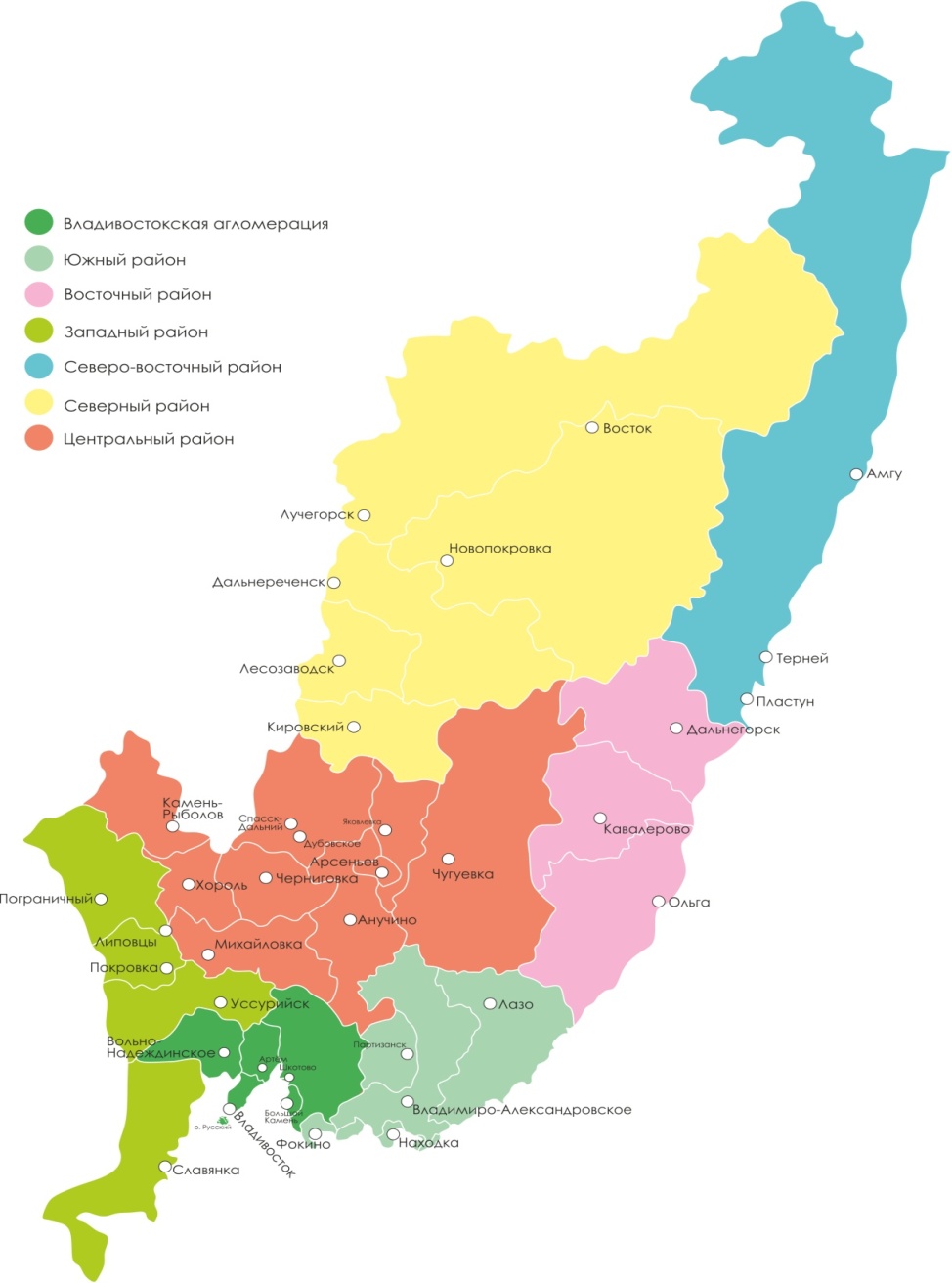 Целью проекта создания САПК будет являться объединение шести муниципальных образований Приморского края для скоординированных действий по регулированию работы общей транспортной инфраструктуры, миграционных потоков, привлечению инвестиции, лоббированию и реализации крупных, в том числе федеральных проектов.Необходимо будет провести следующие мероприятия по созданию Северной агломерации Приморского края:1.	Собрание глав муниципальных образований: Дальнереченский городской округ, Дальнереченский район, Лесозаводской городской округ, Кировский, Красноармейский и Пожарский районы. Обсуждение проблем взаимодействия и путей их решения. Согласование и подписание Межмуниципального соглашения о создании САПК на основании п.3 и п. 4 ст. 8 Федерального закона Российской Федерации от 6 октября 2003 г. № 131-ФЗ «Об общих принципах организации местного самоуправления в Российской Федерации» от 6 октября 2003 года.2.	Создание Координационного Совета САПК и утверждение его руководителя. В состав Координационного Совета должны будут войти шесть глав вышеупомянутых муниципальных образований. Руководителем аппарата Координационного Совета САПК должно стать физическое лицо - независимый менеджер, с которым будет подписан трехлетний договор-контракт с ежегодно утверждаемым размером оклада. Собрание членов координационного совета должны будут проводиться не реже одного раза в месяц.3.	Подбор кадров в аппарат Координационного совета должен осуществляться руководителем аппарата из числа высококвалифицированных специалистов. В состав аппарата должны быть обязательно включены следующие должности: экономист, юрист, инженер-строитель (архитектор), специалист по связям с общественностью, секретарь.4.	Создание учредительного капитала Северной агломерации Приморского края путем равноценного внесения вкладов муниципальными образованиями (денежные средства, здания, помещения, мебель, оборудование и т.п.). Выделение помещения для деятельности аппарата САПК в городе Дальнереченске.5.	Определение порядка финансирования деятельности САПК и выделения отдельного бюджета. Средства бюджета САПК будут складываться из поступлений с бюджетов муниципальных образований, Приморского края и, возможно, из федерального бюджета.6.	Выделение основных проблем взаимодействия муниципальных образований в рамках САПК и разработка путей их решения. Создание долгосрочной Программы развития Северной агломерации Приморского края и Плана мероприятий на год, три года. Утверждение Программы развития САПК и Плана мероприятий членами Координационного Совета.7.	Реализация Плана мероприятий в рамках Программы развития САПК.Выработанная совместно Стратегическая Программа агломерации должна позволить муниципальным образованиям достойно конкурировать с другими муниципалитетами и Владивостокской агломерацией за инвестиции и высококвалифицированную рабочую силу, превратить Северную агломерацию Приморского края в привлекательное место для жизни и ведения бизнеса. Необходимость общей стратегии не означает, что муниципальные образования, входящие в агломерацию, должны жертвовать своими интересами ради общего блага. Сотрудничество в одних сферах вовсе не исключает конкуренцию в тех областях, которые они считают более предпочтительными для себя. Это означает, что каждый муниципалитет останется в своих границах и при своих полномочиях, но инфраструктурные вопросы (строительство дорог и жилья, водоотведение, утилизация отходов) они будут решать вместе на уровне Координационного Совета САПК.Предлагаемый проект является инновационным решением проблем развития муниципальных образований Приморского края и местного самоуправления. По модели созданного и действующего Северной агломерации можно будет создавать аналогичные формирования в других частях Приморского края и страны в целом.1.3.11 Проект по улучшению ситуации в сфере профессионального образования в Дальнереченском городском округеНа территории Дальнереченского городского округа действует одно профессиональное учебное заведение - Краевое государственное автономное профессиональное образовательное учреждение «Промышленно-технологический колледж» (далее Промышленно-технологический колледж и КГА ПОУ «ПТК»), который готовит специалистов среднего звена, квалифицированных рабочих и служащих. С 1996 до сентября 2018 года в городском округе действовал филиал федерального государственного автономного образовательного учреждения высшего образования «Дальневосточный федеральный университет» в                      г. Дальнереченске. Здесь осуществлялась подготовка специалистов в области экономики, менеджмента, бухгалтерского дела, сферы информационных технологий, социальной работы, специалистов для газовой отрасли по программам среднего специального образования.В настоящее время КГА ПОУ «ПТК» является единственным профессиональным учебным заведением в городе Дальнереченске.В Промышленно-технологическом колледже осуществляется подготовка учащихся по следующим 13 направлениям обучения:среднего профессионального образования:13.02.11 Техническая эксплуатация и обслуживание электрического и электромеханического оборудования (по отраслям);19.02.10 Технология продукции общественного питания;23.02.03 Техническое обслуживание и ремонт автомобильного транспорта;начального профессионального образования:15.01.05 Сварщик (электросварочные и  газосварочные работы)13.01.10 Электромонтёр по ремонту и обслуживанию электрооборудования (по отраслям)35.01.02 Станочник деревообрабатывающих станков19.01.17 Повар, кондитер43.01.02 Парикмахер08.01.07 Мастер общестроительных работ08.01.08 Мастер отделочных строительных работ29.01.29 Мастер столярного и мебельного производства38.01.02 Продавец, контролёр-кассир46.01.01 Секретарь.Существующие направления подготовки реализуются в соответствии с государственной аккредитацией образовательной программы, которая будет действовать до 2021 года. В настоящее время в КГА ПОУ «ПТК» обучается 328 учащихся.Для реализации целей и задач настоящей Стратегии социально-экономического развития Дальнереченского городского округа на период до 2030 года потребуются специалисты и квалифицированные рабочие в сфере здравоохранения, образования, деревоперерабатывающей промышленности, сельского хозяйства и агропромышленного производства, муниципального управления, сервиса и туризма.Если для действующих в Дальнереченском городском округе систем образования, здравоохранения и муниципального управления потребуется привлечение узких специалистов из ближайших вузов Дальневосточного федерального округа, в частности – города Владивостока, то для подготовки рабочих и специалистов деревообрабатывающей промышленности, сельского хозяйства и туризма можно использовать возможности Промышленно-технологического колледжа в городе Дальнереченске.В 2021 году КГА ПОУ «ПТК» потребуется получение новой аккредитации образовательной программы, куда можно будет включить требуемые направления подготовки специалистов, рабочих и служащих.Для обсуждения данного вопроса целесообразно создать рабочую группу, куда войдут депутаты Думы Дальнереченского городского округа, представители администрации городского округа, представители Промышленно-технологического колледжа, представители действующих предприятий городского округа и инвесторы бизнес-проектов. Созданная рабочая группа до начала 2021 года подготовит предложения по внедрению новых направлений подготовки специалистов в Промышленно-технологическом колледже и программ по привлечению специалистов на предприятия городского округа и их поддержке.1.4 Комплекс мер по минимизации рисков развития видов экономической деятельности Дальнереченского городского округаОсновные виды рисков развития видов экономической деятельности Дальнереченского городского округа и пути их оптимизации представлены в таблице 6.Таблица 6 - Комплекс мер по минимизации рисков развития видов экономической деятельности Дальнереченского городского округаВсе эти предусмотренные мероприятия по осуществлению, сопровождению и текущей коррекции Стратегии социально-экономического развития Дальнереченского городского округа на период до 2030 года являются определенной гарантией ее успешной и полноценной реализации.1.5 Предложения по применению в округе лучших практик социально-экономического развития и эффективного использования конкурентных преимуществ Лучшая региональная и муниципальная практика и инициатива – это конкретный пример реализации механизма, процедуры или методики принятия управленческих решений, который позволяет достичь целей и/или предельных значений в различных областях социально-экономического развития на региональном и/или муниципальном уровне.Перечень некоторых практик, реализуемых на территории РФ и получивших номинацию «лучшая» в разных областях социально-экономического развития представлен в таблице 7.Таблица 7 – Примеры лучших практик социально-экономического развития РФ Кроме того, по результатам конкурса «Лучшая муниципальная практика», который проводится Правительством Российской Федерации совместно с Общероссийским Конгрессом муниципальных образований и Всероссийским Советом местного самоуправления в целях выявления, поощрения и распространения применения примеров лучшей практики деятельности органов местного самоуправления по организации муниципального управления и решению вопросов местного значения формируется сборник, также представляющий собой интерес. В сборнике представлено краткое изложение практик муниципальных образований, признанных победителями конкурса в 2017 году, а также тех муниципальных образований, которые не стали победителями конкурса, но практика которых может быть полезна.1.6 Реестр потенциальных инвестиционных проектов, возможных к реализации на территории Дальнереченского городского круга в обозримом будущем1.6.1 Инвестиционный проект «Туристско-логистический комплекс «Графское»Проект представляет собой план создания пункта пропуска на приграничной территории Дальнереченского городского округа и канатной дороги с туристско-логистическим комплексом.Идея создания пункта пропуска на приграничной территории Дальнереченского городского округа и канатной дороги с туристско-логистическим комплексом оборотом в 7 лет преследует цели:Создание высокорентабельного туристско-логистического комплекса.Получение прибыли участниками проекта.Увеличение доходной части бюджета Дальнереченского городского округа.Удовлетворение потребительского рынка в своевременной доставке транзитных грузов различного габарита по территории РФ до пунктов назначения.Удовлетворение потребительского рынка в сфере туристских услуг, услуг в сфере обслуживания, транспортных услуг.Увеличение туристского въездного потока на территорию Приморского края.Интеграция транспортно-логистического комплекса в международный комплекс. Финансирование проекта предполагается за счет привлечения частных инвестиций Российских партнеров, инвестиций Хулиньской городской инвестиционной компании (КНР). Характер организации: туристско-логистический комплекс на приграничной территории с пунктом пропуска через государственную границу Дальнереченск-Хутоу, осуществление переправы посредством канатной дороги пассажиров и грузов в КНР и РФ.Основные характеристики проекта представлены в таблице 8.Таблица 8 – Характеристики Проекта «Туристско-логистический комплекс «Графское»Основные направления деятельности туристско-логистического комплекса на первом этапе:Пункт пропуска через границу «Графское» - «Хутоу» с таможенным контролем.Канатная дорога (пассажирская линия, грузовая линия).Складские помещения для временного хранения грузов.Услуги транспортных предприятий.Автопарковка  на  100 машино-мест.Основные направления деятельности туристско-логистического комплекса на последующих этапах развития:Гостиничный комплекс – предоставление услуг временного проживания для туристов и персонала.Услуги общественного питания и розничной торговли – ресторан, кафе, магазины.Сервис бытовых услуг (бани, сауна, парикмахерские, спа-салоны).Досуговый комплекс (аквапарк, ландшафтный парк, боулинг, фитнес-центры).Музейный комплекс (мемориал, казацкая деревня, церковь)Наиболее профессиональный подход к выбору канатной дороги обеспечивает разработка концепции (мастер-плана) туристического или производственного комплекса. При этом определяются необходимое количество, тип, производительность канатных дорог и этапность их строительства с учетом природно-климатических и экологических условий, экономического анализа, перспектив развития комплекса.Определяющим фактором при выборе канатной дороги является ее назначение. Можно условно выделить следующие виды деятельности, требующие использования канатных дорог в условиях климата и месторасположения Дальнереченского городского округа:пассажирский транспорт (экологичный транспорт, переправы, экскурсионное обслуживание);склады, и т.п. (грузовые канатные дороги).Обустройство канатной дороги предусматривает:проектирование, производство и монтаж канатных дорог;производство и монтаж металлоконструкций любой сложности;сервисное обслуживание, приобретение запасных частей для канатных дорог, обучение эксплуатирующего персонала;эксплуатация канатных дорог;Процесс реализации от начала обустройства до ввода в эксплуатацию предусматривает следующее:выполнение полного объёма рабочего проекта с выдачей всех необходимых монтажных и деталировочных чертежей, полного комплекта инструкций и руководств для эксплуатации и обслуживания канатных дорог;изготовление и поставку на монтажную площадку полного комплекта оборудования с предоставлением всех необходимых сертификатов качества;выполнение полного комплекса монтажных и пусконаладочных работ;обучение персонала канатных дорог и выдача соответствующих удостоверений на право эксплуатации и обслуживанию канатных дорог;сдачу канатных дорог органам Ростехнадзора с получением всех необходимых разрешений.Данный подход к реализации проектов оправдал себя уже во многих странах. Суть его заключается в повышении качества дорог, их надёжности и комфорта. При этом рыночная цена сохраняется благодаря тому, что ряд наиболее простых, но объёмных компонентов производится в России - на производственной площадке СКАДО. Это позволяет с минимальными и разумными затратами обеспечить высокий комфорт для пассажиров и максимальную эффективность при эксплуатации и обслуживании канатных дорог.Паспорт данного инвестиционного проекта представлен в приложении Н.На сегодняшний момент реализацию проекта сдерживает отсутствие «якорного» инвестора, документально подтвердившего участие в проекте и межгосударственного соглашения о создании пункта пропуска.1.6.2 Инвестиционный проект создания автокластера «Уссури» вдоль федеральной трассы Владивосток - ХабаровскНастоящий проект представляет собой строительство и организацию деятельности нового предприятия - автокластера «Уссури» вдоль федеральной трассы Владивосток – Хабаровск на территории Приморского края. Цель проекта – удовлетворение потребностей жителей и гостей Приморского края в качественных услугах, связанных с отдыхом, размещением, питанием, дополнительными услугами рекреационного характера.Предпосылками разработки проекта являются, с одной стороны, сравнительно активное предложение услуг предприятиями придорожной инфраструктуры в Приморском крае, что сформировало образ края как туристского региона, а с другой, - относительно низкое качество услуг размещения и отдыха на данных предприятиях, не обеспечивающее полноценного удовлетворения спроса.Проектируемый автокластер «Уссури» располагается в городе Дальнереченск, который является серединой пути направления из Владивостока в Хабаровск. Общая площадь занимаемой территории комплекса составляет 4536 тыс. кв.м., площадь помещений 3-х этажного главного корпуса - 584,76 кв.м. В автокластере предоставляются услуги размещения, кафе, прачечная, аптечный киоск, дополнительные услуги. Структура номерного фонда гостиницы представлена 36 номерами разной категории (стандарт одноместный, стандарт двухместный, семейный).Конкурентная среда автокластера представлена предприятиями придорожной инфраструктуры аналогичного уровня, находящимися в краевом центре с точки зрения их выбора жителями других регионов Дальнего Востока и России при организации путешествий в Приморском крае; средствами размещения круглогодичного характера, предоставляющими незначительный по ассортименту и недостаточно высокий по качеству спектр услуг и расположенными вдоль федеральной трассы М-60.Несмотря на то, что вдоль федеральной трассы Владивосток – Хабаровск существует ряд гостиничных предприятий, обладающих сходным по отдельным позициям спектром услуг и аналогичной ценовой политикой, они не могут рассматриваться в качестве прямых конкурентов автокластера в силу некачественного предоставления услуг, несоответствия цены и качества и не предоставлением спектра дополнительных услуг, которые будет оказывать автокластер «Уссури». Что касается прямых конкурентов среди предприятий придорожной инфраструктуры вдоль федеральной трассы, то при достаточно высоком уровне спроса на услуги мотелей, наблюдается не удовлетворенный спрос на услуги размещения повышенной комфортности при невысокой цене. На федеральной трассе в настоящее время отсутствуют мотели, способные предоставить широкий спектр услуг такого уровня.На основе анализа конкурентов, потребительской оценки и затратного метода определены основные цены на услуги размещения, питания, дополнительные услуги. В результате расчетов средняя стоимость размещения в сутки в номере категории стандарт одноместный составляет 900 рублей.План сбыта гостиницы определялся на основании среднерыночного уровня загрузки гостиниц: для первого года реализации – 45% среднегодовая заполняемость, к 3 году продаж – 60%. Увеличение объема сбыта обеспечивается формированием круга постоянных клиентов и ростом известности автокластера, что возможно при активной программе продвижения, предусматривающей рекламу, PR и стимулирование сбыта.Производственное планирование деятельности автокластера «Уссури» основывается, прежде всего, на строительных решениях, при этом определены затраты на СМР и оснащение автокластера необходимым оборудованием на основе анализ рынка специализированного оборудования.Общий объем капитальных затрат на строительство всего здания составил 71494,0 тыс. руб., общий объем затрат капитального характера с учетом проектных работ, арендой земли в предреализационный период, оснащения технологическим и торговым оборудованием составляет 125659 тысяч рублей.При разработке организационной структуры и штатного расписания учитывались принципы работы автокластера, а именно, круглосуточное предоставление услуг и обеспечение бесперебойной работы гостиницы. Для эффективной работы комплекса запланировано привлечь персонал 43 человека, при этом расходы на оплату труда персонала составят 547000 в месяц, следовательно, годовой фонд оплаты труда в первый год реализации проекта составит 11 921,0 тыс. рублей.В финансовом плане оценка затрат произведена по статьям затрат, включающим прямые, производственные, административные, коммерческие, затраты на персонал и непроизводственные затраты.По результатам расчетов показателей эффективности проекта накопленная приведенная стоимость без учета дисконтирования на конец 7 года составила 19999,4 тыс. руб., с учетом дисконтирования при условии возврата инвестиций на конец 10 года – 12528,1 тыс. руб. Индекс рентабельности равен 1,88. Это означает, что за расчетный период экономический эффект от реализации проекта превышает связанные с проектом инвестиционные затраты. Простой срок окупаемости первоначальных инвестиций без учета инфляции составляет 76 месяца (6,3 лет), с учетом дисконтирования срок окупаемости составляет 107 месяцев (8,9 лет).1.6.3 Проект по созданию межмуниципального медицинского центра в Дальнереченском городском округе на основе частно-государственного партнерстваКонституция Российской Федерации закрепляет одно из важнейших социальных прав человека и гражданина  -  право на охрану здоровья и медицинскую помощь. На территории России основные функции охраны здоровья населения выполняет система здравоохранения. Управление здравоохранением осуществляется как на федеральном уровне, так и на уровне субъектов Российской Федерации. Почти вся сеть медицинских учреждений находится в ведении Министерства здравоохранения и социального развития РФ. Определенная часть учреждений имеется в распоряжении министерств обороны, внутренних дел, путей сообщения и некоторых других. Высшие органы законодательной власти определяют основные направления государственной политики, принимают законы, утверждают федеральные программы по вопросам охраны здоровья населения, бюджет государства с определением доли расходов на здравоохранение.Помимо Конституции Российской Федерации, правовую основу разграничения полномочий в сфере здравоохранения между органами государственной власти РФ, субъектов РФ и органами местного самоуправления, а также деятельности муниципальных образований по оказанию услуг в сфере здравоохранения составляют нормативные акты: «Основы законодательства Российской Федерации об охране здоровья граждан»; «Об общих принципах организации местного самоуправления в Российской Федерации»; «Об общих принципах организации деятельности законодательных (представительных) и исполнительных органов государственной власти субъектов Российской Федерации»; «О медицинском страховании граждан в Российской Федерации»; «О санитарно - эпидемиологическом благополучии населения»; «Об иммунопрофилактике инфекционных болезней»; «О донорстве крови и ее компонентов»; «О предупреждении распространения туберкулеза в Российской Федерации»; «О лекарственных средствах» и др.Федеральный закон от 6 октября 2003 г. «Об общих принципах организации местного самоуправления» достаточно чётко определяет перечень вопросов местного значения в области здравоохранения, которые подведомственны исключительно органам местного самоуправления, и в осуществление которых органы государственной власти вторгаться не имеют права.Полномочия органов местного самоуправления муниципальных районов и городских округов Приморского края по решению вопросов местного значения в области охраны здоровья населения определены краевым Законом «О здравоохранении в Приморском крае». В соответствии с федеральным и региональным законодательством к полномочиям органов местного самоуправления Дальнереченского городского округа в области охраны здоровья населения относятся:создание условий для оказания медицинской помощи населению в соответствии с территориальной программой государственных гарантий бесплатного оказания гражданам медицинской помощи;информирование населения муниципального образования, в том числе через средства массовой информации, о возможности распространения социально значимых заболеваний и заболеваний, представляющих опасность для окружающих, на территории муниципального образования, осуществляемое на основе ежегодных статистических данных, а также информирование об угрозе возникновения и о возникновении эпидемий;участие в санитарно-гигиеническом просвещении населения и пропаганде донорства крови и (или) ее компонентов;участие в реализации на территории муниципального образования мероприятий, направленных на спасение жизни и сохранение здоровья людей при чрезвычайных ситуациях, информирование населения о медико-санитарной обстановке в зоне чрезвычайной ситуации и о принимаемых мерах;реализация на территории муниципального образования мероприятий по профилактике заболеваний и формированию здорового образа жизни;создание благоприятных условий в целях привлечения медицинских и фармацевтических работников для работы в медицинских организациях, в том числе предоставление жилых помещений из муниципального жилищного фонда по договорам социального найма в соответствии с действующим законодательством.Лечебно-профилактическая помощь населению Дальнереченского городского округа оказывается 2 больничными, 3 амбулаторно-поликлиническими учреждениями, 2 фельдшерско-акушерскими пунктами (ФАП), 1 амбулаторией. Общая мощность больничных учреждений городского округа  – 266 круглосуточных коек, мощность поликлинических учреждений - 1163 посещений в смену, амбулаторных учреждений и ФАП – 104 человек в смену. Ведущим лечебно-профилактическим учреждением территории является Краевое государственное бюджетное учреждение здравоохранения (КГБУЗ) «Дальнереченская центральная городская больница» с крупным многопрофильным стационаром и поликлиникой. В соответствии с Приказом департамента здравоохранения Приморского края от 18.12.2017 №1101-о «О распределении медицинских организаций по уровням при оказании медицинской помощи населению Приморского края в рамках реализации Территориальной программы государственных гарантий на 2018 год» (с изменениями на 28 августа 2018 года) КГБУЗ «Дальнереченская центральная городская больница» и КГБУЗ «Дальнереченская стоматологическая поликлиника» относятся к Первому уровню медицинских организаций при оказании первичной медико-санитарной, в том числе первичной специализированной помощи населению.Это медицинские организации, имеющие в своей структуре подразделения, оказывающие населению в пределах городского округа первичную медико-санитарную помощь; специализированную (за исключением высокотехнологичной) медицинскую помощь по 4 профилям, включая терапевтический, хирургический и педиатрический профиль; скорую, в том числе скорую специализированную, медицинскую помощь; паллиативную медицинскую помощь.Более того, КГБУЗ «Дальнереченская центральная городская больница» относится ко Второму уровню медицинских организаций при оказании специализированной медицинской помощи населению, что подразумевает под собой оказание преимущественно специализированной медицинской помощи в медицинских организациях, имеющих в своей структуре специализированные межмуниципальные отделения и центры, а также диспансерах, многопрофильных больницах в пределах нескольких муниципальных районов и в городских округах.Амбулаторно-поликлиническая служба Центральной городской больницы представлена единым поликлиническим комплексом в составе поликлиники, входящей в ее структуру детской поликлиники, женской консультации. За счет привлечения внебюджетных инвестиций на сумму более 15 млн. рублей, в 2014 – 2016 годах была проведена реконструкция и капитальный ремонт детского стационара и поликлинического отделения Дальнереченской центральной больницы, и капитальный ремонт филиала поликлиники в микрорайоне ЛДК. Краевое государственное бюджетное учреждение здравоохранения «Дальнереченская стоматологическая поликлиника», является лечебно-диагностическим и консультативным центром, которая оказывает амбулаторно-поликлиническую соответствующую самым современным медицинским стандартам, помощь как жителям собственного, так и соседних районов по профилю стоматология.На базе учреждения предоставляются как бесплатные, в рамках программы обязательного медицинского страхования и Территориальной программы государственных гарантий, так и платные медицинские услуги. В рамках платных медицинских услуг можно получить консультации специалистов стоматологов, диагностические стоматологические услуги, услуги по лечению, профилактические и прочие виды услуг.Контролирующую функцию КГБУЗ «Дальнереченская центральная городская больница» и КГБУЗ «Дальнереченская стоматологическая поликлиника» осуществляют Департамент здравоохранения Приморского края, Территориальный орган Федеральной службы по надзору в сфере здравоохранения по Приморскому краю и Территориальный фонд обязательного медицинского страхования Приморского края.Также на территории Дальнереченского городского округа действуют негосударственные медицинские учреждения:медицинский центр общества с ограниченной ответственностью (ООО) «ВИФ», который осуществляет следующие виды медицинской деятельности: клиническая лабораторная диагностика; акушерство и гинекология; неврология; отоларингология; офтальмология; эндокринология, маммология, гастроэнтерология, педиатрия, терапевтические услуги, андрология, онкология, медицинские справки, сексология, урология;стоматология ООО «ВИТА-ДЕНТ»: лечение зубов, протезирование зубов, Гигиена полости рта, Хирургическая, терапевтическая стоматология;стоматологический кабинет ООО «Дент-Мастер».Одной из главных целей в сфере развития здравоохранения Приморского края является  повышение результативности деятельности учреждений здравоохранения и ответственности населения региона за свое здоровье.Реализации цели подразумевает под собой выполнение следующих задач:повышение доступности медицинской помощи для лечения и профилактики заболеваний;предупреждение возникновения заболеваний;формирование дружественной семьям с детьми инфраструктуры здравоохранения;формирование дружественной семьям с детьми спортивной инфраструктуры;развитие региональной системы здравоохранения в соответствии с потребностями пожилых людей.Воплощению цели и задач развития здравоохранения в Северных территориях Приморского края может способствовать реализация проекта по созданию в городе Дальнереченске полноценного межмуниципального медицинского центра. Реализация данного проекта возможна на условиях государственно-частного партнерства.Краевые медицинские учреждения Дальнереченска имеют высокую степень оснащенности  современным медицинским оборудованием, чем выгодно отличаются от медицинских учреждений близлежащих муниципальных образований. Достаточно хорошо развита система негосударственной медицины и сферы оказания платных услуг КГБУЗ.В настоящее время для развития проекта Межмуниципального медицинского центра существует единственное ограничение – нехватка квалифицированных медицинских кадров. Привлечение специалистов в городской округ является одной из приоритетных задач Стратегии социально-экономического развития Дальнереченского городского округа до 2030 года.Для повышения привлекательности города Дальнереченска как комфортной для проживания и реализации своих личностных возможностей территории в Стратегии предусмотрено создание современной городской инфраструктуры, подразумевающее под собой достаточное количество и качество культурно-досуговых учреждений, развлекательных центров, физкультурно-спортивных сооружений, благоустроенного городского пространства и развитую социальную среду.Помимо развития социальной среды и городской инфраструктуры для привлечения специалистов потребуется комфортная жилая площадь. В настоящее время в Дальнереченском городском округе в селе Лазо имеется 41 жилое помещение, которые остались после расформирования военной части. Здесь требуется ремонт и благоустройство прилегающей территории. Для приведения в порядок данных квартир потребуются существенные капитальные вложения, которые потребуется изыскать как в местном бюджете, так и в краевом и из средств заинтересованных организаций, в том числе медицинских учреждений.Также в селе Лазо имеется земельный участок, на котором ранее располагался военный госпиталь ФГУ «966 ВГ ДГО» Министерства обороны РФ, ликвидированный в 2012 году, здание было разобрано на строительные материалы. Данный участок можно использовать для строительства здания нового негосударственного медицинского учреждения, которое будет оказывать  широкий спектр медицинских услуг.Для осуществления предлагаемого проекта создания Межмуниципального медицинского центра (далее ММЦ) в Дальнереченском городском округе на основе частно-государственного партнерства потребуется осуществить ряд основных мероприятий:определить основные цели создания ММЦ и предмет взаимодействия Краевых государственных бюджетных медицинских учреждений и негосударственных медицинских учреждений, а также участие органов власти Приморского края и органов местного самоуправления Дальнереченского городского округа;произвести расчет капитальных вложений в ремонт свободных жилых помещений в селе Лазо, находящихся в муниципальной собственности и благоустройство прилегающей территории;определить инвестора или перечень инвесторов проекта, согласовать параметры бизнес-плана строительства нового комплекса ММЦ в селе Лазо Дальнереченского городского округа;разработать план реализации мероприятий по привлечению квалифицированных медицинских кадров и приступить к его воплощению;привлечь финансирование из краевого и федерального бюджетов, а также из внебюджетных источников для осуществления работ по ремонту свободных жилых помещений для приглашаемых специалистов;наладить взаимодействие с высшими и средними профессиональными учебными заведениями Приморского края по профилю подготовки медицинских кадров;использовать преимущества Государственной программы «Развитие здравоохранения Приморского края» на 2012 – 2020 годы, в том числе подпрограммы «Земский доктор», а также ряда государственных программ, направленных на увеличение трудового потенциала Приморского края;вести информационное сопровождение реализации проекта в муниципальных образованиях Северной территориальной зоны Приморского края и на уровне средств массовой информации края;контролировать ход выполнения плана мероприятий проекта по созданию ММЦ в городе Дальнереченске.Реализация предлагаемого проекта по созданию Межмуниципального медицинского центра в Дальнереченском городском округе позволит сформировать на базе государственных и негосударственных муниципальных учреждений Дальнереченска кластер по оказанию высоко-качественных медицинских услуг для жителей северной части Приморского края, а также для иностранных граждан. С учетом других целей Стратегии развития городского округа, ММЦ станет дополнительной точкой притяжения трудовых ресурсов и туристов.1.6.4 Поддержка частной инициативы о создании профессионального выставочного зала в городе Дальнереченске на базе специально приобретенного инициатором помещения, совмещенного с художественной мастерскойВ городе Дальнереченске по инициативе его жительницы Самусь Натальи Николаевны реализуется проект создания выставочного зала «АРТ-ЭТАЖ «Территория Творчества». Основной целью данного проекта является организация и проведение выставок изобразительного и декоративного прикладного искусства местных художников, а также проведение различных мастер классов и культурно-массовых мероприятий.В городе Дальнереченске и в других поселениях Северной территории Приморского края нет ни одного специализированного выставочного зала. Если появляется необходимость о проведении выставки местных художников, ремесленников и фотографов, то они обычно проводятся в фойе здания администрации городского округа или в фойе Дома культуры «Восток». В единственном в городе музее - Музее истории города Дальнереченска - филиале Приморского государственного объединенного музея имени В.К. Арсеньева нет свободного места для проведения экспозиций художников.Данный проект реализуется Н.Н. Самусь и членами ее семьи с 2014 года с целью популяризации изобразительного и декоративно-прикладного искусства среди жителей и гостей города Дальнереченска.Сначала выставки проводились на арендованных площадках, за которые приходилось платить из собственных средств инициатора. В течение последних лет было проведено 17 выставок на арендованных площадках, а также более 30 передвижных бесплатных выставок в общеобразовательных школах Дальнереченского городского округа. Для учащихся школ было организовано несколько бесплатных мастер-классов по анимации и серия культурно-массовых мероприятий.Действует творческая мастерская «АРТ-ЭТАЖ «Территория Творчества», целью которой является создание условий для развития художественных и творческих способностей детей и взрослых, поиск среди жителей Дальнереченского городского округа и близлежащих районов художественно одаренных детей и взрослых, их поддержка и оказание содействия развитию их творческих способностей.Обучающиеся в творческой мастерской постоянно принимают участие в городских, краевых и международных конкурсах и неоднократно становились призерами. В летнее время реализуется программа «Креативные каникулы» для детей, где проводятся пленеры и мастер классы. За все время деятельности творческой мастерской и демонстраций экспозиций мероприятия АРТ-ЭТАЖА посетили более 5000 человек, в том числе из других городов Приморского края, регионов Дальнего Востока, Сибири, Урала, а также граждане  Китая, Японии, Южной Кореи и США.Инициатор юридически осуществляет свою деятельность как Индивидуальный предприниматель Самусь Наталья Николаевна, оказывая образовательные услуги в области культуры. Большая часть услуг осуществляется на коммерческой основе. Однако средств от коммерческой деятельности не достаточно для скорой реализации данного проекта.В декабре 2016 года при содействии депутатов Думы и администрации Дальнереченского городского округа инициатору был предоставлен грант на приобретение помещения для будущего выставочного зала, затем на выделенные средства в ходе открытого аукциона было приобретено нежилое одноэтажное административное здание общей площадью 124,7 кв.м., расположенное по адресу: г. Дальнереченск, ул. Тополиная, д.3 с земельным участком площадью 900 кв.м.Приобретенное здание нуждалось в капитальном ремонте, который ведется до настоящего времени. До окончания ремонта и реализации данного проекта в полном объеме необходимо финансирование в размере около 1,5 млн. рублей, в том числе на монтаж и установку системы отопления помещения около 230 тыс. руб.По завершении ремонта, оборудовав выставочный зал согласно техническим нормам, предъявляемым к подобным помещениям у инициатора появится возможность организовывать выставки не только местных художников, ремесленников и фотографов, но и мастеров высокого уровня. Для этого заключены договоры о культурном обмене с филиалами Союза Художников России в городах Владивостоке, Хабаровске, Находке и Уссурийске, с Приморской картинной галереей, кафедрой дизайна ВГУЭС, кафедрой архитектуры и дизайна ДВФУ, а также с Художественным колледжем г. Владивостока.Для осуществления поддержки инициативы Н.Н. Самусь и завершения создания полноценного культурного учреждения с выставочным залом и творческой мастерской потребуется ряд мероприятий:оформление юридического лица с участием инициатора лично, либо вместе со своими сподвижниками в форме некоммерческой организации (НКО) в виде Автономной некоммерческой организации (АНО). НКО - это организация, не имеющая извлечение прибыли в качестве основной цели своей деятельности и не распределяющая полученную прибыль между участниками. Цели создания некоммерческой организации должны быть направлены на достижение общественных благ. Для данного проекта могут быть выбраны следующие цели: социальные, благотворительные, культурные, образовательные, удовлетворение духовных и иных нематериальных потребностей граждан;продолжение деятельности в форме АНО «АРТ-ЭТАЖ «Территория Творчества», наработка стажа для удовлетворения условиям участия в конкурсе на получение гранта от Фонда президентских грантов;создание рабочей группы по поддержке проекта «АРТ-ЭТАЖ «Территория Творчества» при администрации Дальнереченского городского округа, в которую войдут инициатор, представители администрации, депутаты Думы Дальнереченского городского округа, представители сферы культуры и искусства, меценаты и предприниматели;реализация массового мероприятия на территории Дальнереченского городского округа с широким освещением в средствах массовой информации Приморского края. Целью мероприятия станет сбор средств для завершения ремонта выставочного зала и творческой мастерской, возможно проведение аукциона картин, написанных участниками творческой мастерской;по истечении года (полугода) подготовка всей необходимой документации и проекта для подачи заявки на участие в конкурсе Фонда президентских грантов.  Участие в конкурсе и победа с последующим финансированием мероприятий проекта.«АРТ-ЭТАЖ «Территория Творчества» для жителей Дальнереченского городского округа – это не только выставочный зал, но и место, где будут собираться творческие люди города и ближних территорий северной части Приморского края. Выставочный зал данного проекта может стать настоящей «визитной карточкой» Дальнереченского городского округа.2. Механизмы и ожидаемые результаты реализации СтратегииСоздание эффективно функционирующего механизма базируется на основных методологических принципах, характерных для формирования системы стратегического управления, к которым следует отнести: системность;непрерывность;эффективность;социальное партнерство;гласность и открытость;адаптивность;целенаправленность;приоритетность.Эффективное функционирование механизма реализации определяется наличием соответствующего организационно-правового и ресурсного обеспечения процесса реализации Стратегии социально-экономического развития городского  округа.2.1 Ожидаемые результаты, сроки и этапы реализации СтратегииОжидаемый результат главной цели Стратегии отражает видение будущего Дальнереченского городского округа в 2030 году.Условно выделяются четыре этапа реализации Стратегии, в ходе выполнения которых будут решаться специфические задачи, обеспечивающие поступательное развитие Дальнереченского городского округа и достижение предусмотренных для каждого этапа целей.I этап (2018–2019 годы) – завершение антикризисных мероприятий и формирование условий для обеспечения устойчивого развития (стратегическая готовность).II этап (2020–2022 годы) – активная модернизация традиционных отраслей и реализация приоритетных инвестиционных проектов.III этап (2023–2025 годы) – этап инновационного развития и формирования новых секторов экономики.IV этап (2026–2030 годы) – достижение нового качества жизни населения.Реализация мероприятий последнего этапа предполагает длительную подготовку и работу, направленные на трансформацию социальной среды, на протяжении всех остальных этапов. В соответствии с приоритетными направлениями составлен перечень объектов и мероприятий для их реализации в рамках государственных программ Российской Федерации и Приморского края до 2030 года, представленный в виде дорожной карты по реализации Стратегии, а также перечень мероприятий в целях повышения качества жизни населения Дальнереченского городского округа на основе реализации действующих муниципальных программ и разработки новых, с учетом предлагаемых направлений (Таблица 9).Таблица 9 - План мероприятий («дорожная карта») по реализации Стратегии социально-экономического развития осуществляемых в рамках государственных программ Российской Федерации, Приморского края и муниципальных программ Дальневосточного городского округа до 2025 годаПеречень мероприятий, предлагаемых для стратегии развития Дальнереченского городского округа, подразумевает их осуществление через включение в действующие государственные программы Российской Федерации и Приморского края:«Развитие физической культуры и спорта»;«Охрана окружающей среды»;«Развитие сельского хозяйства и регулирование рынков сельскохозяйственной продукции, сырья и продовольствия. Повышение уровня жизни сельского населения»;«Развитие промышленности и повышение её конкурентоспособности»;«Развитие туризма Приморского края».Для эффективного исполнения ряда мероприятий потребуется разработка муниципальных программ Дальнереченского городского округа:«Управление муниципальными финансами и муниципальным долгом Дальнереченского городского округа на 2018-2025 гг.»;«Охрана окружающей среды Дальнереченского городского округа» на 2018-2030 гг.;«Развитие сельского хозяйства и повышение уровня жизни сельского населения Дальнереченского городского округа»;«Развитие туризма в Дальнереченском городском округе» на 2018-2030 гг.»;«Содействие занятости населения Дальнереченского городского округа» на 2018-2030 гг.;«Патриотическое воспитание граждан, реализация государственной национальной политики и развитие институтов гражданского общества на территории Дальнереченского городского округа» на 2018-2030 гг.».2.2 Основные показатели реализации Стратегии Основные показатели реализации Стратегии социально-экономического развития Дальнереченского городского округа представлены в разрезе основных сценариев: консервативного и базового (Таблицы 10-11).Таблица 10 - Основные показатели реализации Стратегии социально-экономического развития Дальнереченского городского округа (консервативный сценарий)Таблица 11 - Основные показатели реализации Стратегии социально-экономического развития Дальнереченского городского округа (базовый сценарий)2.3 Оценка финансовых ресурсов, необходимых для реализации СтратегииПотребность в финансовых ресурсах для реализации мероприятий Стратегии представлена в таблице 12.Таблица 12 - Потребность финансовых ресурсов для реализации мероприятий2.4 Система управления реализацией Стратегии, мониторинга и организационного процесса оценки эффективности реализации СтратегииОрганизационный механизм определяет документооборот и процедуры по реализации Стратегического плана и включает следующие этапы (Рисунок 3).Необходимо отметить, что утверждение Стратегии социально-экономического развития Дальнереченского городского округа на период  до 2030 г. осуществляется с учетом приоритетных национальных проектов, Концепции долгосрочного социально-экономического развития Российской Федерации на период до 2020 года, отраслевых стратегий Правительства Российской Федерации, Стратегии социально-экономического развития Дальнего Востока и Байкальского региона на период до 2025 года и Стратегии социально-экономического развития Приморского края на период до 2025 года.Рисунок 3 – Основные этапы реализации Стратегии социально-экономического развитияОбщее руководство и контроль за реализацией Стратегии осуществляет глава администрации г. Дальнереченск.Элементами механизма реализации Стратегии социально-экономического развития выступают программно-целевое управление и государственно-частное партнерство.Программно-целевое управлениеПрограммно-целевое управление предполагает разработку приоритетных направлений развития региона на определенный период по принципу «дерева целей», закрепления их на уровне Стратегии и подкрепление их в рамках принятых соответствующих отраслевых стратегий и государственных региональных программ.Реализация Стратегии будет осуществляться путем разработки плана мероприятий, в котором будут детализированы приоритетные направления Стратегии и осуществлена их увязка с мероприятиями региональных программ Приморского края, программ городского округа и бюджетным финансированием, а также запланирован комплекс мероприятий по созданию институциональных условий и разработке нормативных правовых актов округа, необходимых для реализации Стратегии.Муниципальные целевые программы Дальнереченского городского округа призваны конкретизировать действия органов власти области по реализации стратегических направлений посредством комплексов мероприятий, увязанных по срокам, ресурсам и исполнителям.После принятия Стратегии ключевые меры должны быть переформатированы в проекты.Органы исполнительной власти области отвечают за реализацию стратегических мероприятий и проектов в пределах своей зоны ответственности. В их компетенции находятся вопросы подготовки и осуществления согласованных со Стратегией муниципальных программ города. Предполагается приведение программ округа в соответствие с приоритетами.Государственно-частное партнерствоГосударственно-частное партнерство (далее – ГЧП) представляет собой институциональный и организационный альянс государственной власти и частного бизнеса с целью реализации общественно значимых проектов в широком спектре сфер деятельности – от развития стратегически важных отраслей экономики до предоставления общественных услуг в масштабах всей страны или отдельных территорий.Кроме того, с целью организации эффективного управления реализацией Стратегией предлагается сформировать систему координирующих органов, позволяющих направлять и контролировать ход исполнения инвестиционных проектов, процессов участия муниципальных образований в мероприятиях стратегического развития Дальнереченского городского округа.Важным условием успешной реализации Стратегии является эффективный мониторинг и при необходимости корректировка документа. Мониторинг производится ежегодно, корректировка и актуализация Стратегии осуществляется при изменении внешних и внутренних факторов, оказывающих существенное влияние на социально-экономическое развитие муниципального образования.В ходе мониторинга и контроля реализации стратегии осуществляется сбор и систематизация информации об обеспечении согласованности проведения в территориальном и временном отношении мероприятий, предусмотренных стратегией.Мониторинг реализации стратегии осуществляется на основе анализа исполнения плана мероприятий по реализации стратегии и достижения значений показателей социально-экономического развития, предусмотренных стратегией.Контроль, базируясь на мониторинге и оценке программ и проектов, способствует созданию обратной связи между процессом планирования и результатами управленческих решений по его осуществлению. Задача мониторинга нацелена на обеспечение органов власти оперативной информацией, необходимой для выявления факторов, негативно влияющих на развитие округа и своевременного принятия соответствующих управленческих решений.Информирование о ходе реализации Стратегии производится в ежегодных отчетах главы города, с использованием механизма широкого общественного обсуждения отчетов с выстраиванием обратной связи от бизнеса, науки и социальной сферы. Оценка достижения показателей стратегии в j-м году ее реализации (Пj) определяется по формуле:Пj= ,где:СУММj - число показателей, достигших прогнозного значения в j-м годуреализации стратегии;Кj -     количество показателей социально-экономического развития, достижение которых предусмотрено в j-м году реализации стратегии.Допускается значение показателя не ниже 90 процентов прогнозного значения. Значение показателя уточняется по мере поступления официальной статистической информации.Оценка исполнения плана мероприятий в j-м году реализации стратегии (ПЛj) определяется по формуле:ПЛj= ВЫПj/ КПЛj,где: ВЫПj- количество исполненных пунктов плана мероприятий в j-м году реализации стратегии; КПЛj - количество пунктов плана мероприятий, подлежащих исполнению в j-м году реализации стратегии. Оценка эффективности реализации стратегии определяется в соответствии со следующими критериями (Таблица 13).Таблица 13 - Шкала оценки эффективности реализации Стратегии социально экономического развития Дальнереченского городского округаПриложение ААлгоритм действий органов местного самоуправления Дальнереченского городского округа по повышению эффективности работы администрации городского округа, муниципальных учреждений и улучшения взаимодействия с юридическими и физическими лицами,  индивидуальными предпринимателями в части благоустройства территории Дальнереченского городского округа Приложение БАналитическая справка к Проекту по улучшению ситуации с управлением муниципальными финансами и муниципальным долгом Дальнереченского городского округаРабота экономики Дальнереченского городского округа, а также крупных предприятий и организаций, представителей среднего и малого предпринимательства, в целом позволила сконцентрировать за 2017 год налоговые и неналоговые доходы в сумме 286,59 млн. рублей. В 2018 году планируется получить 294,81 млн. рублей (Таблица Б.1).Таблица Б.1 – Налоговые и неналоговые доходы бюджета Дальнереченского городского округа в 2017 и 2018 годахВ соответствии с законодательством Российской Федерации финансовую основу местного самоуправления в муниципальном образовании составляет местный бюджет. Источниками формирования доходов местного бюджета являются налоговые и неналоговые доходы, межбюджетные трансферты, предоставляемые из областного и федерального бюджетов.Как видно из таблицыБ.1, в структуре налоговых доходов основным источником является налог на доходы физических лиц – 187,27 млн. рублей, что составляет - 75,22% от всей суммы поступивших в бюджет налогов. Далее по размеру своей доли следует Единый налог на вмененный доход – 26,67 млн. рублей или 10,72%. Местных налогов в 2017 году было собрано на сумму 20,73 млн. рублей, что составляет 8,33% от общей величины налоговых доходов.Существенный доход в бюджет городского округа приносят неналоговые платежи – 37,64 млн. руб. Но наибольшую поддержку бюджету Дальнереченского городского округа оказывают безвозмездные поступления от других бюджетов бюджетной системы Российской Федерации. Так в 2017 году из федерального и краевого бюджетов в виде дотаций, субсидий и субвенций в местный консолидированный бюджет поступило 259,21 млн. рублей, что составило 47,49% от всех доходов бюджета городского округа.Бюджет Дальнереченского городского округа на 2017 год формировался и исполнялся с учетом разграничения на вопросы местного значения городского округа и вопросы отдельных государственных полномочий, переданных органам местного самоуправления федеральными законами, законами Приморского края в соответствии с Федеральным законом от 06.10.2003 года № 131-ФЗ «Об общих принципах организации местного самоуправления в Российской Федерации» (ст.63).Основными расходными статьями местного бюджета являются образование – 61,42% в общей доле расходов, общегосударственные вопросы – 11,63% и жилищно-коммунальное хозяйство – 10,23%. Подробно в денежном измерении статьи расходов представлены в таблице Б.2.Таблица Б.2 – Расходная часть бюджета Дальнереченского городского округа в 2017 и 2018 годахДля Дальнереченского городского округа проблема низкой самообеспеченности стоит довольно остро. На протяжении последних пяти лет накапливалась кредиторская задолженность по причине невыполнения плана по налоговым и неналоговым доходам. В 2013 году на невыполнение плана повлияла не состоявшаяся продажа муниципального имущества по адресу г. Дальнереченск, ул. Заводская, д.18 в связи с отсутствием заявок. В 2014 году план был не выполнен на сумму 98,46 млн. рублей, в том числе в разрезе следующих источников:налог на доходы физических лиц в сумме 41,51 млн. рублей. Межрайонной ИФНС России № 2 по Приморскому краю на основании заявления ФКУ «Единый расчетный центр Министерства обороны Российской Федерации» в сентябре, декабре 2014 года был снят НДФЛ в части местного бюджета в сумме 11,61 млн. рублей. Это произошло по причине ошибочного перечисления НДФЛ ФКУ «Единый расчетный центр Министерства обороны Российской Федерации» в бюджет Дальнереченского городского округа в течение 1 полугодия 2014 года, необходимо было перечислять в бюджет города Хабаровска, куда были передислоцированы воинские части, ранее действовавшие на территории города Дальнереченска. Соответственно в течение 2 полугодия 2014 года НДФЛ в бюджет Дальнереченского городского округа не поступал, хотя в плане на год был предусмотрен;невыполнение плана по сбору акцизов в сумме 3,39 млн. рублей вследствие снижения объемов производства нефтепродуктов на территории городского округа;ниже плановых оказались показатели по сбору налог, взимаемый в связи с применением патентной системы налогообложения, единого сельскохозяйственного налога, налога на имущество физических лиц на общую сумму 0,88 млн. рублей. Недоимка по налогу на имущество физических лиц составляет 3,33 млн. рублей, что напрямую связано со снижением платежеспособности населения;  собираемость земельного налога также снизилась вследствие низкой платежеспособности населения городского округа. План был не выполнен на сумму 2,53 млн. рублей. На конец 2014 года образовалась недоимка по земельному налогу  в сумме 3,70 млн. рублей.фактические показатели оказались ниже плановых в части доходов, получаемых от аренды земельных участков – 2,09 млн. рублей, аренды имущества – 0,48 млн. рублей, платы за пользование природными ресурсами – 0,57 млн. рублей.  Это произошло по причине невыполнения договорных обязательств арендаторами земельных участков, образования задолженности КГУП «Примтеплоэнерго» и финансовых трудностей некоторых плательщиков.планировался доход бюджета от реализации объектов бывшего военного комплекса, переданных в муниципальную собственность на сумму 48,11 млн. рублей. Но вследствие отсутствия заявок продажа не состоялась.В 2015 году план по налоговым и неналоговым доходам не выполнен на сумму 25,47 млн. рублей. Большую часть недостающей суммы составляет недоимка  налога на доходы физических лиц в сумме 14,49 млн. рублей. Это произошло по ряду причин: возвращение ошибочно перечисленных в декабре 2014 года денежных средств ИФНС № 2 по Приморскому краю в город Находку в сумме 1,73 млн. рублей; увеличения возвратов физическим лицам по сравнению с 2014 годом на сумму 1,67  млн. рублей; сокращение численности сотрудников администрации и блокировки счета; снижение заработной платы  и премиальных выплат на крупных предприятиях Дальнереченского городского округа. В связи с внутренней реорганизацией ООО «Дальнереченский ЛЗК» и переводом сотрудников в обособленное подразделение ООО «Чугуевский ЛЗК» поступление НДФЛ также снизилось на 4,09 млн. рублей. По остальным налогам также план не был выполнен на общую сумму 2,38 млн. рублей по тем же причинам, что и в 2014 году.Доходы, получаемые в виде арендной платы за земельные участки снизились в связи с вступлением в силу Федерального закона от 23 июня 2014 г. № 171-ФЗ «О внесении изменений в Земельный кодекс Российской Федерации и отдельные законодательные акты Российской Федерации», на основании которого приняты новые нормативно - правовые акты: постановление Администрации Приморского края от 11.03.2015г. № 75-па, решение Думы Дальнереченского городского округа от 31.03.2015г. № 23, повлекшие снижение размера арендной платы по некоторым земельным участкам в несколько раз. Произведен перерасчет по всем договорам в пользу арендаторов на общую сумму 9,23 млн. рублей.При анализе фактического поступления к плановым показателям по налоговым и неналоговым доходам бюджета Дальнереченского городского округа за 2016 год необходимо отметить, что доходная часть по налоговым и неналоговым доходам не выполнена в сумме 1,89 млн. рублей.Ежегодное невыполнение плана доходной части местного бюджета повлекло за собой образование кредиторской задолженности перед организациями, предприятиями и индивидуальными предпринимателями за произведенные работы и оказанные услуги. Таким образом, к началу 2018 года Дальнереченский городской округ имел общую кредиторскую задолженность 28,56 млн. рублей (Таблица Б.3).Таблица Б.3 – Кредиторская задолженность Дальнереченского городского округа в 2017 году и на начало 2018 годаАдминистрацией Дальнереченского городского округа в течение 2017 года принимались следующие меры по погашению и сокращению кредиторской задолженности:руководителям муниципальных учреждений и структурных подразделений администрации Дальнереченского городского округа рекомендовано направлять всю образовавшуюся экономию по результатам аукционов не на принятие новых расходных обязательств, а на погашение просроченной кредиторской задолженности; при проведении оценки эффективности деятельности учреждений, руководители, допустившие прирост просроченной кредиторской задолженности, были наказаны путем уменьшения размера стимулирующих выплат к заработной плате;заключение и оплата получателями средств местного бюджета –муниципальными учреждениями муниципальных контрактов, договоров, подлежащих исполнению за счет средств бюджета Дальнереченского городского округа, производилась в пределах доведенных им лимитов бюджетных обязательств и с учетом принятых и неисполненных обязательств прошлых лет;заключен муниципальный контракт с ПАО «Сбербанк России» по предоставлению кредитных ресурсов бюджету Дальнереченского городского округа. Период действия кредита – с 08.12.2017 года по 07.06.2019 года, сумма кредита 34 млн. рублей, первый транш в сумме 27,2 млн. рублей был получен в декабре 2017 года, второй транш в сумме 6,8 млн. рублей был получен в январе 2018 года. Процентная ставка 9,038% годовых. Предусмотрено досрочное погашение кредита. Заемные средства были направлены на погашение задолженности за коммунальные услуги и выплату заработной платы за 2017 год;при получении дополнительной дотации из краевого бюджета, на поддержку мер по обеспечению сбалансированности бюджета в сумме 8,65 млн. руб., она была полностью направлена на погашение задолженности перед внебюджетными фондами  и задолженности за  коммунальные услуги.	Остаток неоплаченных исполнительных листов на 01.01.2017 года – 31,58 млн. рублей, в течение года предъявлено к администрации исполнительных листов на сумму 20,39 млн. рублей, оплачено 16,03 млн. рублей, отозвано исполнительных листов на сумму 6,48 млн. рублей. Остаток неоплаченных исполнительных листов на 01.01.2018 года 29,46 млн. рублей.Приложение ВАлгоритм действий органов местного самоуправления Дальнереченского городского округа по повышению эффективности управления муниципальными финансами и муниципальным долгомПриложение ГАналитическая справка к Проект улучшения ситуации в сфере транспорта и логистики на территории Дальнереченского городского округаГород Дальнереченск является транспортным узлом регионального уровня, обеспечивающим связь северных районов Приморского края (Пожарского, Красноармейского, Дальнереченского) с магистральными транспортными путями. Транспортная инфраструктура городского округа включает: магистральную железную дорогу с дублирующим участком по восточной границе, железнодорожные станции и подъездные пути; автомобильные дороги федерального, регионального и местного значения, аэропорт местных авиалиний, устройства водного транспорта на реках Малиновка и Большая Уссурка; улично-дорожную сеть города Дальнереченска, сел Лазо и Грушевое, поселка Кольцевое и деревни Краснояровка.По территории Дальнереченского округа проходит участок Дальневосточной железной дороги. Линия – двухпутная, электрифицированная, I категории. По восточной части округа проходит дублирующая однопутная линия железной дороги I категории. В границах округа на железной дороге функционируют 4 станции:«Дальнереченск-1» – промежуточная, II класса, состоящая из парков приемо-отправочных и сортировочных путей, погрузочно-разгрузочных тупиков. Станция выполняет операции, связанные с движением транзитных поездов, обслуживанием пассажирских поездов и местного грузооборота;«Дальнереченск-2» – промежуточная III класса, находится на дублирующей линии в юго-восточной части города. Путевое развитие состоит из 5 погрузочно-разгрузочных путей и ряда тупиков. По линии осуществляются только грузовые перевозки;«Лазо» находится на магистральном направлении железной дороги в селе Лазо.  Станция – промежуточная, грузопассажирская;«Грушевое» находится на магистральном железнодорожном пути. На станции осуществляются грузопассажирские операции. Имеются подъездные пути к предприятиям поселка. Протяженность магистральной железной дороги в границах округа составляет 25,2 км., протяженность дублирующей железой дороги 16,0 км.Общая протяженность автомобильных дорог с твердым покрытием на территории Дальнереченского городского округа – 189 км., в том числе федерального значения – 12 км.:автомобильная дорога общего пользования федерального значения А-370 «Уссури» от Хабаровска до Владивостока проходит в меридиональном направлении по центральной части округа. Дорога является участком автодорожного маршрута в составе Международного транспортного коридора (МТК) «Транссиб», и основной автомобильной трассой Приморского края. По ней осуществляются связи Дальнереченского городского округа и прилегающих районов края с краевым центром – городом Владивосток. Протяженность дороги в пределах округа 12,2 км.;автомобильная дорога общего пользования регионального значения Дальнереченск – Ариадное – Уборка проходит в радиальном направлении от города Дальнереченск по центру территории. Протяженность дороги 5,5 км.;автомобильная дорога общего пользования регионального значения Дальнереченск – Рощино – Восток  проходит в радиальном направлении вдоль поймы реки Большая Уссури от автомобильной дороги общего пользования федерального значения А-370 «Уссури». Протяженность дороги в границах округа 3,0 км.;с западной стороны от магистральной железной дороги проходит автомобильная дорога общего пользования регионального значения Дальнереченск – Лазо, обеспечивающая связи между основными населенными пунктами округа и обслуживающая прилегающую территорию. Протяженность дороги 7,5км.;от автомобильной дороги общего пользования федерального значения А-370 «Уссури» от Хабаровска до Владивостока к селу Лазо с восточной стороны подходит автодорога регионального значения «Подъезд к ст. Лазо», трасса которой далее проходит к селу Грушевое, обеспечивая автомобильные связи этих поселков между собой и с центром округа. Протяженность дороги 15,0 км.;в южной части городского округа в широтном направлении проходит трасса автодороги регионального значения «Подъезд к ст. Грушевое» от автомобильной дороги общего пользования федерального значения А-370 «Уссури» в районе поселка Филино через поселок Кольцевой и село Грушевое. Протяженность дороги 15,8 км.;вдоль прибрежной зоны реки Уссури по территории всего округа от города Дальнереченск в юго-западном направлении через деревню Краснояровка проходит трасса автомобильной дороги местного значения, с выходами на нее из села Лазо и села Грушевое. По дороге осуществляется транспортное обслуживание прибрежной полосы округа. Протяженность дороги 25,2 км.Согласно Схеме территориального планирования Приморского края Дальнереченский городской округ получает выход на новый меридиональный транспортный коридор – железную дорогу и новую федеральную дорогу «Восток». Региональная дорога широтного направления соединит  федеральную дорогу «Восток» с  автомобильной дорогой общего пользования федерального значения А-370 «Уссури» от Хабаровска до Владивостока и Транссибом. Кроме того, в перспективе возможно формирование, в дополнение к существующим, выхода в приграничную зону КНР с переходом реки Уссури в районе города Дальнереченска на российской стороне и поселка Хутоу на китайской. Таким образом, город Дальнереченск – в перспективе становится деловым центром северной агломерации Приморского края.Стратегией развития железнодорожного транспорта в Российской Федерации до 2030 года предусмотрено строительство стратегической железнодорожной линии Селихин (Хабаровский край) – Сергеевка (Приморский край) для развития подходов к новым портовым мощностям и создания параллельного хода Транссибирской магистрали в меридиональном направлении, строительство однопутной железнодорожной линии Дальнереченск-Рощино-Восток для соединения Транссибирской магистрали с новым направлением ее в сторону Дальнегорска. Рассматривается возможность организации в перспективе железнодорожного пункта пропуска через государственную границу РФ возле г. Дальнереченск со строительством железнодорожного выхода от транссибирской магистрали к китайскому городу Хутоу, за пределами расчетного срока.К концу 2030 года возможна организация скоростного железнодорожного движения (140-160 км/час) по направлению Владивосток-Хабаровск.Одним из важнейших мероприятий по повышению скорости и безопасности движения должно стать закрытие переезда главных железнодорожных путей через улицу М.Личенко и организация пересечений в разных уровняхВ рамках государственной программы Приморского края «Развитие транспортного комплекса Приморского края» и муниципальной программы «Развитие транспортного комплекса на территории Дальнереченского городского округа» на 2018-2020 годы ежегодно проводятся мероприятия по улучшению транспортной инфраструктуры городского округа.Так в 2017 году проведены мероприятия по восстановлению автомобильных дорог и мостов, поврежденных в результате паводка, произошедшего в 2016 году на сумму 8,26 млн. рублей. Проводились работы по содержанию улиц в летний период (нанесение дорожной разметке типа «Зебра» и «Сплошная линия»; установка дорожных знаков, подсыпка песчано-гравийной смеси, грейдирование дорог). На содержание дорог городского округа в зимний период было израсходовано 2,17 млн. рублей (механизированная уборка дорог и улиц, подсыпка песко-солевой смеси в период гололеда).Дорожная сеть на территории Дальнереченского городского округа содержится в нормальном состоянии, ремонтные и строительные работы проводятся в срок и в соответствии с планом мероприятий соответствующих государственной и муниципальной программ.На территории Дальнереченского городского округа расположен аэропорт местных воздушных линий в 6 км. от центра города. Аэродром гражданской авиации класса «Е». Общие размеры летной полосы – 1140 на 150 м, длина грунтовой взлетно-посадочной полосы – 740 м, ширина – 25 м. Аэропорт находится в собственности общества с ограниченной ответственностью (ООО) «Дальнереченск-Авиа». Эксплуатацией и обслуживанием инфраструктуры аэропорта занимается Краевое государственное унитарное авиационное предприятие (КГУАП) «Пластун-Авиа», а также ООО «Взлет» и ИП Н.А. Титов. Принимаемые типы самолетов DHC-6, АН-2, Ан-28, и вертолеты всех типов. В настоящее время действуют четыре маршрута следования воздушных судов:Регулярный рейс из Дальнереченска в Хабаровск субсидируются из федерального бюджета согласно постановлению Правительства Российской Федерации, реализуя программу развития региональных авиаперевозок в Дальневосточном федеральном округе.Субсидирование авиаперевозок из Дальнереченска во Владивосток и другие населенные пункты Приморского края осуществляется за счет краевого бюджета. В результате цена на авиабилеты сопоставима со стоимостью автобусных билетов на этих маршрутах. Схема субсидирования построена таким образом, чтобы перевозчик был заинтересован в загрузке воздушного судна. Предусмотрены субсидии на возмещение недополученных доходов, на приобретение воздушных судов, на строительство, реконструкцию, содержание и организацию эксплуатации посадочных площадок и другое.Отрасль гражданской авиации оказывает позитивное влияние на развитие Дальнереченского городского округа. Воздушный транспорт важен и необходим для пассажирских перевозок. Устойчивое развитие отрасли воздушного транспорта является одним из приоритетных направлений для обеспечения экономического роста как в городском округе, так и в Приморском крае.Расширение авиационной маршрутной сети в Дальнереченском городском округе приведет к развитию обслуживающих организаций, а также туристической отрасли, что повлечет за собой создание новых рабочих мест и улучшение качества жизни населения округа.Исходя из целей развития авиапассажирского транспорта, главной задачей для городского округа на ближайшую перспективу является реконструкция здания аэровокзала с возможностью увеличения его мощности за счет сооружения дополнительной резервной зоны в случае роста пассажиропотока.Для обеспечения бесперебойной работы аэропорта требуется строительство бетонной взлетно-посадочной полосы взамен существующей грунтовой.Мероприятия по обновлению аэропорта целесообразно включить в муниципальную программу «Развитие транспортного комплекса на территории Дальнереченского городского округа» на 2018-2020 годы и добиваться их финансирования из краевого и федерального бюджетов.Система водного транспорта на территории Дальнереченского городского округа не развита несмотря на то, что город находится в слиянии рек Малиновка с Большой Уссуркой и дальнейшего их слияния с Уссури.Ранее воды протекающих у города Дальнереченска рек активно использовались береговой охраной Дальнереченского пограничного отряда. В 2014 году военная часть была расформирована, теперь катера береговой охраны осуществляют патрулирование без швартовки у пирсов города. Также реки служили транспортным путем для сплава леса и пиломатериалов, сейчас для этого используется наземный железнодорожный и автомобильный транспорт.В настоящее время единственный подходящий для пассажирского и грузового использования пирс располагается на территории Дальнереченского филиала ОАО «Приморнефтепродукт» и эксплуатируется предприятием для производственных нужд. Жители городского округа передвигаются по рекам в основном на надувных моторных лодках.С учетом увеличивающегося туристического потока в Приморском крае, для повышения привлекательности города Дальнереченска и формирования комфортной городской среды следует предусмотреть строительство городской набережной с пирсом для катеров и речных кораблей. Новый причал можно будет использовать для водного сообщения с населенными пунктами Приморского края и сопредельной Китайской народной республики, что значительно увеличит количество туристов на территории города Дальнереченска и позволит загрузить мощности железнодорожного, авто- и аэровокзалов.Приложение ДАлгоритм действий органов местного самоуправления Дальнереченского городского округа по повышению эффективности работы администрации городского округа в части регулирования и развития транспортно-логистического сектора экономики и транспортной инфраструктуры Дальнереченского городского округа Приложение ЕАналитическая справка к Проекту по улучшению ситуации в сфере агропромышленного комплекса и качества жизни сельского населения Дальнереченского городского округаНа территории Дальнереченского городского округа находятся четыре сельских поселения с общей численностью населения около 2700 человек: село Лазо, село Грушевое, поселок Кольцевое и деревня Краснояровка (Таблица Е.1).Таблица Е.1 – Численность населения Дальнереченского городского округаВ Дальнереченском городском округе на начало 2018 года числится 28520 человек населения.  Из них 2734 человека (9,6%) проживают в сельской местности. Наиболее крупный населенный пункт городского округа - село Лазо (около 2100 человек). В селе Грушевое проживает около 350 человек и в поселок Кольцевой около 260 человек. С момента последней переписи населения в 2010 году численность сельского населения сократилась на 463 человека (на 14,5%). Около 60% жителей городского округа проживают в индивидуальных жилых домах с личными подворьями. В деревне Краснояровка постоянных жителей нет. Строения и земельные участки используются как садово-огородный массив.Сельские населенные пункты Дальнереченского городского округа имеют слабо развитую инженерную инфраструктуру. Вода в основном потребляется из одиночных скважин, очистные сооружения отсутствуют, либо находятся в нерабочем состоянии и разрушаются. Электроэнергией поселки обеспечиваются от надежных опорных подстанций, телефонизация имеется во  всех селениях. Санитарная очистка производится специализированным транспортом, который  вывозит  твердые  бытовые  отходы  на  полигон.  Полигон для захоронения твердых бытовых отходов (ТБО) находится в непосредственной близости от  Лазовского  месторождения  подземных  вод и исчерпал  свои  возможности.Планируется строительство нового полигона ТБО общей  площадью  7,0 га,  участок  которого  выбран  в  1,0 км  от  существующего. Негативное  влияние нового полигона захоронения ТБО на  Лазовский водоисточник должно быть полностью исключено. Также целесообразно рассмотреть другие современные  методы  утилизации  ТБО,  не  требующие  значительных  площадей,  длительных  периодов  разложения  ТБО  и  исключающих  экологические  и  социальные  последствия.Благоустройство общественных территорий в сельских поселениях не соответствует современным требованиям и нуждается в совершенствовании. Дороги поселений за исключением главных улиц не имеют твердого асфальтового покрытия, отсутствуют пешеходные дорожки и тротуары.Все вышеизложенные проблемы сложились по причине того, что экономика и социальная сфера сельских населенных пунктов села Лазо и поселка Кольцевой были увязаны с размещенными здесь воинскими формированиями. В 2014 году военные части были выведены с территории Дальнереченского городского округа, что привело в том числе к утрате сложившейся экономической среды и разрушению социально-инженерной инфраструктуры.Сельские поселения Дальнереченска потеряли места приложения труда, здания бывших военных частей постепенно приходят в негодность, земли переданы на баланс муниципалитету.В 90-е годы прошлого века прекратил свою деятельность консервный завод. Ранее на территории сельских поселений городского округа функционировал плодоводческий совхоз с подсобным производством, активно использовалась развитая система мелиорации, два сельскохозяйственных предприятия, развивались личные подсобные хозяйства. До середины двухтысячных в городе действовали мясокомбинат и молокозавод.Продолжает производственную деятельность крупное предприятие агропромышленного комплекса ООО «Дальнереченский крупозавод». Предприятие было образовано в 1929 году и носило название Иманский рисозавод, далее Иманский крупозавод, в 1973 году было переименовано в Дальнереченский крупозавод. С 1988 года завод вошел в состав Приморского краевого производственного управления хлебопродуктов, затем в 1996 году стал филиалом ОАО «Приморхлебпродукт». В 2001 году из филиала было образовано ООО «Дальнереченский крупозавод».В 2017 году предприятием была получена выручка 11 млн. рублей, но это в четыре раза меньше, чем в 2014 году. В бюджеты всех уровней было перечислено 315 тыс. рублей, уплачено страховых взносов 297 тыс. рублей. Среднегодовой объем переработки сельскохозяйственной продукции – 1,2 тыс. тонн. Имеющиеся мощности предприятия позволяют перерабатывать до 20 тыс. тонн зерна. Основным заказчиком является Федеральное государственное казенное учреждение «Пограничное управление Федеральной службы безопасности Российской Федерации по Приморскому краю».Более 67 лет в Дальнереченске стабильно работает одно из ведущих агропромышленных предприятий Приморского края – Дальнереченский хлебокомбинат, преобразованное в 1992 году в ОАО «Пекарь и Ко». В настоящее время это многоструктурное, многопрофильное предприятие в которое входят хлебобулочный и кондитерский цеха, цех по производству экструзионных изделий, макаронное и пельменное производство, розничная торговля, а также вспомогательные производства. Объем производимой продукции более 1,2 тонн продукции в год.Наличие крупных агропромышленных предприятий способствует стабильному развитию экономики городского округа. Но сырье для работы вышеуказанных ООО «Дальнереченский крупозавод» и ОАО «Пекарь и Ко» в основном поставляется из близлежащих Дальнереченского, Пожарского и Красноармейского районов. Земли Дальнереченского городского округа целесообразнее использовать для выращивания плодоовощной и садово-ягодной продукции, а также для развития отрасли животноводства.Общая площадь земель сельскохозяйственного назначения в Дальнереченском городском округе – 9496 гектар сельскохозяйственных угодий, что составляет 87,5% территории городского округа (10849 га) (Таблица Е.2).В категорию земель сельскохозяйственного назначения кроме указанных в таблице также входят лесополосы; постройки, необходимые для ведения сельскохозяйственных работ; дороги и прогоны; защитные сооружения, используемыми с различной целью. Из таблицы видно, что 5309 га земель сельскохозяйственного назначения находятся в муниципальной собственности, в том числе 3693 га, которые не используются по ряду причин:пограничная зона;невостребованные земельные доли;нет спроса на использование пастбищ и сенокосов в виду отсутствия поголовья крупного рогатого скота (КРС);  участки сенокосов и пастбищ граничат с пахотными землями;бывшие земли воинских частей (сенокосы), не использовались более 20 лет, закочкарены, заросли дикоросом, требуются значительные культурно-технические мероприятия;часть сенокосов затапливаются ливневыми дождями;земли бывшего плодово-ягодного совхоза, ликвидированного в 90-годы, плодовые деревья пришли в негодность. Отсутствует спрос на земли, занятые непригодными многолетними насаждениями;находятся на рассмотрении по переводу в другую категорию земель.Таблица Е.2 – Структура площади земель сельскохозяйственного назначения Дальнереченского городского округа на 01.10.2018 года с точки зрения официального землепользованияВ рамках реализации Федерального закона «Об обороте земель сельскохозяйственного назначения» администрацией Дальнереческого городского округа проводятся работы по невостребованным земельным долям. В 2014 году завершена процедура по составлению списка лиц, земельные доли которых могут быть признаны невостребованными. Всего в список включено 237 граждан, бывших работников ТОО «Рождественское» (ранее был совхоз им. Лазо), общая площадь земельных долей составляет 1303,5 га. В 2017 году в судебном порядке признано право муниципальной собственности на 67 земельных долей, общей площадью 368,5 га. В 2018 году проводятся кадастровые работы по образованию земельных участков, на которые зарегистрировано право муниципальной собственности.Для завершения работы по признанию права муниципальной собственности на невостребованные доли имеются проблемные вопросы, такие как:наличие технических ошибок в списках, составленных в 1992 году (опечатки в фамилиях, инициалах);установление личности граждан, внесенных в список в 1992 году, в связи с тем, что в списке указаны только фамилии и инициалы граждан;установление адреса регистрации, места жительства граждан, включенных в список для подготовки искового заявления в суд (многие граждане выехали за пределы края);отсутствие сведений по умершим гражданам.Работа по признанию права муниципальной собственности на невостребованные земельные доли по гражданам, сведения на которые будут уточнены будет продолжена.На территории Дальнереченского городского округа в рамках реализации программы «Дальневосточный гектар» гражданам предоставлено в безвозмездное пользование 3 земельных участка общей площадью 3 га. Таким образом, для производства сельскохозяйственной продукции может быть использовано 1334 га пашни, 797 га сенокосов, 852 га пашни и большая часть залежных земель – около 1000 га. Но фактически используется менее половины сельскохозяйственных угодий.В 2017 году общая посевная площадь по всем категориям хозяйств составила 656 га – это 49,2% от площади пашни в городском округе. Из них 403 га использовались для выращивания картофеля, 68 га - овощей, 111 га под бахчевые, и 64 га для зерновых и зернобобовых. Прочие кормовые культуры заняли 10 га. Основными сельскохозяйственными культурами в растениеводстве являются картофель, овощи, соя. Наибольший удельный вес в сельскохозяйственной отрасли занимает                                                                                                                                                                                                                                                                                                                                                                                                                                                                                                                                                                                                                                                                                                                                                                                                                                                                                                                                                                                                                                                                                                                                                                                                                                                                                                                                                                                                                                                                                                                                                                                                                                                                                                                                                                                                                                                                                                                                                                                                                                                                                                                                                                                                                                                                                                                                                                                                                                                                                                                                                                                                                                                                                                                                                                                                                                                                                                                                                                                                                                                                                                                                                                                                                                                                                                                                                                                                                                                                                                               растениеводство 85,3 %. Производство продукции животноводства составляет 14,7% удельного веса (Таблица Е.3).Таблица Е.3 – Объем производства сельскохозяйственной продукции в Дальнереченском городском округеПроизводство мяса в живом весе, в сравнение с соответствующим периодом прошлого года, увеличилось на 5,3% и составило 75 тонн. Надой молока  наоборот уменьшился на 14,8 % и составил 396 тонн. По состоянию на 01 января 2018 года в хозяйствах всех категорий поголовье крупного рогатого скота составило 222 головы, что ниже чем в 2016 году на 7,9 % , поголовье коров увеличилось на 12,7 % и составляет 142 головы. Поголовье свиней уменьшилось на 5,6 %и составило 134 головы. На 8,4% увеличилось поголовье овец и коз и составило 90 голов.Валовой оборот производства сельскохозяйственной продукции за  2017 год составил 190,50 млн.  руб., что на 15,4 млн. руб. меньше показателя соответствующего периода 2016 года. Значительную долю в общем объеме производства сельскохозяйственной продукции составляет продукция личных подсобных хозяйств населения городского округа.Приложение ЖАлгоритм действий органов местного самоуправления Дальнереченского городского округа по повышению эффективности работы администрации городского округа в части развития агропромышленного комплекса и улучшению условий жизни населения сельских территорий  Дальнереченского городского округа Приложение ЗАналитическая справка к Проекту по улучшению ситуации в сфере трудовой занятости населения Дальнереченского городского округаЧисленность экономически активного населения Дальнереченского  городского округа на начало 2018 года составляет 14,9 тыс. человек, это 52,2% от общей численности населения. Официально работающих в организациях 4,7 тыс. человек. В сфере малого бизнеса занято около 4,5 тыс. человек. Численность официально зарегистрированных безработных составляет 559 человек. Уровень безработицы 3,75%. Напряженность на рынке труда составляет 0,6 ед. незанятых граждан, приходящихся на 1 вакансию (Таблица З.1).Таблица З.1 – Показатели, характеризующие рынок труда, занятость населения, уровень заработной платы в Дальнереченском городском округеВ настоящее время отмечается положительная динамика показателей, характеризующих ситуацию на рынке труда Приморского края.По данным Приморскстата, численность рабочей силы в возрасте 15 лет и старше в феврале 2018 года составила 1039,8 тыс. человек (54,3% общей численности населения края). По состоянию на 1 апреля 2018 года численность безработных граждан, зарегистрированных в органах службы занятости Приморского края составила 11,1 тыс. чел. В сравнении с аналогичным периодом прошлого года численность зарегистрированных безработных снизилась на 27% (на 4073 чел.). Уровень регистрируемой безработицы составил 1,1%, что в три раза меньше показателя в Дальнереченске.Самый низкий уровень безработицы отмечается в городах: Владивосток (0,2%), Артем, Уссурийск (0,5%), Арсеньев, Находка (0,8%).Наибольший уровень безработицы отмечается в муниципальных районах: Ольгинском (6,7%), Анучинском (4,9%).Напряженность на рынке труда составила 0,2 ед. незанятых граждан, приходящихся на 1 вакансию, что также в три раза меньше, чем в Дальнереченском городском округе.Самая высокая напряженность отмечается в муниципальных районах:  Михайловском (2,8 ед.), Яковлевском (2,7 ед.), Лазовском (2,1 ед.), Пожарском  (1,7 ед.), Анучинском, Кировском (1,6 ед.), Красноармейском (1,5 ед.).Наиболее низкая напряженность наблюдается в городах: Владивосток (0,04 ед.), Уссурийск (0,1 ед.), Артем, Находка (0,2 ед.), Большой Камень (0,4 ед.), Арсеньев (0,5 ед.).В целом по Российской Федерации уровень регистрируемой безработицы составил 1,02%.Таким образом, можно сделать вывод, что показатели рынка труда Дальнереченского городского округа находятся в средней категории списка муниципальных образований Приморского края. Уровень безработицы выше, чем в среднем по Приморью и Российской Федерации более чем в три раза, несмотря на низкий показатель напряженности и наличие достаточного количества вакансий.Среднемесячная номинальная начисленная заработная плата в Дальнереченском городском округе в 2017 году составила 37134,20 рублей. По данному показателю Дальнереченск занимает 15 место среди всех муниципальных образований Приморского края. В среднем по Приморскому краю заработная плата составляет 44072,50 рублей. Наиболее высокий уровень трудовых доходов зафиксирован в городах Владивосток (51830,50 руб.), Большой Камень (48793,80 руб.) и Находке (46608,80 руб.). Самые низкие показатели заработной платы в  муниципальных районах Кировском (25931,60 руб.), Пограничном (27819,80 руб.) и в прилегающем к городу - Дальнереченском районе (26471,00 руб.), что ниже,  чем в Дальнереченском городском округе на 29%. В соседних Красноармейском районе (34436,50 руб.) и Лесозаводском городском округе (35840,10 руб.) уровень среднемесячного дохода ниже чем в Дальнереченском городском округе, а в более северном  Пожарском (43644,10 руб.) больше на 15%. Полагаясь на вышеуказанные данные, можно сделать вывод, что Дальнереченский городской округ имеет достаточно хороший потенциал для привлечения рабочей силы из прилегающего Дальнереченского района и соседних муниципальных районов. Также позитивным фактором является то, что по уровню трудовых доходов Дальнереченск опережает соседний город Лесозаводск на 3,5%.Хорошая платежеспособность населения городского округа способствовала росту товарооборота, формированию видов и объемов платных услуг. За 2017 год реализовано продовольственных и промышленных товаров на сумму 6851 млн. рублей, что на 25,6 % больше, чем в 2016 году (5098 млн. руб.). По данному показателю городской округ находится на 13 месте среди всех муниципальных образований Приморского края. Прилегающий Дальнереченский район занимает последнюю строчку с результатом объема выручки 193 млн. рублей. Предприятия и организации в близлежащих муниципалитетах приносят выручку меньше, чем в Дальнереченском городском округе, так в Лесозаводске объем выручки составил 5568 млн. рублей, в Красноармейском районе – 5322 млн. рублей. В Пожарском районе доходность предприятий выше, чем в Дальнереченске на 250 млн. рублей и составляет – 7101 млн. рублей.Исходя из анализа экономических показателей муниципальных образований Приморского края, влияющих на занятость населения можно сделать вывод, что Дальнереченский городской округ не входит в десятку лидеров, а держится в середине списка. Тем не менее, он занимает лидирующие позиции среди соседних муниципалитетов, опережая Лесозаводский городской округ, Дальнереченский и Красноармейский районы. Данное преимущество может служить предпосылкой к разработке мероприятий по привлечению рабочей силы и инвестиций в Дальнереченский городской округ из прилегающих территорий.Приложение ИАлгоритм действий органов местного самоуправления Дальнереченского городского округа по повышению эффективности работы администрации городского округа в сфере трудовой занятости населения Дальнереченского городского округаПриложение КПаспорт инвестиционной площадкиПриложение ЛПаспорт инвестиционной площадкиПриложение МПаспорт инвестиционной площадкиПриложение НПаспортинвестиционного проекта«Туристско-логистический комплекс «Графское»Цель второго уровняЗадачиСодействие трудовой занятости населения округа- обеспечение трудовой занятости трудоспособного населения в соответствии с профессиональным образованием и уровнем квалификации;- обеспечение экономики округа трудовыми ресурсами необходимого количества и качества в соответствии с текущими и перспективными потребностями.Создание условий для развития человеческого потенциала территории- формирование и развитие духовно-нравственной, творческой, социально ответственной, гармоничной и успешной личности на основе приобщения к отечественному и мировому культурному наследию;- предоставление каждому человеку возможностей для выявления своих способностей и развития интеллектуального, творческого потенциала в целях максимально полной личностной самореализации и обеспечения наибольшего вклада в развитие общества;- создание условий, обеспечивающих возможность для жителей района вести здоровый образ жизни, систематически заниматься физической культурой и спортом;- создание условий для патриотического воспитания граждан в рамках реализации государственной национальной политики и развития институтов гражданского общества.Достижение необходимого и достаточного уровня доступности для нуждающихся граждан форм и видов социальной поддержки - выполнение обязательств по обеспечению  жильем  определенных категорий граждан;- устойчивое развитие доступной среды для инвалидов и других мало-мобильных групп населения, повышение доступности реабилитационных услуг.Цель второго уровняЗадачиУвеличение объемов переработки леса- развитие производственного потенциала действующих предприятий;- формирование индустриального комплекса лесоперерабатывающей промышленности - Технопарка.Повышение эффективности и устойчивого развития производства, переработки и реализации сельскохозяйственной продукции- поддержка малых форм хозяйствования;- развитие производств, способных выступить «точками роста»;- разработка системы сбора и закупок продукции ЛПХ на территории Северной агломерации Приморского края, ее переработки и реализации.Динамичное и устойчивое развитие малого и среднего бизнеса, обеспечивающего повышение уровня и качества жизни населения округа, создание рабочих мест, рост уровня доходов, насыщение потребительского рынка товарами и услугами- создание полноценного межмуниципального медицинского центра в Дальнереченском городском округе на основе частно-государственного партнерства;- оказание финансовой поддержки субъектам малого и среднего предпринимательства, занимающимся приоритетными направлениями: переработкой сельскохозяйственной продукции, сбором дикоросов в фармацевтических и пищевых целях, заготовкой и реализацией сена;- создание целостной системы информационно-консультационных услуг для субъектов малого и среднего предпринимательства.Повышение конкурентоспособности туристского рынка округа, удовлетворяющего потребности граждан в качественных туристских услугах- создание инфраструктуры индустрии туризма;- разработка и реализация маркетинговой стратегии, направленной на формирование образа Дальнереченского городского округа, как округа благоприятного для путешествий и отдыха.Цель второго уровняЗадачиРазвитие современной и эффективной транспортной инфраструктуры- реализация мероприятий в соответствии с Генеральным планом Дальнереченского городского округа;- комплексное обеспечение безопасных условий дорожного движения на автомобильных дорогах общего пользования местного значения;- содержание технического состояния автомобильных дорог в соответствии с действующими нормативными требованиями;- предоставление субсидий на возмещение расходов предприятиям и организациям, осуществляющим пассажирские перевозки населению;- развитие системы пассажирских автобусных перевозок.Повышение качества коммунальной инфраструктуры и городской среды - модернизация, реконструкция, капитальный ремонт объектов теплоснабжения , водоснабжения, водоотведения, газо- и электроснабжения;- повышение качества и комфорта городской среды;- организация взаимодействия организаций и аАдминистрации городского округа по благоустройству территорий, прилегающих к частным объектам коммерческого использования.Обеспечение безопасности жизнедеятельности населения- совершенствование системы предупреждения терроризма и экстремизма, повышение уровня защищённости населения и муниципальных учреждений, расположенных на территории Дальнереченского городского округа от возможных террористических посягательств;- защита от наводнений и паводков населенных пунктов Дальнереченского городского округа;- обеспечение благоприятного состояния окружающей среды путем эффективной системы сбора и утилизации отходов производства и потребления как необходимого условия улучшения качества жизни.Цель второго уровняЗадачиВыработка экономических, правовых, организационных условий, обеспечивающих максимальное отражение интересов сообщества граждан в пределах выделенных полномочий и ресурсов- эффективное управление бюджетным процессом;- предоставление качественных услуг и обеспечение высокого уровня доступности для населения;- разработка Инвестиционной программы по обновлению и ремонту системы водоснабжения и водоотведения в городском округе;- повышение уровня профессионализма и компетентности муниципальных служащих администрации округа.Формирование имиджа и коммуникационной стратегии- развитие взаимовыгодных экономических и партнерских отношений с другими муниципальными образованиями Приморского края и субъектов Российской Федерации.НаименованиеНорма потребления кг/год/чел.Потребность населения (28520 чел.), тоннУдовлетворение потребности населения местными производителями в 2017 годуУдовлетворение потребности населения местными производителями в 2017 годуПотенциально возможный объем выручки местных производителей при полном удовлетворении внутреннего спроса,  тыс.руб.Потенциально возможный объем выручки местных производителей при полном удовлетворении внутреннего спроса,  тыс.руб.НаименованиеНорма потребления кг/год/чел.Потребность населения (28520 чел.), тоннкол-во, тонн%Примерная цена за тонну (тыс.шт.)СуммаКартофель9025674464174%1538505Капуста 40114119017%3034230Огурцы 1028518063%308550Помидоры 1028527496%5014250Свекла 185137114%157695Морковь 174857415%157275Лук 102858329%205700Бахчевые (арбузы, тыква, дыни)154287417%104280Яблоки и груши581654423%100165400Косточковые82289341%20045600Ягоды720014171%30060000Виноград61712716%10017100Всего продукции растениеводстваВсего продукции растениеводстваВсего продукции растениеводстваВсего продукции растениеводстваВсего продукции растениеводстваВсего продукции растениеводства408585Мясопродукты, в том числе:732082754%300624600- говядина20570- баранина386- свинина18513- птица (цыплята, куры, индейка, утки, гуси и др.)31884Молоко и молокопродукты в пересчете на молоко, в том числе: 32592693965%70648830- молоко, кефир, йогурт с жирностью 1,5-3,2 % 501426- молоко, кефир, йогурт с жирностью 0,5-1,5 % 581654- сметана, сливки с жирностью 10-15% 386- масло сливочное 257- творог с жирностью 9-18% 9257- творог с жирностью 0-9 %10285- сыр7200Яйца260 шт.7415 тыс.шт.551тыс.шт.7%537075Всего продукции животноводстваВсего продукции животноводстваВсего продукции животноводстваВсего продукции животноводстваВсего продукции животноводстваВсего продукции животноводства1310505Всего продукции сельского хозяйстваВсего продукции сельского хозяйстваВсего продукции сельского хозяйстваВсего продукции сельского хозяйстваВсего продукции сельского хозяйстваВсего продукции сельского хозяйства1719090Виды рисковПути минимизации рисковНормативно-правовые рискиНормативно-правовые риски- Неполнота отдельных нормативно-правовых документов, не предусмотренных на момент разработки и начало внедрения Стратегии социально-экономического развития- Неоднозначность толкования отдельных статей №172-ФЗ «О стратегическом планировании в Российской Федерации», №131-ФЗ «Об общих принципах организации местного самоуправления в Российской Федерации» и иных нормативно-правовых документов, регламентирующих деятельность и ответственность субъектов муниципального управления в области  стратегического планирования в целом- Регулярный анализ нормативно-правовой базы муниципального управления на предмет ее актуальности, полноты, соответствия решаемым задачам- Систематическая работа органов местного самоуправления с заинтересованными сторонами (стейкхолдерами) по разъяснению содержания конкретных нормативно-правовых документов в области стратегического планирования и муниципального управленияФинансово-экономические рискиФинансово-экономические риски- Нестабильность и недостаточность бюджетного финансирования- Недостаток внебюджетных инвестиций в связи с изменением финансово-экономического положения потенциальных партнеров Стратегии- Своевременное планирование бюджета муниципального образования по реализации программных мероприятий, внесение корректив с учетом реализации новых направлений и программ, а также инфляционных процессов- Систематическая работа по расширению партнерства, по выявлению дополнительных средствОрганизационно - управленческие рискиОрганизационно - управленческие риски- Неоднозначность разграничения полномочий и ответственности в рамках управленческой деятельностиРабота по законодательному разграничению полномочий и ответственности, четкая управленческая деятельность в рамках №131-ФЗ «Об общих принципах организации местного самоуправления в Российской Федерации»Социально-психологические риски (или риски человеческого фактора)Социально-психологические риски (или риски человеческого фактора)- Недостаточность профессиональной инициативы и компетентности у отдельных специалистов администрации округа по реализации Стратегии социально-экономического развития и программных документов.- Неготовность отдельных специалистов выстраивать партнерские отношения с другими заинтересованными сторонами (стейкхолдерами) Стратегии- Систематическая работа по обновлению системы повышения квалификации. - Формирование кадрового резерва по основным специальностям в рамках муниципального управленияРесурсно-технологические рискиРесурсно-технологические риски- Неполнота ресурсной базы для реализации новых направлений и отдельных программ и мероприятий Стратегии- Привлечение заинтересованных лиц к участию в грантовой деятельности для расширения возможностей развития ресурсной базы округаНазвание номинацииМесто реализацииКраткое содержаниеСфера уровня и качества жизни населенияСфера уровня и качества жизни населенияСфера уровня и качества жизни населенияСлужба раннего сопровождения детей с ограниченными возможностями здоровья»Управления образования администрации Кольского района-«Развитие общественных пространств» администрации муниципального образования              г. Полярные Зори с подведомственной территорией-«Организация транспортных перевозок для жителей города Апатиты, оказавшихся в трудной жизненной ситуации» администрация муниципального образования              г. Апатиты с подведомственной территорией.-Создание необходимых условий проживания и улучшение качества жизни населенияАлтайский крайпрактика по поддержке местных инициатив, направленная на выявление и решение волнующих граждан вопросов, рост удовлетворенности населения качеством жизниРазвитие общественных пространствУльяновская область-Модернизация уличного освещения на основе энергосервисного контрактаТамбовская область-Открытый муниципалитетАмурская областьПрактика обеспечивает прямую связь населения с управляющими компаниямиФормирование планов по дорожному строительствуАмурская областьПрактика  реализуется на уровне местного самоуправленияОткрытое правительствоАмурская областьПрактика предусматривает выезд самого широкого круга специалистов разного уровня в отдельные районы области, что позволяет комплексно рассматривать и решать проблемы на местах«Фонд помощи детям, оказавшимся в трудной жизненной ситуации» («Беспризорник»)РФ-«Забота»Московская область и РязаньРеализуемый проект охватывает более 200 тысяч пенсионеров«Серебряные волонтеры»Саратовская областьпредусматривает помощь старшего поколения (бабушек и дедушек) молодым семьям с детьми«Вагон знаний»Самарская областьпроект, благодаря которому школьники посещают города РоссииЭкономическая сфераЭкономическая сфераЭкономическая сфера«Программа Алтайского фонда микрозаймов по кредитным продуктам с льготной процентной ставкой»Алтайский край-Развитие транспортной инфраструктуры внутреннего водного транспорта в границах Алтайского края Обского бассейна внутренних водных путей»Алтайский край-Народный бюджетТульская областьПрактика, с помощью которой администрация мотивирует жителей активно включаться в жизнь, создавать общественные советы и реализовывать краткосрочные и долгосрочные планы по строительству различных объектовПроизводственная сфераПроизводственная сфераПроизводственная сфера«Артерия»Республики БурятияПрактика связывает мелкие фермерские хозяйства непосредственно с потребителем, минуя транспортные, складские и посреднические издержкиТуристско-рекреационный комплексТуристско-рекреационный комплексТуристско-рекреационный комплекс«Отдыхай дома. Путешествуй по области!»Рязанская область«Праздник «Цветение маральника»Алтайский крайПроект, посвященный открытию летнего туристического сезона крае«Проведение экскурсий на обзорные мостки на озере Светлом в государственном природном комплексном заказнике «Лебединый»Алтайский крайПрактика реализуется в период прилета на зимовку лебедей-кликунов«Фестиваль вареника «Всэбудэ смачно»Романовский район Алтайского края-Информационно-технологическая  сфераИнформационно-технологическая  сфераИнформационно-технологическая  сфераСоздание и развитие муниципальной автоматизированной информационной системы предоставления муниципальных услуг «Электронный Барнаул»-Внедрение информационно-коммуникационных технологий для социализации незрячих пользователейСамарская область-Развитие человеческого капиталаРазвитие человеческого капиталаРазвитие человеческого капиталаНовые эффективные формы трудоустройства граждан с инвалидностью: производственный заказ и аренда рабочих мест»проект Центра занятости населения г. Мурманска-Формирование системы наставничества в МФЦ Мурманской областиМногофункциональный центр Мурманской области-«Региональный конкурс научно-технологических проектов «Формула МАГУ»филиал МАГУ в           г. Апатиты-ХарактеристикаЗначенияСтоимость проекта1963,2 млн. руб.Срок окупаемости:7 лет.Доход инвестора составит:2971,0 млн. руб.Условный жизненный цикл проекта:6-8 лет.Срок окупаемости с начала реализации проекта84 месяцаОбщий экономический эффект от реализации проекта за условный жизненный цикл2053,8 млн. руб.№МероприятиеСрок реали-зацииОснование / Источник сведенийОжидаемые результаты1Ремонт тепловых сетей с заменой трубопроводов в Дальнереченском городском округе2019 - 2020- Государственная программа «Обеспечение доступным и комфортным жильём и коммунальными услугами граждан Российской Федерации»- Государственная программа Приморского края «Обеспечение доступным жильем и качественными услугами ЖКХ населения Приморского края»- Муниципальная программа «Обеспечение доступным жильем и качественными услугами ЖКХ населения Дальнереченского городского округа»обеспечение надежного теплоснабжения2Капитальный ремонт водозабора «Графский» (скважины № 1561, 1688, 6435) г. Дальнереченск2019 - 2020- Государственная программа «Обеспечение доступным и комфортным жильём и коммунальными услугами граждан Российской Федерации»- Государственная программа Приморского края «Обеспечение доступным жильем и качественными услугами ЖКХ населения Приморского края»- Муниципальная программа «Обеспечение доступным жильем и качественными услугами ЖКХ населения Дальнереченского городского округа»обеспечение жизнедеятель-ности населения3Разработка Инвестиционной программы МКУ «Управления ЖКХ Дальнереченского городского округа»2019-2020- Государственная программа «Обеспечение доступным и комфортным жильём и коммунальными услугами граждан Российской Федерации»- Государственная программа Приморского края «Обеспечение доступным жильем и качественными услугами ЖКХ населения Приморского края»- Муниципальная программа «Обеспечение доступным жильем и качественными услугами ЖКХ населения Дальнереченского городского округа»обеспечение надежного водоснабжения и водоотведения4Обеспечение жильем молодых семей Дальнереченского городского округа2019 - 2022- Государственная программа «Обеспечение доступным и комфортным жильём и коммунальными услугами граждан Российской Федерации»- Государственная программа Приморского края «Обеспечение доступным жильем и качественными услугами ЖКХ населения Приморского края»- Муниципальная программа «Обеспечение доступным жильем и качественными услугами ЖКХ населения Дальнереченского городского округа»обеспечение социальной поддержки населению5Переселение из аварийного жилищного фонда2020 -2025- Государственная программа «Обеспечение доступным и комфортным жильём и коммунальными услугами граждан Российской Федерации»- Государственная программа Приморского края «Обеспечение доступным жильем и качественными услугами ЖКХ населения Приморского края»- Муниципальная программа «Обеспечение доступным жильем и качественными услугами ЖКХ населения Дальнереченского городского округа»обеспечение безопасности жизнедеятель-ности населения6Капитальный ремонт ДК  имени        В. Сибирцева  является филиалом муниципального бюджетного учреждения Дом культуры «Восток»2019 -2022- Государственная программа «Развитие культуры и туризма» на 2013–2020 гг.- Государственная программа Приморского края «Развитие культуры Приморского края на 2013 – 2020 гг.»- Муниципальная программа «Развитие культуры на территории Дальнереченского городского округа» на 2018-2020 гг.улучшение материально-технической базы муниципальных учреждений7Строительство детского парка «Дружба»2023-2025- Государственная программа «Развитие культуры и туризма» на 2013–2020 гг.- Государственная программа Приморского края «Развитие культуры Приморского края на 2013 – 2020 гг.»- Муниципальная программа «Развитие культуры на территории Дальнереченского городского округа» на 2018-2020 гг.обеспечение детей объектами досуга8Завершение строительства объекта «Детский сад»2019 -2019- Государственная программа «Развитие образования»- Государственная программа Приморского края «Развитие образования Приморского края» на 2013 - 2021 гг.- Муниципальная программа «Развитие образования Дальнереченского городского округа» на 2018 – 2020 гг.обеспечение детей дошкольным образованием в возрасте от 1,5 до 7 лет9Реконструкция нежилого здания по ул. Ленина, 69а, знание 2х этажное, площадью 3948,5м2 под детский сад на 240 мест.2021-2023- Государственная программа «Развитие образования»- Государственная программа Приморского края «Развитие образования Приморского края» на 2013 - 2021 гг.- Муниципальная программа «Развитие образования Дальнереченского городского округа» на 2018 – 2020 гг.обеспечение детей дошкольным образованием в возрасте от 1,5 до 7 лет,улучшение материально-технической базы образователь-ных учреждений10Строительство школы на 1200 мест.Во исполнение программы «Содействие созданию в субъектах Российской Федерации новых мест в общеобразовательных организациях на 2016-2025 гг.»2022-2024- Государственная программа «Развитие образования»- Государственная программа Приморского края «Развитие образования Приморского края» на 2013 - 2021 гг.- Муниципальная программа «Развитие образования Дальнереченского городского округа» на 2018 – 2020 гг.обеспечение детей школьным образованием11Капитальный ремонт шлюза-регулятора №3 дамбы ограждающей ДО-1 в г. Дальнереченске  Дальнереченского городского округа, в том числе разработка ПСД2019-2020- Государственная программа «Защита населения и территорий от чрезвычайных ситуаций, обеспечение пожарной безопасности и безопасности людей на водных объектах»- Государственная программа Приморского края «Защита населения и территории от чрезвычайных ситуаций, обеспечение пожарной безопасности и безопасности людей на водных объектах Приморского края»- Муниципальная программа «Защита населения и территории Дальнереченского городского округа от чрезвычайных ситуаций природного и техногенного характера на 2016 - 2020 гг.»обеспечение безопасности жизнедеятель-ности населения12Капитальный ремонт ограждающей дамбы ДО-5 в г. Дальнереченске  Дальнереченского городского округа, в том числе разработка ПСД2021-2022- Государственная программа «Защита населения и территорий от чрезвычайных ситуаций, обеспечение пожарной безопасности и безопасности людей на водных объектах»- Государственная программа Приморского края «Защита населения и территории от чрезвычайных ситуаций, обеспечение пожарной безопасности и безопасности людей на водных объектах Приморского края»- Муниципальная программа «Защита населения и территории Дальнереченского городского округа от чрезвычайных ситуаций природного и техногенного характера на 2016 - 2020 гг.»обеспечение безопасности жизнедеятель-ности населения13Завершение строительства спортивно-оздоровительного комплекса для общеобразовательных школ г. Дальнереченска2019-2021- Государственная программа«Развитие физической культуры и спорта»- Государственная программа Приморского края «Развитие физической культуры и спорта Приморского края» на 2013 - 2020 гг.- Муниципальная программа «Развитие физической культуры и спорта Дальнереченского городского округа на 2018-2021 гг.»обеспечение образовательных учреждений спортивно-оздоровитель-ными услугами14Реконструкция городского стадиона2019 - 2021- Государственная программа«Развитие физической культуры и спорта»- Государственная программа Приморского края «Развитие физической культуры и спорта Приморского края» на 2013 - 2020 гг.- Муниципальная программа «Развитие физической культуры и спорта Дальнереченского городского округа на 2018-2021 гг.»обеспечение образовательных учреждений спортивно-оздоровитель-ными услугами15Строительство городской лыжной базы с пунктом проката на 200 пар лыж         2023-2025- Государственная программа«Развитие физической культуры и спорта»- Государственная программа Приморского края «Развитие физической культуры и спорта Приморского края» на 2013 - 2020 гг.- Муниципальная программа «Развитие физической культуры и спорта Дальнереченского городского округа на 2018-2021 гг.»Создание условий для здорового образа жизни16Строительство бассейна2019-2021- Государственная программа«Развитие физической культуры и спорта»- Государственная программа Приморского края «Развитие физической культуры и спорта Приморского края» на 2013 - 2020 гг.- Муниципальная программа «Развитие физической культуры и спорта Дальнереченского городского округа на 2018-2021 гг.»Создание условий для здорового образа жизни17Модернизация автомобильной дороги Дальнереченск - Рощино - Восток2020-2030- Государственная программа «Развитие транспортной системы»- Государственная программа Приморского края «Развитие транспортного комплекса Приморского края»- Муниципальная программа «Развитие транспортного комплекса на территории Дальнереченского городского округа» на 2018-2020 гг.обеспечение качественного и надежного транспортного сообщения18Реконструкция автомобильной дороги Дальнереченск - Ариадное - Уборка2020-2030- Государственная программа «Развитие транспортной системы»- Государственная программа Приморского края «Развитие транспортного комплекса Приморского края»- Муниципальная программа «Развитие транспортного комплекса на территории Дальнереченского городского округа» на 2018-2020 гг.обеспечение качественного и надежного транспортного сообщения19Капитальный ремонт автомобильных дорог2020-2025- Государственная программа «Развитие транспортной системы»- Государственная программа Приморского края «Развитие транспортного комплекса Приморского края»- Муниципальная программа «Развитие транспортного комплекса на территории Дальнереченского городского округа» на 2018-2020 гг.обеспечение качественного и надежного транспортного сообщения20Строительство автокластера «Уссури»2026-2030- Государственная программа «Развитие транспортной системы»- Государственная программа Приморского края «Развитие транспортного комплекса Приморского края»- Муниципальная программа «Развитие транспортного комплекса на территории Дальнереченского городского округа» на 2018-2020 гг.обеспечение качественного и надежного транспортного сообщения21Разработка актуальной схемы автобусных маршрутов внутри Дальнереченского городского округа, повышение конкурентоспособности и качества оказания услуг2019-2020- Государственная программа «Развитие транспортной системы»- Государственная программа Приморского края «Развитие транспортного комплекса Приморского края»- Муниципальная программа «Развитие транспортного комплекса на территории Дальнереченского городского округа» на 2018-2020 гг.повышение качества пассажирских перевозок22Стимулирование пассажирских предприятий к обновлению парка пассажирских автобусов2020-2030- Государственная программа «Развитие транспортной системы»- Государственная программа Приморского края «Развитие транспортного комплекса Приморского края»- Муниципальная программа «Развитие транспортного комплекса на территории Дальнереченского городского округа» на 2018-2020 гг.повышение качества пассажирских перевозок23Строительство полигона с мусоросортировочной линией по захоронению и утилизации твердых бытовых отходов2019-2020- Государственная программа «Охрана окружающей среды» на 2012–2020 гг.- Государственная программа Приморского края «Охрана окружающей среды Приморского края»- Требуется разработка муниципальной программы «Охрана окружающей среды Дальнереченского городского округа» на 2018-2030 гг.обеспечение безопасности жизнедеятель-ности населения24Создание современной инфраструктуры для раздельного сбора бытовых отходов2020-2030- Государственная программа «Охрана окружающей среды» на 2012–2020 гг.- Государственная программа Приморского края «Охрана окружающей среды Приморского края»- Требуется разработка муниципальной программы «Охрана окружающей среды Дальнереченского городского округа» на 2018-2030 гг.обеспечение безопасности жизнедеятель-ности населения25Промысловая заготовка и переработка дикоросов (в том числе и для фармацевтики)2019-2030- Государственная программа развития сельского хозяйства и регулирования рынков сельскохозяйственной продукции, сырья и продовольствия на 2013–2020 гг.- Государственная программа Приморского края «Развитие сельского хозяйства и регулирование рынков сельскохозяйственной продукции, сырья и продовольствия. Повышение уровня жизни сельского населения» (проект «Начинающий фермер»)- Требуется разработка муниципальной программы «Развитие сельского хозяйства и повышение уровня жизни сельского населения Дальнереченского городского округа»повышение устойчивости развития производствен-ной сферы26Заготовка сена для нужд местных животноводческих хозяйств и реализации экспорт2019-2025- Государственная программа развития сельского хозяйства и регулирования рынков сельскохозяйственной продукции, сырья и продовольствия на 2013–2020 гг.- Государственная программа Приморского края «Развитие сельского хозяйства и регулирование рынков сельскохозяйственной продукции, сырья и продовольствия. Повышение уровня жизни сельского населения» (проект «Начинающий фермер»)- Требуется разработка муниципальной программы «Развитие сельского хозяйства и повышение уровня жизни сельского населения Дальнереченского городского округа»повышение устойчивости развития производствен-ной сферы27Производство и переработка коровьего молока2019- 2030- Государственная программа развития сельского хозяйства и регулирования рынков сельскохозяйственной продукции, сырья и продовольствия на 2013–2020 гг.- Государственная программа Приморского края «Развитие сельского хозяйства и регулирование рынков сельскохозяйственной продукции, сырья и продовольствия. Повышение уровня жизни сельского населения» (проект «Начинающий фермер»)- Требуется разработка муниципальной программы «Развитие сельского хозяйства и повышение уровня жизни сельского населения Дальнереченского городского округа»обеспечение продовольствен-ной безопас-ности28Увеличение посевной площади бобовых (сои) для ее реализации на экспорт2019- 2030- Государственная программа развития сельского хозяйства и регулирования рынков сельскохозяйственной продукции, сырья и продовольствия на 2013–2020 гг.- Государственная программа Приморского края «Развитие сельского хозяйства и регулирование рынков сельскохозяйственной продукции, сырья и продовольствия. Повышение уровня жизни сельского населения» (проект «Начинающий фермер»)- Требуется разработка муниципальной программы «Развитие сельского хозяйства и повышение уровня жизни сельского населения Дальнереченского городского округа»обеспечение продовольствен-ной безопас-ности29Формирование индустриального комплекса лесоперерабатывающей промышленности – Технопарка2019-2030Комплекс государственных и региональных программ повышение устойчивости развития производствен-ной сферы30Разработка и внедрение экскурсионных маршрутов из города Дальнереченска до ближайших природных и исторических достопримечательностей2019 - 2020- Государственная программа «Развитие культуры и туризма» на 2013–2020 гг.- Региональная программа развития приграничных территорий Приморского края на период до 2020 гг.- Государственная программа Приморского края «Развитие туризма Приморского края»- Требуется разработка муниципальной программы «Развитие туризма в Дальнереченском городском округе» на 2018-2030 гг.»повышение конкурентоспо-собности туристического рынка31Разработка и внедрение информационной базы для туристов на русском, китайском, английском и японском языках, с целью формирования комфортной информационной среды в сфере туризма Дальнереченского городского округа и его продвижения на внутреннем и международном туристских рынках2019 - 2020- Государственная программа «Развитие культуры и туризма» на 2013–2020 гг.- Региональная программа развития приграничных территорий Приморского края на период до 2020 гг.- Государственная программа Приморского края «Развитие туризма Приморского края»- Требуется разработка муниципальной программы «Развитие туризма в Дальнереченском городском округе» на 2018-2030 гг.»повышение конкурентоспо-собности туристического рынка32Создание национального музейного культурно-развлекательного комплекса «Казачья станица «Графская»2020 - 2022- Государственная программа «Развитие культуры и туризма» на 2013–2020 гг.- Региональная программа развития приграничных территорий Приморского края на период до 2020 гг.- Государственная программа Приморского края «Развитие туризма Приморского края»- Требуется разработка муниципальной программы «Развитие туризма в Дальнереченском городском округе» на 2018-2030 гг.»повышение конкурентоспо-собности туристического рынка33Развитие инфраструктуры экскурсионных маршрутов из города Дальнереченска до ближайших природных и исторических достопримечательностей.2020 – 2025- Государственная программа «Развитие культуры и туризма» на 2013–2020 гг.- Региональная программа развития приграничных территорий Приморского края на период до 2020 гг.- Государственная программа Приморского края «Развитие туризма Приморского края»- Требуется разработка муниципальной программы «Развитие туризма в Дальнереченском городском округе» на 2018-2030 гг.»повышение конкурентоспо-собности туристического рынка34Создание туристско-логистического комплекса «Графское»:- открытие пункта пропуска Дальнереченск-Хутоу (КНР);- строительство канатной дороги;- создание туристско-логистическогокомплекса с сопутствующими услугами2020-2025- Государственная программа «Развитие культуры и туризма» на 2013–2020 гг.- Региональная программа развития приграничных территорий Приморского края на период до 2020 гг.- Государственная программа Приморского края «Развитие туризма Приморского края»- Требуется разработка муниципальной программы «Развитие туризма в Дальнереченском городском округе» на 2018-2030 гг.»повышение конкурентоспо-собности туристического рынка, развитие экономического потенциала35Организация и проведение ежегодного Международного фестиваля исторической и военно-исторической реконструкций, воссоздающих или имитирующих различные сценарии прошлого2020-2030- Государственная программа «Развитие культуры и туризма» на 2013–2020 гг.- Региональная программа развития приграничных территорий Приморского края на период до 2020 гг.- Государственная программа Приморского края «Развитие туризма Приморского края»- Требуется разработка муниципальной программы «Развитие туризма в Дальнереченском городском округе» на 2018-2030 гг.»повышение конкурентоспо-собности туристического рынка, создание условий для патриотического воспитания36Восстановление церкви во имя Святого Феодора Тирона в поселке Графское2019-2030- Государственная программа «Развитие культуры и туризма» на 2013–2020 гг.- Региональная программа развития приграничных территорий Приморского края на период до 2020 гг.- Государственная программа Приморского края «Развитие туризма Приморского края»- Требуется разработка муниципальной программы «Развитие туризма в Дальнереченском городском округе» на 2018-2030 гг.»повышение конкурентоспо-собности туристического рынка37Привлечение квалифицированных специалистов из регионов Российской Федерации с меньшим уровнем заработной платы и условиями труда в Дальнереченский городской округ в соответствии с потребностями социальной сферы и экономики округа2019-2030Государственная программа «Содействие занятости населения»Государственная программа Приморского края «Содействие занятости населения Приморского края»Требуется разработка муниципальной программы «Содействие занятости населения  Дальнереченского городского округа» на 2018-2030 гг.»содействие трудовой занятости населения38Сокращение масштабов незарегистрированного предпринимательства и неформальной занятости2019 -2030Государственная программа «Содействие занятости населения»Государственная программа Приморского края «Содействие занятости населения Приморского края»Требуется разработка муниципальной программы «Содействие занятости населения  Дальнереченского городского округа» на 2018-2030 гг.»содействие трудовой занятости населения39Переобучение безработных жителей городского округа и развитие у них навыков в соответствии с текущими потребностями через совместную программу работы с центром занятости населения и организациями-работодателями2019 -2030Государственная программа «Содействие занятости населения»Государственная программа Приморского края «Содействие занятости населения Приморского края»Требуется разработка муниципальной программы «Содействие занятости населения  Дальнереченского городского округа» на 2018-2030 гг.»содействие трудовой занятости населения40Общественный контроль за миграцией иностранной рабочей силы. Работа общественных организаций с целью ассимиляции работающих иностранных граждан2019 -2030Государственная программа «Содействие занятости населения»Государственная программа Приморского края «Содействие занятости населения Приморского края»Требуется разработка муниципальной программы «Содействие занятости населения  Дальнереченского городского округа» на 2018-2030 гг.»содействие трудовой занятости населения41Выявление и использование наиболее эффективной практики патриотического воспитания в муниципальных образованиях субъектов Российской Федерации Дальневосточного федерального округа2019 -2030- Государственная программа «Патриотическое воспитание граждан Российской Федерации на 2016–2020 гг.»- Государственная программа Приморского края «Патриотическое воспитание граждан, реализация государственной национальной политики и развитие институтов гражданского общества на территории Приморского края»- Требуется разработка муниципальной программы «Патриотическое воспитание граждан, реализация государственной национальной политики и развитие институтов гражданского общества на территории Дальнереченского городского округа» на 2018-2030 гг.»создание условий для патриотического воспитания42Реализация социальных проектов, грантовых конкурсов, акций с целью расширения участия общественных и некоммерческих организаций в патриотическом воспитании граждан2019 -2030- Государственная программа «Патриотическое воспитание граждан Российской Федерации на 2016–2020 гг.»- Государственная программа Приморского края «Патриотическое воспитание граждан, реализация государственной национальной политики и развитие институтов гражданского общества на территории Приморского края»- Требуется разработка муниципальной программы «Патриотическое воспитание граждан, реализация государственной национальной политики и развитие институтов гражданского общества на территории Дальнереченского городского округа» на 2018-2030 гг.»создание условий для патриотического воспитания43Создание условий для повышения активности ветеранских организаций в работе с молодежью, использование их опыта, нравственного и духовного потенциала для укрепления и развития преемственности поколений2019 -2030- Государственная программа «Патриотическое воспитание граждан Российской Федерации на 2016–2020 гг.»- Государственная программа Приморского края «Патриотическое воспитание граждан, реализация государственной национальной политики и развитие институтов гражданского общества на территории Приморского края»- Требуется разработка муниципальной программы «Патриотическое воспитание граждан, реализация государственной национальной политики и развитие институтов гражданского общества на территории Дальнереченского городского округа» на 2018-2030 гг.»создание условий для патриотического воспитания44Популяризация подвигов героев и видных деятелей российской истории и культуры, связанных с Дальневосточным городским округом, в том числе Георгиевских кавалеров, Героев Советского Союза, Героев Российской Федерации, Героев Труда, граждан, награжденных за большие заслуги перед государством и обществом, достижений и успехов профессионалов в различных сферах деятельности2019 -2030- Государственная программа «Патриотическое воспитание граждан Российской Федерации на 2016–2020 гг.»- Государственная программа Приморского края «Патриотическое воспитание граждан, реализация государственной национальной политики и развитие институтов гражданского общества на территории Приморского края»- Требуется разработка муниципальной программы «Патриотическое воспитание граждан, реализация государственной национальной политики и развитие институтов гражданского общества на территории Дальнереченского городского округа» на 2018-2030 гг.»создание условий для патриотического воспитания45Повышение качества и эффективности управления муниципальным долгом бюджета Дальнереченского городского округа2019 - 2021- Требуется разработка муниципальной программы «Управление муниципальными финансами и муниципальным долгом Дальнереченского городского округа на 2018-2025 гг.»Повышение эффективности управления бюджетным процессомКонсервативный сценарийКонсервативный сценарийКонсервативный сценарийКонсервативный сценарийКонсервативный сценарий20182019202220252030123456Численность   населения (тыс. человек)25,8025,8826,1126,2726,43Коэффициент   естествен-ного прироста (человек на 1000 населения)-4,80-4,40-3,19-2,86- 2,55Миграционный прирост (убыль) (человек на 1000 населения)   -0,90-0,79-0,54-0,42- 0,33Численность занятыхв экономике (тыс. человек)7,637,647,667,687,7Уровень зарегистрирован-ной безработицы   (%)    1,802,702,502,502,50Реальная заработная плата  работников организаций (% г/г)106,10105,60104,30104,30104,3Ввод в действие жилых домов (тыс. кв. м. в общей площади)5,135,185,205,205,20Базовый сценарийБазовый сценарийБазовый сценарийБазовый сценарийБазовый сценарий20182019202220252030123456Численность   населения (тыс. человек)25,8025,8826,6526,8026,88Коэффициент  естествен-ного прироста (человек на 1000 населения)-4,80-4,40- 3,8- 2,6- 0,6Миграционный прирост (убыль) (человек на 1000 населения)   -0,90-0,79- 0,42- 0,130,3Численность занятыхв экономике (тыс. человек)7,637,647,687,777,8Уровень зарегистрирован-ной безработицы   (%)    1,802,502,302,152,0Реальная заработная плата  работников организаций (% г/г)106,10105,60106,10106,10106,10Ввод в действие жилых домов (тыс. кв. м. в общей площади)5,135,185,205,205,20№МероприятиеИсточники финансированияИсточники финансированияИсточники финансированияИсточники финансирования№МероприятиеФедеральный бюджетБюджет Приморского краяМестный бюджетВ/б1Ремонт тепловых сетей с заменой трубопроводов в Дальнереченском городском округе153,151,55--2Капитальный ремонт водозабора «Графский» (скважины № 1561, 1688, 6435) г. Дальнереченск8,90---3Капитальный ремонт шлюза-регулятора №3 дамбы ограждающей ДО-1 в              г.Дальнереченске  Дальнереченского городского округа, в том числе разработка ПСД-10,01,5-4Капитальный ремонт ограждающей дамбы ДО-5 в г. Дальнереченске  Дальнереченского городского округа, в том числе разработка ПСД-10,01,5-5Обеспечение жильем молодых семей Дальнереченского городского округа5,088,16--6Переселение из аварийного жилищного фонда192,5-8,8-7Капитальный ремонт ДК  имени        В. Сибирцева  является филиалом муниципального бюджетного учреждения Дом культуры «Восток»88,0-3,0-8Завершение строительства объекта «Детский сад»71,423---9Реконструкция нежилого здания по ул. Ленина, 69а, знание 2х этажное, площадью 3948,5м2 под детский сад на 240 мест.54,0-3,0-10Строительство школы на 1200 мест.Во исполнение программы «Содействие созданию в субъектах Российской Федерации новых мест в общеобразовательных организациях на 2016-2025 гг.»660,0-6,6-11Строительство бассейна---71,012Строительство детского парка---35,913Завершение строительства спортивно-оздоровительного комплекса для общеобразовательных школ г. Дальнереченска80,0-2,30-14Реконструкция городского стадиона60,0-4,0-15Строительство городской лыжной базы с пунктом проката на 200 пар лыж         ---80,016Капитальный ремонт автомобильных дорог265,80---17Модернизация автомобильной дороги Дальнереченск - Рощино - ВостокМероприятие отражено в Стратегии социально-экономического развития Приморского края до 2025 годаМероприятие отражено в Стратегии социально-экономического развития Приморского края до 2025 годаМероприятие отражено в Стратегии социально-экономического развития Приморского края до 2025 годаМероприятие отражено в Стратегии социально-экономического развития Приморского края до 2025 года18Реконструкция автомобильной дороги Дальнереченск - Ариадное - УборкаМероприятие отражено в Стратегии социально-экономического развития Приморского края до 2025 годаМероприятие отражено в Стратегии социально-экономического развития Приморского края до 2025 годаМероприятие отражено в Стратегии социально-экономического развития Приморского края до 2025 годаМероприятие отражено в Стратегии социально-экономического развития Приморского края до 2025 года19Строительство автокластера «Уссури»---398,020Строительство полигона с мусоросортировочной линией по захоронению и утилизации твердых бытовых отходов---106,22321Создание современной инфраструктуры для раздельного сбора бытовых отходов---42,022Строительство модульного завода по переработке дикоросов (в том числе и для фармацевтики)---95,023Строительство модульного завода по заготовке сена ---105,024Восстановление церкви во имя Святого Феодора Тирона в поселке Графское---25,025Строительство туристско-логистического комплекса «Графское»---1963,2Итого: Итого: 1638,85329,7130,72921,323УровеньСтепень достижения- низкийоценка достижения показателей стратегии в j-м году ее реализации или оценка исполнения плана мероприятий в j-м году реализации стратегии меньше 0,66- среднийоценка достижения показателей стратегии в j-м году ее реализации больше или равна 0,66 и меньше 1, а оценка исполнения плана мероприятий в j-м году реализации стратегии равна 1- среднийоценка достижения показателей стратегии в j-м году ее реализации равна 1, а оценка исполнения плана мероприятий в j-м году реализации стратегии больше или равна 0,66 и меньше 1- среднийоценка достижения показателей стратегии в j-м году ее реализации и оценка исполнения плана мероприятий в j-м году реализации стратегии больше или равны 0,66 и меньше 1высокийоценка достижения показателей стратегии в j-м году ее реализации и оценка исполнения плана мероприятий в j-м году реализации стратегии равны 1№ п/пМероприятиеОтветственный исполнительРекомендуемый периодРазработка проекта Концепции комплексного благоустройства Дальнереченского городского округа на период до 2030 годаАдминистрацияНе более 15 рабочих днейОбщественные обсуждения проекта Концепции комплексного благоустройства Дальнереченского городского округа на период до 2030 года с приглашением депутатов Думы округа, жителей городского округа, представителей общественных объединений,   предпринимателей, журналистов и прочих заинтересованных лицАдминистрацияДума городаОбщественная комиссияВ течение 15 дней после разработки окончательного варианта проектаДоработка проекта Концепции комплексного благоустройства Дальнереченского городского округа на период до 2030 года с учетом предложений по итогам общественных обсужденийАдминистрацияВ течение 10 рабочих дней после окончания общественных обсужденийРазработка проекта Правил благоустройства и содержания территории Дальнереченского городского округа в новой редакцииАдминистрацияНе более 10 рабочих днейРазработка проекта Порядка участия собственников зданий (помещений в них) и сооружений в благоустройстве прилегающих территорийАдминистрацияНе более 10 рабочих днейРазработка Формы типового соглашения о проведении работ по благоустройству прилегающей территории, прилагаемой к Порядку участия собственников зданий (помещений в них) и сооружений в благоустройстве прилегающих территорийАдминистрацияНе более 10 рабочих днейПубличные слушания по проектам:- Концепции комплексного благоустройства Дальнереченского городского округа на период до 2030 года;- Правил благоустройства и содержания территории Дальнереченского городского округа;- Порядка участия собственников зданий (помещений в них) и сооружений в благоустройстве прилегающих территорийДума городаАдминистрацияОбщественная комиссияВ течение 10 рабочих дней после подготовки соответствующих проектовПо итогам публичных слушаний доработка и внесение правок в проекты:- Концепции комплексного благоустройства Дальнереченского городского округа на период до 2030 года;- Правил благоустройства и содержания территории Дальнереченского городского округа;- Порядка участия собственников зданий (помещений в них) и сооружений в благоустройстве прилегающих территорий.Дума городаАдминистрацияВ течение 5 рабочих дней после окончания общественных обсужденийПринятие решений об утверждении:- Концепции комплексного благоустройства Дальнереченского городского округа на период до 2030 года;- Правил благоустройства и содержания территории Дальнереченского городского округа;- Порядка участия собственников зданий (помещений в них) и сооружений в благоустройстве прилегающих территорий:- о признании утратившим силу решения Думы Дальнереченского городского округа № 84 от 31.10.2017 г. Об утверждении Правил по организации благоустройства территории Дальнереченского городского округа.Дума городаГлава городаНа ближайшем после завершения публичных слушаний заседании Думы городаОбнародование утвержденных документовДума городаАдминистрацияВ течение 5 рабочих дней после утвержденияИнформационная кампания, направленная на освещение деятельности органов местного самоуправления по внедрению новых правил благоустройства в соответствии с Концепцией благоустройства до 2030 года. Убеждение общественности в пользе заключения Соглашений о благоустройстве прилегающей территорииАдминистрацияГлава администрации Общественная комиссияВ течение 30 рабочих дней после утверждения нормативного актаМониторинг территории Дальнереченского городского округа на предмет соответствия Концепции комплексного благоустройства Дальнереченского городского округа на период до 2030 года. Выработка решений по исправлению ситуации, составление перечня мероприятий и плана их выполненияГлава городаДепутаты Думы городаАдминистрацияГлава администрации Общественная комиссияВ течение 30 рабочих дней после утверждения нормативного актаМониторинг на предмет соблюдения новых Правил благоустройства и содержания территории Дальнереченского городского округаГлава городаДепутаты Думы городаАдминистрацияГлава администрации Общественная комиссияВ течение 30 рабочих дней после утверждения нормативного актаЗаключение Соглашений о проведении работ по благоустройству прилегающей территории с юридическими лицами, физическими лицами, индивидуальными предпринимателями, являющиеся собственниками расположенных на территории городского округа зданий и сооруженийАдминистрацияПостоянно с даты утверждения нормативного акта в соответствии с планом-графикомКонтроль:- проведения работ по благоустройству на предмет соответствия Концепции благоустройства до 2030 года;- соблюдения Правил благоустройства и содержания территории Дальнереченского городского округаДепутаты Думы городаАдминистрацияОбщественная комиссияПостоянно с даты утверждения нормативного актаПоощрение собственников расположенных на территории городского округа зданий и сооружений, которые эффективно выполняют обязанности в соответствии с Соглашением и активно участвуют в благоустройстве городского пространства.Глава городаГлава администрацииПо окончании отчетного периода№ п/пНаименованиеПроцент от общего сбораФакт за 2017 год, сумма, тыс. руб.План на 2018 год, сумма, тыс. руб.Налоговые доходыНалоговые доходыНалоговые доходыНалоговые доходыНалоговые доходы1Налог на доходы физических лиц15%187 269,63198 696,002АкцизыДифферен-цированные нормативы отчислений9 781,8710 089,003Единый налог на вмененный доход для отдельных видов деятельности100%26 675,2127 707,004Единый сельскохозяйственный налог100%14,6817,005Налог, взимаемый в связи с применением патентной системы налогообложения100%274,02260,006Государственная пошлина100%4 197,334 221,00в том числе местные налоги и сборыв том числе местные налоги и сборыв том числе местные налоги и сборыв том числе местные налоги и сборыв том числе местные налоги и сборы7Налог на имущество физических лиц100%8 435,708 100,008Земельный налог с организаций, обладающих земельным участком, расположенным в границах городских округов100%7 074,596 715,009Земельный налог с физических лиц, обладающих земельным участком, расположенным в границах городских округов100%5 223,764 767,0010Прочие налоги и сборы100%0,17-Всего налоговых доходовВсего налоговых доходовВсего налоговых доходов248 946,96260 572,00Неналоговые доходыНеналоговые доходыНеналоговые доходыНеналоговые доходыНеналоговые доходы11Доходы, получаемые в виде арендной либо иной платы за передачу в возмездное пользование государственного и муниципального имущества17 626,4620 369,0012Плата за негативное воздействие на окружающую среду733,80830,0013Прочие доходы от компенсации затрат бюджетов городских округов75,99-14Доходы от продажи материальных и нематериальных активов13 415,688 022,8815Штрафы, санкции, возмещение ущерба5 468,944 914,0016Прочие неналоговые доходы322,47100,00Всего неналоговых доходовВсего неналоговых доходовВсего неналоговых доходов37 643,3434 235,88Всего налоговых и неналоговых доходовВсего налоговых и неналоговых доходовВсего налоговых и неналоговых доходов286 590,30294 807,88№ п/пНаименованиеФакт за 2017 год, сумма, тыс. руб.План на 2018 год, сумма, тыс. руб.1Общегосударственные вопросы63 422,5166 982,642Национальная безопасность и правоохранительная деятельность288,49400,003Национальная экономика39 119,0323 289,134Жилищно-коммунальное хозяйство всего55 779,1460 067,75в том числе:4.1-жилищное хозяйство9 716,4110 877,494.2-коммунальное хозяйство10 227,0310 687,524.3- благоустройство26 231,2628 344,324.4- другие вопросы в области ЖКХ9 604,4410 158,425Образование334 755,32347 974,106Культура и кинематография 34 632,8337 898,577Социальная политика11 590,3110 558,588Физическая культура и спорт500,00470,009Средства массовой информации1 800,001 692,0010Обслуживание государственного и муниципального долга3 120,213 134,73Всего расходовВсего расходов545 007,83552 467,49№ п/пКредиторская задолженностьСумма, тыс. руб.Сумма, тыс. руб.№ п/пКредиторская задолженностьна 01.01.2017г.на 01.01.2018 г.По казенным учреждениям11 154,203 944,20По бюджетным и автономным учреждениям  2 228,30970,50Просроченная кредиторская задолженность на «забалансовом» счете31 029,0623 642,61Всего кредиторская задолженность44 411,5628 557,31№ п/пМероприятиеОтветственный исполнительРекомендуемый период1Разработка проекта муниципальной программы «Управление муниципальными финансами и муниципальным долгом Дальнереченского городского округа на 2018-2025 годы» и ее подпрограмм:- «Создание организационных условий для составления и  исполнения местного бюджета»;-«Управление муниципальным долгом  Дальнереченского городского округа»Администрация Не более 20 рабочих дней2Определение целевых показателей, объема финансирования мероприятий и ожидаемого эффекта от реализации муниципальной программы «Управление муниципальными финансами и муниципальным долгом Дальнереченского городского округа на 2018-2025 годы»Администрация Не более 20 рабочих дней3Выстраивание механизма реализации муниципальной программы «Управление муниципальными финансами и муниципальным долгом Дальнереченского городского округа на 2018-2025 годы», системы управления реализацией и контроля за ходом ее реализации Администрация Не более 20 рабочих дней4Обсуждение проекта муниципальной программы «Управление муниципальными финансами и муниципальным долгом Дальнереченского городского округа на 2018-2025 годы» со всеми заинтересованными лицамиАдминистрация Дума городаКонтрольно-счетная палата Комиссии при администрации и при Думе городаВ течение 15 дней после разработки окончательного варианта проекта5Доработка проекта муниципальной программы «Управление муниципальными финансами и муниципальным долгом Дальнереченского городского округа на 2018-2025 годы» с учетом предложений по итогам общественных обсужденийАдминистрация В течение 10 рабочих дней после окончания общественных обсуждений6Принятие решения об утверждении муниципальной программы «Управление муниципальными финансами и муниципальным долгом Дальнереченского городского округа на 2018-2025 годы»Дума городаГлава городаНа ближайшем после завершения доработки заседании Думы города7Организация работы по составлению проекта бюджета Дальнереченского городского округаАдминистрация В соответствии со сроками, указанными в муниципальной программе8Осуществление методологического руководства в области финансово-бюджетного планирования      Администрация В соответствии со сроками, указанными в муниципальной программе9Организация исполнения и  исполнение местного бюджетаАдминистрация В соответствии со сроками, указанными в муниципальной программе10Разработка  программы муниципальных заимствований и программы предоставления  муниципальных гарантий  на  очередной год и  плановый период   Администрация В соответствии со сроками, указанными в муниципальной программеОбслуживание муниципального долга Дальнереченского городского округаАдминистрация В соответствии со сроками, указанными в муниципальной программе11Планирование ассигнований на исполнение муниципальных гарантийАдминистрация В соответствии со сроками, указанными в муниципальной программе12Мониторинг  состояния объема муниципального долга и расходов  на его обслуживание на  предмет соответствия  ограничениям, установленным Бюджетным кодексом РФ Администрация В соответствии со сроками, указанными в муниципальной программе13Анализ реализации мероприятий муниципальной программы «Управление муниципальными финансами и муниципальным долгом Дальнереченского городского округа на 2018-2025 годы»Дума городаГлава городаКонтрольно-счетная палата Администрация Ежегодно№ п/пМаршрут(в т.ч. в обратном направлении)ПериодичностьТип воздушного суднаПеревозчик1Дальнереченск – ВладивостокДва раза в неделюDHC-6Авиакомпания «Аврора»(группа «Аэрофлот»)2Дальнереченск – ВостокДва раза в неделюDHC-6Авиакомпания «Аврора»(группа «Аэрофлот»)3Дальнереченск-ХабаровскДва раза в неделюDHC-6Авиакомпания «Аврора»(группа «Аэрофлот»)4Дальнереченск–Олон–Охотничий–Единка–СамаргаОдин раз в неделюАН-2Авиакомпания «ДальнереченскАвиа»№ п/пМероприятиеОтветственный исполнительРекомендуемый периодПроведение конкурса среди перевозчиков на право заключения договора на выполнение регулярных перевозок по установленным внутримуниципальным  маршрутам регулярных перевозок автомобильным транспортом общего пользования в границах Дальнереченского городского округа сроком на один годАдминистрация Рабочая группа по установлению, изменению, отмене, оптимизации муниципальных маршрутов регулярных перевозок на территории Не более 10 рабочих днейИзменения в структуре администрации городского округа (реорганизация) с целью выделения нового отдела по работе единой городской транспортной системыГлава администрацииАдминистрация Не более 10 рабочих днейРазработка проекта Концепции единой городской транспортной системы Дальнереченского городского округа на период до 2030 годаАдминистрация Не более 15 рабочих днейРазработка проекта Положения об организации пассажирских перевозок на территории Дальнереченского городского округаАдминистрация Не более 15 рабочих днейРазработка проекта новой маршрутной сети регулярных пассажирских перевозок по территории Дальнереченского городского округа с целью ее усовершенствованияАдминистрация Рабочая группа по установлению, изменению, отмене, оптимизации муниципальных маршрутов регулярных перевозок на территории Не более 15 рабочих днейОбщественные обсуждения проекта Концепции единой городской транспортной системы Дальнереченского городского округа на период до 2030 года и проекта маршрутной сети регулярных пассажирских перевозок по территории Дальнереченского городского округа с приглашением депутатов Думы округа, жителей городского округа, представителей общественных объединений,   предпринимателей, журналистов и прочих заинтересованных лицАдминистрация Дума городаОбщественная комиссияВ течение 30 дней после разработки окончательного варианта проектаДоработка проекта Концепции единой городской транспортной системы Дальнереченского городского округа на период до 2030 года и проекта маршрутной сети регулярных пассажирских перевозок по территории Дальнереченского городского округа с учетом предложений по итогам общественных обсужденийАдминистрация Рабочая группа по установлению, изменению, отмене, оптимизации муниципальных маршрутов регулярных перевозок на территории В течение 15 рабочих дней после окончания общественных обсужденийПубличные слушания по проектам:- Концепции единой городской транспортной системы Дальнереченского городского округа на период до 2030 года;- Положения об организации пассажирских перевозок на территории Дальнереченского городского округа;- Маршрутной сети регулярных пассажирских перевозок по территории Дальнереченского городского округаДума городаАдминистрация Общественная комиссияРабочая группа по установлению, изменению, отмене, оптимизации муниципальных маршрутов регулярных перевозок на территории В течение 10 рабочих дней после подготовки соответствующих проектовПо итогам публичных слушаний доработка и внесение правок в проекты:- Концепции единой городской транспортной системы Дальнереченского городского округа на период до 2030 года;- Положения об организации пассажирских перевозок на территории Дальнереченского городского округа;- Маршрутной сети регулярных пассажирских перевозок по территории Дальнереченского городского округаДума городаАдминистрация Рабочая группа по установлению, изменению, отмене, оптимизации муниципальных маршрутов регулярных перевозок на территории В течение 10 рабочих дней после окончания общественных обсужденийПринятие решений об утверждении:- Концепции единой городской транспортной системы Дальнереченского городского округа на период до 2030 года;- Положения об организации пассажирских перевозок на территории Дальнереченского городского округа;- Маршрутной сети регулярных пассажирских перевозок по территории Дальнереченского городского округаДума городаГлава городаНа ближайшем после завершения публичных слушаний заседании Думы городаОбнародование утвержденных документовДума городаАдминистрация В течение 5 рабочих дней после утвержденияИнформационная кампания, направленная на освещение деятельности органов местного самоуправления по исполнению положений Концепции единой городской транспортной системы Дальнереченского городского округа на период до 2030 годаАдминистрация Глава администрации Общественная комиссияВ течение трех месяцев после утверждения нормативного актаПроведение конкурса среди перевозчиков на право заключения договора на выполнение регулярных перевозок в соответствии с утвержденными Положением об организации пассажирских перевозок на территории и Маршрутной сетью регулярных пассажирских перевозок по территории Администрация В течение трех месяцев после утверждения нормативного актаПодготовка обращений в органы краевой и федеральной власти, а также к потенциальным инвесторам с целью исполнения задач Концепции единой городской транспортной системы Дальнереченского городского округа на период до 2030 годаДума городаАдминистрация В течение 30 рабочих дней после утверждения нормативного актаВнесение изменений в действующую муниципальную программу «Развитие транспортного комплекса на территории Дальнереченского городского округа» на 2018-2020 годы с учетом мероприятий Концепции единой городской транспортной системы Дальнереченского городского округа на период до 2030 года, либо разработка новой муниципальной программыДума городаАдминистрация В течение шести месяцев после утверждения нормативного акта, учитывая итоги переговоров с органами краевой и федеральной власти, а также с инвесторамиМониторинг деятельности юридических лиц, индивидуальных предпринимателей, муниципальных учреждений и администрации в сфере транспорта на предмет соответствия целям Концепции единой городской транспортной системы Дальнереченского городского округа на период до 2030 года. Выработка решений по исправлению ситуации, составление перечня мероприятий и плана их выполненияДума городаАдминистрация Общественная комиссияРабочая группа по установлению, изменению, отмене, оптимизации муниципальных маршрутов регулярных перевозок на территории Постоянно с даты утверждения нормативного акта в соответствии с планом-графикомОтчет об осуществления мероприятий в рамкахКонцепции единой городской транспортной системы Дальнереченского городского округа на период до 2030 годаГлава городаГлава администрацияЕжегодноПоказательНа начало годаНа начало годаНа начало годаНа начало годаНа начало годаПоказатель20142015201620172018Общая численность населения, человек,в т.ч.:2951629314291852889128520- городское2661826461263782612125786- сельское28982853280727702734НаименованиеВсегоИспользуется на правеИспользуется на правеБезвозмездное пользованиеПожизненное наследуемое владениеПаевые землиОфициально неиспользуемая площадьНаименованиеВсегособствен-ностьарендаБезвозмездное пользованиеПожизненное наследуемое владениеПаевые землиОфициально неиспользуемая площадьОбщая площадь земель сельско-хозяйственного назначения, га94965141363001313033693Общая площадь сельско-хозяйственных угодий, га,в т.ч.4690492525300131303500- пашня133401034300000- пастбища8520544003080- сенокосы7970489003080- многолетние насаждения20200000202- залежь150649459013687298ПоказательПо итогам годаПо итогам годаПо итогам годаПо итогам годаПоказатель2014201520162017Объем производства продукции сельского хозяйства в тыс. руб.,в т.ч.209 196205 828205 909190 504- продукции растениеводства181 670174 907173 489162 506- продукции животноводства27 52630 92132 42027 998Валовые сборы сельскохозяйственных культур, центнеровВаловые сборы сельскохозяйственных культур, центнеровВаловые сборы сельскохозяйственных культур, центнеровВаловые сборы сельскохозяйственных культур, центнеровВаловые сборы сельскохозяйственных культур, центнеров- овес70565717361591- соя (в весе после доработки)101018268280- картофель54767444884305644640- капуста0206001898- огурцы1358121715391796- помидоры2897260221782736- свекла столовая0662688710- морковь столовая893766748741- лук репчатый799846891825- чеснок231257384348- тыква639609565745- кабачки534642416424- плоды семечковые (яблоня, груша, айва и другие семечковые)297358271415- плоды косточковые (слива, вишня, черешня, абрикос и другие косточковые461574386930- ягоды (земляника, клубника, малина, смородина, крыжовник и другие)88898510341412- виноград243280277267Производство продуктов животноводства в хозяйствах всех категорий в тоннахПроизводство продуктов животноводства в хозяйствах всех категорий в тоннахПроизводство продуктов животноводства в хозяйствах всех категорий в тоннахПроизводство продуктов животноводства в хозяйствах всех категорий в тоннахПроизводство продуктов животноводства в хозяйствах всех категорий в тоннах- Скот и птица на убой (в живом весе)75697175- молоко421421465396- Яйца, тысяча штук548563561551- Мед625652110№ п/пМероприятиеОтветственный исполнительРекомендуемый период1Формирование целевых показателей по основным направлениям развития АПК:Администрация Рабочая группа по разработке муниципальной программы «Развитие агропромышленного комплекса и повышение уровня жизни сельского населения Дальнереченского городского округа до 2030 года»Не более 40 рабочих дней2- завершение работы по признанию права муниципальной собственности на невостребованные земельные долиАдминистрация Рабочая группа по разработке муниципальной программы «Развитие агропромышленного комплекса и повышение уровня жизни сельского населения Дальнереченского городского округа до 2030 года»Не более 40 рабочих дней3- завершение кадастровых работ по образованию земельных участков, после оформления в муниципальную собственностьАдминистрация Рабочая группа по разработке муниципальной программы «Развитие агропромышленного комплекса и повышение уровня жизни сельского населения Дальнереченского городского округа до 2030 года»Не более 40 рабочих дней4- разработка плана освоения неиспользуемых сельскохозяйственных угодийАдминистрация Рабочая группа по разработке муниципальной программы «Развитие агропромышленного комплекса и повышение уровня жизни сельского населения Дальнереченского городского округа до 2030 года»Не более 40 рабочих дней5- юридическое и организационное сопровождение деятельности по созданию снабженческо-сбытового кооператива для сбора и закупки сельскохозяйственной продукции у населения и ее реализации (транспорт, оборудование для упаковки, склады, логистика)Администрация Рабочая группа по разработке муниципальной программы «Развитие агропромышленного комплекса и повышение уровня жизни сельского населения Дальнереченского городского округа до 2030 года»Не более 40 рабочих дней6- юридическое и организационное сопровождение деятельности по созданию кооператива сельхозпроизводителей для хранения и переработки садово-ягодной и плодоовощной продукции (оборудование, морозильные установки, склады, логистика)Администрация Рабочая группа по разработке муниципальной программы «Развитие агропромышленного комплекса и повышение уровня жизни сельского населения Дальнереченского городского округа до 2030 года»Не более 40 рабочих дней7- определение ключевых операторов землепользования (сельхозпредприятия и КФХ) с целью повышения эффективности использования сельхозугодийАдминистрация Рабочая группа по разработке муниципальной программы «Развитие агропромышленного комплекса и повышение уровня жизни сельского населения Дальнереченского городского округа до 2030 года»Не более 40 рабочих дней8- грантовая поддержка КФХ в рамках краевой государственной программы «Развитие сельского хозяйства и регулирования рынков сельскохозяйственной продукции, сырья и продовольствия. Повышение уровня жизни сельского населения Приморского края» и Региональная программа развития приграничных территорий Приморского края на период до 2020 годаАдминистрация Рабочая группа по разработке муниципальной программы «Развитие агропромышленного комплекса и повышение уровня жизни сельского населения Дальнереченского городского округа до 2030 года»Не более 40 рабочих дней9- создание и популяризация торгового бренда местных производителей сельскохозяйственной продукцииАдминистрация Рабочая группа по разработке муниципальной программы «Развитие агропромышленного комплекса и повышение уровня жизни сельского населения Дальнереченского городского округа до 2030 года»Не более 40 рабочих дней10- проработка возможности и реализация проекта по созданию торговых точек по реализации продукции округа в других муниципальных образованиях Приморского краяАдминистрация Рабочая группа по разработке муниципальной программы «Развитие агропромышленного комплекса и повышение уровня жизни сельского населения Дальнереченского городского округа до 2030 года»Не более 40 рабочих дней11- подготовка бизнес-планов для поиска инвесторов для создания новых производств: садоводческого хозяйства; тепличного хозяйства; производства и переработки сена; сбора и переработки побегов папоротника «Орляка»; птицеводческого хозяйства; молокоперерабатывающего цеха; мясоперерабатывающего цеха; молочно-товарной фермыАдминистрация Рабочая группа по разработке муниципальной программы «Развитие агропромышленного комплекса и повышение уровня жизни сельского населения Дальнереченского городского округа до 2030 года»Не более 40 рабочих дней12- поиск и привлечение инвесторов для воплощения вышеперечисленных бизнес-планов на территории округа. Информационная кампания в сельскохозяйственных регионах России, а также по каналам Министерства иностранных делАдминистрация Рабочая группа по разработке муниципальной программы «Развитие агропромышленного комплекса и повышение уровня жизни сельского населения Дальнереченского городского округа до 2030 года»Не более 40 рабочих дней13- разработка плана благоустройства общественной среды в сельских поселениях округаАдминистрация Рабочая группа по разработке муниципальной программы «Развитие агропромышленного комплекса и повышение уровня жизни сельского населения Дальнереченского городского округа до 2030 года»Не более 40 рабочих дней14- изучение возможностей расширения создаваемых мощностей по переработке и хранению сельскохозяйственной продукции с учетом потребностей сельхозпроизводителей  Дальнереченского, Пожарского, Красноармейского районовАдминистрация Рабочая группа по разработке муниципальной программы «Развитие агропромышленного комплекса и повышение уровня жизни сельского населения Дальнереченского городского округа до 2030 года»Не более 40 рабочих дней15Разработка проекта муниципальной программы «Развитие агропромышленного комплекса и повышение уровня жизни сельского населения Дальнереченского городского округа до 2030 года» с учетом сформированных целевых показателейАдминистрация Рабочая группа по разработке муниципальной программыНе более 20 рабочих дней16Общественные обсуждения проекта муниципальной программы «Развитие агропромышленного комплекса и повышение уровня жизни сельского населения Дальнереченского городского округа до 2030 года» с приглашением депутатов Думы, жителей сельских территорий округа, представителей общественных объединений,   предпринимателей, журналистов и прочих заинтересованных лицАдминистрация Дума городаОбщественная комиссияВ течение 30 дней после разработки окончательного варианта проекта17Доработка проекта муниципальной программы «Развитие агропромышленного комплекса и повышение уровня жизни сельского населения Дальнереченского городского округа до 2030 года» по итогам общественных обсужденийАдминистрация Рабочая группа по разработке муниципальной программыВ течение 15 рабочих дней после окончания общественных обсуждений18Публичные слушания по проекту муниципальной программы «Развитие агропромышленного комплекса и повышение уровня жизни сельского населения Дальнереченского городского округа до 2030 года»Дума городаАдминистрация Общественная комиссияРабочая группа по разработке муниципальной программыВ течение 10 рабочих дней после подготовки соответствующих проектов19По итогам публичных слушаний доработка и внесение правок в проект муниципальной программы «Развитие агропромышленного комплекса и повышение уровня жизни сельского населения Дальнереченского городского округа до 2030 года»Дума городаАдминистрация Рабочая группа по разработке муниципальной программыВ течение 10 рабочих дней после окончания общественных обсуждений20Принятие решений:- об утверждении муниципальной программы «Развитие агропромышленного комплекса и повышение уровня жизни сельского населения Дальнереченского городского округа до 2030 года»Дума городаГлава городаНа ближайшем после завершения публичных слушаний заседании Думы города21Утверждение постановления:- о признании утратившим силу постановления администрации Дальнереченского городского округа от 28 января 2013 г. № 80 о Концепции «Социальное развитие села  в  Дальнереченском городском округе  2013 - 2020 годы»;- о признании утратившим силу постановления Администрации Дальнереченского городского округа от 18 апреля 2013 г. № 498 о Долгосрочной целевой программе «Устойчивое развитие сельских территорий Дальнереченского городского округа  на 2014 – 2016 годы и на период до 2020 года».Администрация Глава администрацииВ течение 5 рабочих дней после утверждения муниципальной программы Думой 22Обнародование муниципальной программы «Развитие агропромышленного комплекса и повышение уровня жизни сельского населения Дальнереченского городского округа до 2030 года»Дума городаАдминистрация В течение 5 рабочих дней после утверждения муниципальной программы Думой 23Мониторинг деятельности ЛПХ, КФХ, юридических лиц, индивидуальных предпринимателей, муниципальных учреждений и администрации в сфере сельского хозяйства и агропромышленного производства на предмет соответствия целям муниципальной программы «Развитие агропромышленного комплекса и повышение уровня жизни сельского населения Дальнереченского городского округа до 2030 года». Внесение необходимых изменений в порядок реализации мероприятий программыДума городаАдминистрация Общественная комиссияПостоянно с даты утверждения муниципальной программы соответствии с планом-графиком24Отчет об осуществления мероприятий в рамкахмуниципальной программы «Развитие агропромышленного комплекса и повышение уровня жизни сельского населения Дальнереченского городского округа до 2030 года»Глава городаГлава администрацииЕжегодноПоказательНа начало годаНа начало годаНа начало годаНа начало годаНа начало годаПоказатель20142015201620172018Общая численность населения, человек2951629314291852889128520Численность экономически-активного населения (15-72 года), человек,в т.ч.1651016057156941532314892- мужчины83878187803278367626- женщины81237870766274877266Потребность предприятий в работниках, заявленная в службы занятости, человек996947837756981Численность незанятых трудовой деятельностью граждан, состоящих на учете в службах занятости, человек672585835780559Уровень регистрируемой безработицы4,07%3,64%5,32%5,09%3,75%Среднесписочная численность работников организаций, человек53495286509449314717Фонд заработной платы всех работников организаций, тысяч  рублей18272052021280200232620662212107171Среднемесячная заработная плата работников организаций, рублей2846631865327563491937227Число прибывших, человек8799979928771002Число выбывших, человек14791184112511571232Миграционный прирост, человек-600-187-133-280-230№ п/пМероприятиеОтветственный исполнительРекомендуемый периодФормирование целевых показателей по основным направлениям повышения эффективности в сфере трудовой занятости:Администрация Рабочая группа по разработке муниципальной программы «Содействие занятости населения Дальнереченского городского округа  на период 2018 – 2030 годы»Не более 40 рабочих дней- создание условий для увеличения численности экономически-активного населения до 60% от общей численности и увеличения уровня заработной платы на 15% от существующегоАдминистрация Рабочая группа по разработке муниципальной программы «Содействие занятости населения Дальнереченского городского округа  на период 2018 – 2030 годы»Не более 40 рабочих дней- активное использование возможностей Государственной программы Приморского края «Содействие занятости населения Приморского края на 2013 - 2020 годы» особенно в части содействия добровольному переселению соотечественников, проживающих за рубежомАдминистрация Рабочая группа по разработке муниципальной программы «Содействие занятости населения Дальнереченского городского округа  на период 2018 – 2030 годы»Не более 40 рабочих дней- тесное взаимодействие с высшими и средними профессиональными учебными заведениями с целью привлечения в городской округ высококвалифицированных специалистов, в том числе по проекту «Профессиональное образование». А также создание муниципального проекта по профессиональной переподготовке работников Дальнереченска в соответствии с современными требованиямиАдминистрация Рабочая группа по разработке муниципальной программы «Содействие занятости населения Дальнереченского городского округа  на период 2018 – 2030 годы»Не более 40 рабочих дней- разработка и реализация муниципального проекта по привлечению молодых педагогических кадров, а также переподготовке и повышению квалификации работающих педагоговАдминистрация Рабочая группа по разработке муниципальной программы «Содействие занятости населения Дальнереченского городского округа  на период 2018 – 2030 годы»Не более 40 рабочих дней- реконструкция существующих зданий и сооружений, оставшихся после расформирования военных частей, создание вокруг них современной удобной инфраструктуры с целью заселения новых работниковАдминистрация Рабочая группа по разработке муниципальной программы «Содействие занятости населения Дальнереченского городского округа  на период 2018 – 2030 годы»Не более 40 рабочих дней- сокращение масштабов незарегистрированного предпринимательства и неформальной занятости вплоть до ее ликвидацииАдминистрация Рабочая группа по разработке муниципальной программы «Содействие занятости населения Дальнереченского городского округа  на период 2018 – 2030 годы»Не более 40 рабочих дней- обмен опытом с муниципальными образованиями субъектов Российской Федерации в интересах инновационного развития организаций Дальневосточного городского округа в отраслях социальной сферы, сельского хозяйства, промышленности и туризмаАдминистрация Рабочая группа по разработке муниципальной программы «Содействие занятости населения Дальнереченского городского округа  на период 2018 – 2030 годы»Не более 40 рабочих дней- внедрение системы территориального маркетинга и ее активное использование.Администрация Рабочая группа по разработке муниципальной программы «Содействие занятости населения Дальнереченского городского округа  на период 2018 – 2030 годы»Не более 40 рабочих днейРазработка проекта муниципальной программы «Содействие занятости населения Дальнереченского городского округа  на период 2018 – 2030 годы» с учетом сформированных целевых показателейАдминистрация Рабочая группа по разработке муниципальной программыНе более 20 рабочих днейОбщественные обсуждения проекта муниципальной программы «Содействие занятости населения Дальнереченского городского округа  на период 2018 – 2030 годы» с приглашением депутатов Думы, жителей сельских территорий округа, представителей общественных объединений,   предпринимателей, журналистов и прочих заинтересованных лицАдминистрация Дума городаОбщественная комиссияВ течение 30 дней после разработки окончательного варианта проектаДоработка проекта муниципальной программы «Содействие занятости населения Дальнереченского городского округа  на период 2018 – 2030 годы» по итогам общественных обсужденийАдминистрация Рабочая группа по разработке муниципальной программыВ течение 15 рабочих дней после окончания общественных обсужденийПубличные слушания по проекту муниципальной программы «Содействие занятости населения Дальнереченского городского округа  на период 2018 – 2030 годы»Дума городаАдминистрация Общественная комиссияРабочая группа по разработке муниципальной программыВ течение 10 рабочих дней после подготовки соответствующих проектовПо итогам публичных слушаний доработка и внесение правок в проект муниципальной программы «Содействие занятости населения Дальнереченского городского округа  на период 2018 – 2030 годы»Дума городаАдминистрация Рабочая группа по разработке муниципальной программыВ течение 10 рабочих дней после окончания общественных обсужденийПринятие решения об утверждении муниципальной программы «Содействие занятости населения Дальнереченского городского округа  на период 2018 – 2030 годы»Дума городаГлава городаНа ближайшем после завершения публичных слушаний заседании Думы городаОбнародование муниципальной программы «Содействие занятости населения Дальнереченского городского округа  на период 2018 – 2030 годы»Дума городаАдминистрация В течение 5 рабочих дней после утверждения муниципальной программы Думой Мониторинг деятельности юридических лиц, индивидуальных предпринимателей, муниципальных учреждений и администрации в сфере трудовой занятости на предмет соответствия целям муниципальной программы «Содействие занятости населения Дальнереченского городского округа  на период 2018 – 2030 годы». Внесение необходимых изменений в порядок реализации мероприятий программыДума городаАдминистрация Общественная комиссияПостоянно с даты утверждения муниципальной программы соответствии с планом-графикомОтчет об осуществления мероприятий в рамкахмуниципальной программы «Содействие занятости населения Дальнереченского городского округа  на период 2018 – 2030 годы»Глава городаГлава администрацииЕжегодно1Сведения о площадкеСведения о площадке1.1Наименование муниципального образованияДальнереченский городской округ 1.2Площадь участка в Га2,97261.3Кадастровый номер участка25:29:010102:10881.4Адресные ориентиры участкаПриморский край, г. Дальнереченск, примерно 160м по направлению на восток от ориентира – здание, расположенного за пределами участка, адрес ориентира: г. Дальнереченск, ул. Заводская, 181.5Форма собственности на земельный участокГосударственная неразграниченная 1.6Форма владения земельным участком инициатораСвободен от прав1.7Дата окончания срока владения земельным участком Не предоставлялся1.8Категория земельЗемли населенных пунктов 1.9Разрешенное использование земельного участкаДля размещения промышленных объектов 1.10Наличие внешней и внутренней инфраструктуры (электро-, газо-, водо-, теплоснабжение, объекты дорожного хозяйства)1.10Наличие внешней и внутренней инфраструктуры (электро-, газо-, водо-, теплоснабжение, объекты дорожного хозяйства)Требуется получение технических условий (газ отсутствует), доступ к земельному участку через железнодорожные пути, находящиеся в частной собственности1.11Близость земельного участка к объектам здравоохранения, образования, сфере услуг и др.Земельный участок расположен в черте города1.12Наличие зданий, строений, сооружений, их описание (площадь, назначение, процент готовности, состояние)нет1.13Возможные формы сотрудничества (продажа, аренда, создание совместных производств, иное (указать))Аренда на период строительства. Собственность после регистрации права на поостренные объекты1.14Дополнительная информация (наличие документов территориального планирования, разрешение на строительство, технические условия на подключение и т.д.)Документы территориального планирования отсутствуют, разрешение на строительство не выдавалось.2Сведения об инициатореСведения об инициаторе2.1Инициатор создания инвестиционной площадкиАдминистрация Дальнереченского городского округа 2.2Почтовый и юридический адрес692135 Приморский край, г. Дальнереченск, ул.  Победы, 13 2.3Дата регистрации организации (ИП)19 октября 1994 года 2.4Основной государственный регистрационный номер (ОГРН)10325006388953Визуальная информацияВизуальная информация3.1Фотографии площадки (обязательно) в электронном виде либо на бумажном носителе3.2Иная информация при наличии (карты, схемы, видеосъемка и др.)1Сведения о площадкеСведения о площадке1.1Наименование муниципального образованияДальнереченский городской округ 1.2Площадь участка в Га279,65691.3Кадастровый номер участка25:02:010706: 41.4Адресные ориентиры участка Установлено относительно ориентира, расположенного в границах участка. Ориентир жилой дом. Приморский край, г. Дальнереченск,  пос. Кольцевое, дом офицерского состава, дом 314. 1.5Форма собственности на земельный участокМуниципальная собственность  1.6Форма владения земельным участком инициатораСвободен от прав1.7Дата окончания срока владения земельным участком Не предоставлялся1.8Категория земельЗемли промышленности, энергетики, транспорта, связи, радиовещания, телевидения, информатики, земли для обеспечения космической деятельности земли обороны, безопасности и земли иного специального назначения  1.9Разрешенное использование земельного участкаПод промышленные объекты  1.10Наличие внешней и внутренней инфраструктуры (электро-, газо-, водо-, теплоснабжение, объекты дорожного хозяйства)1.10Наличие внешней и внутренней инфраструктуры (электро-, газо-, водо-, теплоснабжение, объекты дорожного хозяйства)Требуется получение технических условий (газ отсутствует)1.11Близость земельного участка к объектам здравоохранения, образования, сфере услуг и др.1.12Наличие зданий, строений, сооружений, их описание (площадь, назначение, процент готовности, состояние)нет1.13Возможные формы сотрудничества (продажа, аренда, создание совместных производств, иное (указать))Аренда на период строительства. Собственность после регистрации права на поостренные объекты1.14Дополнительная информация (наличие документов территориального планирования, разрешение на строительство, технические условия на подключение и т.д.)Документы территориального планирования отсутствуют, разрешение на строительство не выдавалось.2Сведения об инициатореСведения об инициаторе2.1Инициатор создания инвестиционной площадкиАдминистрация Дальнереченского городского округа 2.2Почтовый и юридический адрес692135 Приморский край, г. Дальнереченск, ул.  Победы, 13 2.3Дата регистрации организации (ИП)19 октября 1994 года 2.4Основной государственный регистрационный номер (ОГРН)10325006388953Визуальная информацияВизуальная информация3.1Фотографии площадки (обязательно) в электронном виде либо на бумажном носителе3.2Иная информация при наличии 1Сведения о площадкеСведения о площадкеСведения о площадке1.1Наименование муниципального образованияДальнереченский городской округ Дальнереченский городской округ 1.2Площадь участка в Га9,3769,3761.3Кадастровый номер участка25:29:010111:15425:29:010111:1541.4Адресные ориентиры участкаПриморский край, г. Дальнереченск, примерно 94м по направлению на юго-восток от ориентира – здание, расположенного за пределами участка, адрес ориентира: г. Дальнереченск, ул. Сплавная, 16-аПриморский край, г. Дальнереченск, примерно 94м по направлению на юго-восток от ориентира – здание, расположенного за пределами участка, адрес ориентира: г. Дальнереченск, ул. Сплавная, 16-а1.5Форма собственности на земельный участокМуниципальная собственность Муниципальная собственность 1.6Форма владения земельным участком инициатораСвободен от правСвободен от прав1.7Дата окончания срока владения земельным участком Не предоставлялсяНе предоставлялся1.8Категория земельЗемли населенных пунктов Земли населенных пунктов 1.9Разрешенное использование земельного участкаДля объектов общественно-делового значения Для объектов общественно-делового значения 1.10 Наличие внешней и внутренней инфраструктуры (электро-, газо-, водо-, теплоснабжение, объекты дорожного хозяйства)1.10 Наличие внешней и внутренней инфраструктуры (электро-, газо-, водо-, теплоснабжение, объекты дорожного хозяйства)- сеть электроснабжения, кВт/часда1.10 Наличие внешней и внутренней инфраструктуры (электро-, газо-, водо-, теплоснабжение, объекты дорожного хозяйства)1.10 Наличие внешней и внутренней инфраструктуры (электро-, газо-, водо-, теплоснабжение, объекты дорожного хозяйства)- водопровод, куб. м/часда1.10 Наличие внешней и внутренней инфраструктуры (электро-, газо-, водо-, теплоснабжение, объекты дорожного хозяйства)1.10 Наличие внешней и внутренней инфраструктуры (электро-, газо-, водо-, теплоснабжение, объекты дорожного хозяйства)- канализация, куб. м/часда1.10 Наличие внешней и внутренней инфраструктуры (электро-, газо-, водо-, теплоснабжение, объекты дорожного хозяйства)1.10 Наличие внешней и внутренней инфраструктуры (электро-, газо-, водо-, теплоснабжение, объекты дорожного хозяйства)- теплоснабжение, Гкал/часда1.11Близость земельного участка к объектам здравоохранения, образования, сфере услуг и др.Земельный участок в черте городаЗемельный участок в черте города1.12Наличие зданий, строений, сооружений, их описание (площадь, назначение, процент готовности, состояние)нетнет1.13Возможные формы сотрудничества (продажа, аренда, создание совместных производств, иное (указать))Аренда на период строительства. Собственность после регистрации права на поостренные объектыАренда на период строительства. Собственность после регистрации права на поостренные объекты1.14Дополнительная информация (наличие документов территориального планирования, разрешение на строительство, технические условия на подключение и т.д.)2Сведения об инициатореСведения об инициатореСведения об инициаторе2.1Инициатор создания инвестиционной площадкиАдминистрация Дальнереченского городского округа Администрация Дальнереченского городского округа 2.2Почтовый и юридический адрес692135 Приморский край, г. Дальнереченск, ул.  Победы, 13 692135 Приморский край, г. Дальнереченск, ул.  Победы, 13 2.3Дата регистрации организации (ИП)19 октября 1994 года 19 октября 1994 года 2.4Основной государственный регистрационный номер (ОГРН)103250063889510325006388953Визуальная информацияВизуальная информацияВизуальная информация3.1Фотографии площадки 3.2Иная информация при наличии 1Полное наименование инвестиционного/инновацион-ногопроекта  (далее - проект) «Туристско-логистический комплекс «Графское» (пункт пропуска, канатная дорога)»2Цели проекта1. Создание высокорентабельного туристско-логистического комплекса.2. Получение прибыли участниками проекта.3. Увеличение доходной части бюджета Дальнереченского городского округа.4. Удовлетворение потребительского рынка в своевременной доставке транзитных грузов различного габарита по территории РФ до пунктов назначения.5. Удовлетворение потребительского рынка в сфере туристских услуг, услуг в сфере обслуживания, транспортных услуг.6. Увеличение туристского въездного потока на территорию Приморского края.7. Интеграция транспортно-логистического комплекса в международный комплекс. 3Инициатор   проекта:  полное наименование предприятия, адрес, телефон, факс, ФИО руководителя Администрация Дальнереченского городского округа:692135 Приморский крайг. Дальнереченск, ул. Победы, 13тел: 8 (42356) 25 5 55,  факс: 8 (42356) 25 5 03Глава администрации: Васильев Сергей Иванович4Уполномоченное контактное лицо  Инициатора   проекта ФИО , должность, телефон,E-mail, Бурухин Андрей Александрович – начальник отдела экономики и прогнозирования,тел: 8 (42356) 25 5 55econom@dalnerokrug.ru5Место реализации проекта (субъект, населенный пункт)Приморский крайДальнереченский городской округ6Наличие земельного участка для реализации проекта,  площадь, принадлежность земельного участка Земельный участок – площадь 716 028 кв. мСобственность – муниципальное образование Дальнереченский городской округ7Наличие/отсутствие  инфраструктуры на инвестиционной площадке (коммуникации, транспортная, инженерная )Водопроводные сети, канализационные сети, тепловые сети, электросети,  транспортная инфраструктура (железнодорожный,  автомобильный, воздушный)8Отрасль, к которой относится проект  Туризм, транспорт, логистика9Планируемая к выпуску  продукция, услуги по проекту 1. Международные услуги пункта пропуска через границу «Дальнереченск» - «Хутоу» с таможенным контролем.2. Международные перевозки по канатной дороге (пассажирская линия, грузовая линия).3. Предоставление складских  помещений для временного хранения грузов.4. Кросс-докинговые услуги.5. Интермодальные и мультимодальные перевозки (река-ж.д.-авиа-авто-море).6. Перевозка негабаритных, тяжеловесных и опасных грузов.7. Перевозка сборных грузов (контейнеров) по России с регулярностью рейсов.8. Все виды терминальной обработки товаров на складах класса «А» и «В».9. Таможенное обслуживание и таможенное консультирование. 10. Страхование.11. Логистический консалтинг и  логистический аудит.12. Предоставление услуг временного проживания для туристов и персонала.13. Услуги общественного питания и розничной торговли. 14. Сервис бытовых  услуг. 10Потенциальные потребители продукции, услуг (страна, отрасль, потребитель и др.) Российская Федерация (отрасли: туризм, транспорт, торговля, культура) – население, бизнес-сообщество;КНР (отрасли: туризм, транспорт, торговля, культура) – население, бизнес-сообщество.11Общая стоимость проекта, млрд. руб.1,963  млрд. руб.12Планируемые источники  финансирования проекта  (млрд. руб.):-собственные средства,-привлеченные  средства, в.ч.:-привлеченные средства от банков (кредиты),-привлеченные средства бюджета (субсидии, финансирование),- прочие источникиПривлеченные средства:-  частные инвестиции Российских партнеров;- Хулиньская городская инвестиционная компания (КНР)13Период окупаемости инвестиционного проекта, месяцев Общий срок  -   84     месяца, в т.ч.  - инвестиционная фаза –  36    месяцев; - срок  окупаемости -   48  месяцев.14Планируемая внутренняя норма рентабельности по проекту, %30,0 %15Текущее состояние реализации проекта:- наличие Бизнес-плана, - наличие финансовой модели,- наличие проектно-сметной   документации,-наличие разрешительной документации,-  другое Наличие:- бизнес-план;- сведения о пропускной способности пункта пропуска;-схема территории;- свидетельство о государственной регистрации права16Количество создаваемых новых рабочих мест при реализации  проекта, чел. 600 рабочих мест  17Наличие поддержки проекта  Субъектом и/или муниципальным образованием Инвестиционный проект:- одобрен Общественным экспертным советом по развитию туризма в Приморском крае;- рассмотрен на заседании постоянной действующей Межведомственной комиссии по пограничной политике при Администрации Приморского края18Опыт презентации проекта и формы его демонстрации (наличие буклетов, макета, электронной презентации, визуальных графических материалов, баннеров и пр.)Электронная презентация, буклет, размещение на портале Инвестиционного Агентства Приморского края19Прочая информация На основании постановления Правительства Российской Федерации от 26 июня 2009 года № 482 «Об утверждении Правил установления, открытия, функционирования (эксплуатации), реконструкции и закрытия пунктов пропуска через государственную границу Российской Федерации» пункт пропуска на территории Дальнереченского городского округа  устанавливается международным договором Российской Федерации или актом Правительства Российской Федерации. Предложения об установлении пункта пропуска «Дальнереченск-Хутоу» вносится исполнительными органами государственной власти Приморского края.